Mind Matters: A Three-Level Meta-Analysis on Parental Mentalization and Sensitivity as Predictors of Infant–Parent AttachmentMoniek A. J. Zeegers, Cristina Colonnesi, and Geert-Jan J. M. StamsResearch Institute of Child Development and Education, University of Amsterdam, 
The NetherlandsElizabeth MeinsDepartment of Psychology, University of York, United KingdomCorrespondence address:Moniek Zeegers, Research Institute of Child Development and Education, Postbus 15780,
1001 NG Amsterdam, The Netherlands; phone (+31) 641348119; 
e-mail: m.a.j.zeegers@uva.nlAbstractMajor developments in attachment research over the past two decades have introduced parental mentalization as a predictor of infant–parent attachment security. Parental mentalization is the degree to which parents show frequent, coherent, or appropriate appreciation of their infants’ internal states. The present study examined the triangular relations between parental mentalization, parental sensitivity, and attachment security. A total of 20 effect sizes (N = 974) on the relation between parental mentalization and attachment, 82 effect sizes (N = 6,664) on the relation between sensitivity and attachment, and 24 effect sizes (N = 2,029) on the relation between mentalization and sensitivity were subjected to multilevel meta-analyses. The results showed a pooled correlation of r = 30 between parental mentalization and infant attachment security, and rs of .25 for the correlations between sensitivity and attachment security, and between parental mentalization and sensitivity. A meta-analytic structural equation model was performed to examine the combined effects of mentalization and sensitivity as predictors of infant attachment. Together, the predictors explained 12% of the variance in attachment security. After controlling for the effect of sensitivity, the relation between parental mentalization and attachment remained, r = .24; the relation between sensitivity and attachment remained after controlling for parental mentalization, r = .19. Sensitivity also mediated the relation between parental mentalization and attachment security, r = .07, suggesting that mentalization exerts both direct and indirect influences on attachment security. The results imply that parental mentalization should be incorporated into existing models that map the predictors of infant–parent attachment. Keywords: parental mentalization; infant attachment security; parental sensitivity; three-level meta-analysis; structural equation modeling 				Public Significance Statement
 	This study pooled findings from previous research to investigate which aspects of early parenting predict the quality of parent–child relationships. Parents’ ability to ‘tune in’ to their babies’ thoughts and feelings predicted the most optimal relationships, over and above parents’ sensitivity when interacting with their babies. These findings highlight the role of parents’ attunement to their young children’s mental states in shaping the parent–child relationship.Mind Matters: A Three-Level Meta-Analysis on Parental Mentalization and Sensitivity as Predictors of Infant-Parent Attachment 	Attachment (Ainsworth, Blehar, Waters, & Wall, 1978; Bowlby, 1969/1982, 1973, 1980) and theory of mind or mentalizing abilities (Premack & Woodruff, 1978; Wimmer & Perner, 1983) are both hugely influential constructs for understanding individual differences in development across the lifespan. Theoretical and empirical research over the past two decades has united these constructs by considering whether individual differences in parents’ mentalizing abilities can help explain the origins of different patterns of infant–parent attachment. All typically developing adults have the capacity to understand how people’s behavior is governed by their internal states and can imagine what others may be thinking or feeling. However, there are individual differences in the extent to which adults use these underlying mentalizing abilities when representing others and making sense of their behavior. Some adults spontaneously characterize significant others in terms of their thoughts, feelings, intentions, and motivations, whereas others focus instead on physical appearance or behavioral tendencies (Meins, Fernyhough, & Harris-Waller, 2014). Research by Keysar and colleagues has shown that adults’ tendency to understand others’ mental states is a relatively effortful process that is by no means automatic (Epley, Keysar, van Boven, & Gilovich, 2004; Lin, Keysar, & Epley, 2010; Keysar, Lin, & Bar, 2003). These studies thus suggest that there is a competence–performance gap between having the capacity to understand others’ internal states and using this capacity within social relationships and interactions (Apperly, 2012; Meins, Fernyhough, Johnson, & Lidstone, 2006).Mentalizing abilities were first discussed in relation to attachment when it was observed that adults who demonstrated coherent and autonomous representations of attachment relationships during the Adult Attachment Interview (AAI; George, Kaplan, & Main, 1985) were inclined to explain their own and their caregivers’ behaviors in terms of intentions and motives (Fonagy, Steele, Moran, Steele, & Higgit, 1991). Adults with either dismissive, preoccupied, or unresolved AAI classifications on the other hand showed less understanding of their own and others’ intentionality when describing their childhood experiences (Fonagy et al., 1991). The well-established link between parental AAI classification and infant–parent attachment (van IJzendoorn, 1995; Verhage et al., 2016) thus led to questions about whether mentalizing abilities play a role in predicting infant–parent attachment or explaining the intergenerational transmission of attachment (e.g., Meins, 1997; Oppenheim & Koren-Karie, 2002; Slade, Grienenberger, Bernbach, Levy, & Locker, 2005). The aspect of mentalizing abilities that has received attention in relation to infant-parent attachment is parental mentalization (Sharp & Fonagy, 2008)—the parent’s ability to represent and hold in mind the internal states of their child. Parents’ tendency to consider the child’s internal states is proposed to be important in predicting secure infant–parent attachment (Fonagy et al., 2016; Meins, 1999, 2013; Meins, Fernyhough, Fradley, & Tuckey, 2001; Meins et al., 2012; Slade et al., 2005). The parent’s ability to consider the thoughts and feelings of the infant is proposed to foster a secure attachment relationship because it indicates to the child that his or her affective states are recognized, and can be mirrored or contained by the parent (Fonagy & Target, 1997). The aim of the present study was to perform the first meta-analysis to investigate the role of parental mentalization in predicting infant–parent attachment security.  Defining Parental Mentalization
 	The ‘mentalizing parent’ is inclined to interpret their child’s behavior in terms of envisioned mental states, such as emotions, thoughts, desires, and intentions. Low parental mentalization can be characterized in two different ways: (a) a lack of awareness or disregard of the mental world of the infant (Fonagy et al., 2016; Slade, 2005), or (b) inaccuracy in interpreting the infant’s internal states (Meins et al., 2001, 2012). Mentalization thus concerns the degree to which parents show frequent, coherent, or appropriate mentalizing in relation to their infant (e.g., Koren-Karie, Oppenheim, Dolev, Sher, & Etzion-Carasso, 2002; Meins et al., 2001, 2012; Sharp & Fonagy, 2008; Slade et al., 2005). 
 	Approaches to assess parental mentalization typically focus on an analysis of the frequency and content of mind-related speech during an interview or parent–infant interaction (Meins et al., 2001, 2012; Oppenheim & Koren-Karie, 2002; Slade et al., 2005). Interview assessments involve asking parents to describe their relationship with their child (Koren-Karie et al., 2002; Slade et al., 2005) or the child themselves (Meins, Fernyhough, Russell, & Clark-Carter, 1998). Mentalizing parents frequently and coherently attribute internal states to the child during the interview. The observational assessment of parental mentalization focuses on the extent to which parents appropriately attribute internal states to their infants while interacting with them (Meins et al., 2001, 2012).   Although these approaches assess parental mentalization under varying conditions and yield different measurements, they all characterize mentalization in terms of explicit verbal expressions, indexing processes that are accessible to awareness, introspection, and flexible control (Slade, 2005; van Overwalle & Vanderkerckhove, 2013). However, mentalization can also refer to processes that are implicit and inaccessible to awareness and flexible control (e.g., Shai & Belsky, 2011a; van Overwalle & Vanderkerckhove, 2013). For instance, when a mother interacts with her infant, she may not talk about what is going on in her infant’s mind, but still show behaviors indicative of mentalization (e.g., turn-taking, mirroring facial expressions). Both explicit and implicit mentalization can therefore be expected to predict infant–parent attachment security. Research on implicit parental mentalization (also referred to as parental embodied mentalization; Shai & Belsky, 2016) is, however, in its infancy, and empirical studies on parental embodied mentalization in relation to infant attachment security are yet to be published. On the other hand, research on explicit forms of mentalization has expanded over the past two decades, leading to the development of three concepts that index parental mentalization—parental mind-mindedness (Meins, 1997), parental insightfulness (Oppenheim & Koren-Karie, 2002), and parental reflective functioning (Slade et al., 2005)—all of which have been investigated as a predictor of infant attachment security.
  	Parental Mind-Mindedness. The first concept developed to assess parental mentalization is parental mind-mindedness (Meins, 1997). Mind-mindedness, originally defined as caregivers’ tendency to treat their children as individuals with minds of their own, is operationalized in different ways depending on the age of the child. From the preschool years onwards, mind-mindedness is assessed in terms of the extent to which the parent talks about mental and emotional characteristics when given an open-ended invitation to describe the child (Meins et al., 1998). In infancy, mind-mindedness is assessed in terms of parents’ appropriate versus non-attuned comments on their infant’s internal states during parent–infant interaction. Longitudinal studies have shown that the observational and describe-your-child measures of mind-mindedness are positively related (McMahon, Camberis, Berry, & Gibson, 2016; Meins et al., 2003)The infant observational assessment of mind-mindedness grew from a rethinking of Ainsworth, Bell, and Stayton’s (1970, 1971, 1974) construct of parental sensitivity (Meins, 2013; Meins et al., 2001). Meins et al. (2001) argued that there was a lack of consensus on the type of parenting behaviors and attitudes that encapsulate sensitivity. Furthermore, they questioned whether general global rating scales typically used to measure sensitivity (e.g., the Maternal Sensitivity Scales; Ainsworth et al., 1974) were the most accurate method of assessing a parent’s attunement to their infant’s current state. Meins et al. thus sought to explore additional ways in which mothers could demonstrate attunement to their preverbal infants’ internal states, and identified five potential indices of mind-mindedness: maternal responsiveness to change in the infant’s direction of gaze, maternal responsiveness to the infant’s object-directed action, imitation, encouragement of autonomy, and appropriate mind-related comments. The latter was the only index of mind-mindedness that predicted children’s outcome or related to mothers’ subsequent mind-mindedness in the preschool years (Meins et al., 2001, 2003), and thus mind-mindedness has become defined specifically in terms of parents’ mind-related comments. Appropriate mind-related comments index the parent’s accurate interpretation of the infant’s internal state according to the following criteria: the comment (a) accurately reflects the current infant’s internal state (e.g., “you are very interested in mommy’s watch” if the infant repeatedly looks at and touches the watch), (b) links the infant’s current internal state with similar events in the past or future (e.g., “do you remember seeing a cow when we went to the farm last weekend?” while the infant plays with a toy cow), (c) suggests new activities that the infant would like or want if there was a lull in the interaction, or (d) voices what the infant would say if he or she could talk. Non-attuned mind-related comments indicate a misreading of the infant’s internal state; a mind-related comment is coded as non-attuned if (a) the coder disagrees with the mother’s reading of her infant’s mind (e.g., “you’re bored with mommy’s watch now” even though the infant is still engaged with it), (b) the comment referred to a past or future event that had no obvious relation to the infant’s current internal state (e.g., asking if the infant remembers the cow at the farm in the absence of any current context relating to animals or farms), (c) the mother asked what the infant wanted to do, or commented that the infant wanted or preferred a different object or activity, when the infant was already actively engaged in an activity or was showing a clear preference for a particular object, or (d) the referent of the mother’s comment was not clear (e.g., “You like that” when there was no specific toy or activity to which the comment could apply). High scores for appropriate mind-related comments indicate mind-mindedness, as do low scores for non-attuned mind-related comments. Appropriate and non-attuned mind-related comments are thought to be two distinct dimensions of parents’ mind-mindedness and are used as separate predictors of children’s development (Meins et al., 2012; Meins, 2013). Appropriate mind-related comments are positively correlated with parental sensitivity, and appear to encompass traditional conceptions of sensitive responsivity (Arnott & Meins, 2007; Demers, Bernier, Tarabulsy & Provost, 2010a; Meins et al., 2001, 2012), whereas non-attuned comments are unrelated to sensitivity (Arnott & Meins, 2007; Licata et al., 2014; Meins et al., 2002, 2012). Non-attuned mind-related comments index the parent’s lack of awareness of the infant’s mental perspective or the imposition of the parent’s own feelings or agenda on the child (Meins, Bureau, & Fernyhough, in press). Although both of these types of mind-related comments involve the parent imputing internal states to the infant, they have been found to be unrelated, with correlations between appropriate and non-attuned mind-related comments being almost zero (Meins et al., 2003, 2012). Mind-mindedness has thus been argued to be a multidimensional construct, unlike constructs such as sensitivity, which represent behavior on a single continuum spanning extreme insensitivity to extreme sensitivity (Licata et al., 2014; Meins, 2013; Meins et al., 2001; 2012).  	Parental Insightfulness. Parental insightfulness, like the infant observational measure of mind-mindedness, evolved from Ainsworth et al.’s (1971, 1974) construct of sensitivity, and focuses on the internal processes underlying sensitive behavior (Koren-Karie et al., 2002; Oppenheim, Goldsmith, & Koren-Karie, 2004; Oppenheim & Koren-Karie, 2002; Oppenheim, Koren-Karie, & Sagi, 2001). The insightfulness assessment aimed to develop a “systematic, direct way to assess the capacity to “see things from the child’s point of view” and the thought processes that can impede or derail this capacity” (Oppenheim & Koren-Karie, 2013, p. 551). The insightfulness assessment is also rooted in research on the AAI, as it focuses on the organization of maternal thought and speech, and is thought to reflect how parents’ representations of their own attachment experiences are applied in order to appreciate the child’s behavior at a specific moment (Oppenheim & Koren-Karie, 2013). The main characteristic of the insightful parent is his or her tendency to invoke the motives underlying the child’s behavior (i.e., the parent takes a mentalizing stance). Oppenheim and Karen-Korie (2002) further discussed how this tendency involves parental acceptance of the mental states of the child, an open-to-change attitude towards the child’s behaviors and mind, and a multidimensional and balanced view about positive and negative features of the child (Oppenheim & Koren-Karie, 2013). 
 	The insightfulness assessment involves two steps. First, parent and child are recorded during three interactional situations, representing different elements of the parent–child relationship (e.g., play, teaching, caregiving). Subsequently, the parent is asked to watch the first two minutes of each of the video segments, describe what their child was experiencing (thinking, feeling) in the segment, and explain from which part of the video they derived these perceptions. Parents are also asked how they felt about the child’s behaviors, to list their child’s main characteristics, and to describe what best defines their relationship with their child. The interviews are transcribed verbatim and coded following a classification strategy similar to that of the AAI and the Internal Working Model of the Child Interview (Benoit, Zeanah, Parker, Nicholson, & Coolbear, 1997). The development of this coding system involved the reviewing of 20 transcripts of mothers whose children had been classified as secure or insecure (resistant or disorganized) as infants (Oppenheim et al., 2001). The transcripts were searched for maternal characteristics that were common to mothers of children with the same attachment classification, and that discriminated between mothers of children with different attachment classifications. Ultimately these characteristics were integrated into a coding system in which transcripts are rated on ten scales (see Oppenheim & Koren-Karie, 2002, p. 598, for an overview of these scales) and classified into one of four parent types: (a) the positively insightful parent conveys acceptance of the child’s mental states, reflecting on the mind of the child in a coherent way; (b) the one-sided parent appears not to be open to a change in their perception of the child’s mental states, or overemphasizes negative or positive qualities of the child; (c) the disengaged parent shows a lack of emotional involvement and a tendency to describe only the behaviors of the child, avoiding talking about the child’s mental states; and (d) the mixed parent shows no clear patterns in speech as defined in the above categories; rather, the mixed parent responds differently to each video segment or the questions about the child’s characteristics, and the observer cannot judge which of the styles is dominant. 	Although the insightfulness assessment grew out of research involving parents with infants, the assessment can be used with parents of children  up to 18 years (Oppenheim & Koren-Karie, 2013). In families with typically developing children and families with children with autism, positively insightful mothers have been shown to have higher levels of sensitive and synchronous behaviors during mother–child interacting compared with mothers classified as disengaged or one-sided (e.g., Hutman, Siller, & Sigman, 2009; Koren-Karie et al., 2002). These findings support the notion that the capacity to be insightful underlies sensitive caregiving behavior (Koren-Karie et al., 2002). 	Parental Reflective Functioning. The concept of parental reflective functioning grew out of research on adult reflective functioning, which refers to adults’ ability to reflect upon their own and their caregivers’ mental states during the AAI (Slade et al., 2005). Parental reflective functioning assesses the parent’s ability to apply reflective functioning when talking about their child and the parent–child relationship, and thus provides “a more direct look at the phenomena proposed to underlie the intergenerational transmission of attachment than inferring this from adults’ descriptions of their relationship with their own parents” (Slade, 2005, p. 275). Although parental reflective functioning was not explicitly developed with the intention of rethinking the concept of sensitivity, parents’ tendency to represent their children’s mental states was considered to be at the heart of sensitive caregiving (Slade, 2005). While parental reflective functioning is usually assessed using the Parent Development Interview (PDI; Aber, Slade, Berger, Bresgi, & Kaplan, 1985; Slade et al., 2005) during infancy and toddlerhood, it is also possible to use this procedure to assess parental reflective functioning in later childhood and adolescence (e.g., Benbassat & Priel, 2012). The PDI is a 45 item semi-structured clinical interview, which was originally constructed to elicit descriptions of current parenting experiences and parents’ representations of the relationship with their child. In the interview parents are asked to describe and elaborate on a recent situation in which the child misbehaved and a situation in which parents “were really clicking” with their child. Parents are furthermore asked to elaborate on their parenting strengths and weaknesses, feelings they encounter as a parent, and internal states relating to separations from the child.  	Interview answers are transcribed verbatim and analyzed using the Addendum to the Reflective Functioning Scoring Manual (Slade, Bernbach, Grienenberger, Levy, & Locker, 2004). The addendum was developed for use with the PDI and relates closely to the reflective function coding manual developed by Fonagy and colleagues for use with the AAI (Fonagy, Target, Steele, & Steele, 1998). After reading the transcripts, answers on 21 interview questions are scored on an 11-point scale ranging from -1 (negative reflective functioning) to 9 (full or exceptional reflective functioning) on four categories: (a) awareness of the nature of mental states, (b) the explicit effort to find out mental states underlying behavior, (c) recognizing developmental aspects of mental states, and (d) mental states in relation to the interviewer (Slade et al., 2005). Scores of five and above are typically assumed to indicate clear support of parental mentalizing capacities. Ratings under 5 are interpreted as either negative, absent, or not fully developed mentalizing abilities. In addition to the individual scores on the separate questions, a total score is ascribed to each interview as a whole. The total score refers to a general pattern of reflective functioning that is derived from the range of mentalizing abilities displayed across the different categories. Parents score high when they have demonstrated the capacity to reflect on their own mental states, those of their child, and “the complex interactions between mental states and behavior that occur within the context of the continually developing parent – infant relationship” (Slade et al., 2005, p. 289). 	A more recently developed instrument aiming to measure parental reflective functioning is the Parental Reflective Functioning Questionnaire (PRFQ: Fonagy et al., 2016). The PRFQ intends to assess mentalization in parents of children below age three, a period during which children’s verbal communication skills are not fully developed. It is an 18-item questionnaire consisting of questions on three scales: (a) pre-mentalizing modes, capturing a possible lack of mentalizing modes (e.g., “When my child is fussy he or she does that just to annoy me”), (b) certainty about the mental states of the child (“I always know why my child acts the way he or she does”), and (c) interest and curiosity in the mental states of the child (e.g., “I am often curious to find out how my child feels”). The items are rated on a scale from 1 (strongly disagree) to 7 (strongly agree). However, the PRFQ has only been developed and validated very recently, so research using this assessment of parental reflective functioning is in its infancy. 	Comparing the Parental Mentalization Constructs. The three constructs assess mentalization through parents’ active, spontaneous representations of their children’s internal states as indexed by their verbal expressions focusing on the child’s mind. All three concepts can be measured using an interview that evokes live and immediate representations of the child, but mind-mindedness is the only parental mentalization construct than can be assessed from actual parent–infant interaction. Although the concepts refer to a similar mental activity in the parent, they show different accents with regard to analyzing mind-related speech. Table 1 provides a summary of the three mentalization constructs and their assessment approaches. Parental reflective functioning classifies the degree to which parents link behaviors of the child to mental states, and the coherence with which parents describe these links. Insightfulness emphasizes whether the mind-related speech shows signs of acceptance of the child’s state of mind, and the balance between positive and negative mind-related speech. Similar to parental reflective functioning, the insightfulness assessment takes into account whether parents are aware of the opacity of the child’s mental states. Parental reflective functioning and insightfulness provide insight into how the parent generally organizes and represents the mind of their child (Oppenheim & Koren-Karie, 2013; Slade, 2005).The mind-mindedness interview focuses on the frequency of mind-related speech relative to speech about behavioral, physical, or general aspects of the child (Meins & Fernyhough, 2015), and like parental reflective functioning and insightfulness, assesses the parent’s ability to represent the mind of his or her child. Observational mind-mindedness is a measure at the interface between representational and behavioral operationalizations of parent–infant interaction (Meins, 2013). In order to make a mind-related comment, the parent must represent what the infant is thinking or feeling, but these comments form part of the actual behavioral interaction between parent and child. As discussed above, mind-related comments are dichotomously coded as appropriate or non-attuned with reference to whether or not the internal state attributed to the infant is anchored in what the infant is currently experiencing. The fact that the measure is observation-based means that the infancy measure of mind-mindedness is unique in providing an index of whether parents are accurate in attributing internal states to their children.
 	Empirical studies comparing the three parental mentalization constructs are still scarce. The relation between mind-mindedness and parental reflective functioning was examined in a study on mothers and their 7-months-olds (Rosenblum, McDonough, Sameroff, & Muzik, 2008). Mothers’ appropriate mind-related comments during free-play were associated with their reflective functioning during an interview (r = .39). However, associations between insightfulness and either mind-mindedness or parental reflective functioning have not yet been empirically investigated. Predicting Attachment Security: Beyond Sensitivity Since the development of the strange situation procedure to assess infant–parent attachment security (Ainsworth et al., 1978), researchers have attempted to identify parental characteristics that predict individual differences in infant–parent attachment. The strange situation categorizes infants into one of four attachment groups on the basis of their response to reunion with their caregiver after two short periods of separation: secure, insecure-avoidant, insecure-resistant (Ainsworth et al., 1978), and insecure-disorganized (Main & Solomon, 1986, 1990). A considerable number of studies have focused on two main parental predictors of attachment security: sensitivity during infant–parent interaction, and parents’ current state of mind with regard to their own attachment experiences as assessed by the AAI. Previous meta-analyses provided empirical evidence for the direct moderate-to-strong association between infant–parent attachment and both sensitivity (e.g., de Wolff & van IJzendoorn, 1997; r = .24) and parents’ AAI classification (van IJzendoorn, 1995; r = .48; Verhage et al., 2016; r = .31). 
  	The observed differences in security-seeking behaviors during the strange situation procedure reflect variations in infants’ expectations of parental availability and emotional support (Ainsworth et al., 1971; Bowlby, 1969/1982). It is theorized that secure-base expectations are more likely to be constructed when the parent is sensitive, allowing infants to experience that moment-to-moment shifts in their states are understood, and responded to promptly and in an appropriate manner (Ainsworth et al., 1978). To date, at least eight meta-analytic reviews have been published on the relation between attachment security and either maternal (Atkinson et al., 2000; Goldsmith & Alansky, 1987; Kassow & Dunst, 2007a, 2007b; van IJzendoorn, 1995; Verhage et al., 2016; de Wolff & van IJzendoorn, 1997) or paternal (Lucassen et al., 2011; van IJzendoorn & de Wolff, 1997) sensitivity. The reviews all reported on the pooled correlation for the relation between sensitivity and infant attachment security, but they differed in terms of the inclusion criteria, most importantly in sample characteristics. Overall, the reviews show small to medium-to-large overall correlations for the relation between sensitivity and attachment security, varying from .12 (paternal sensitivity and attachment; Lucassen et al., 2011) to .35 (Verhage et al., 2016). Sensitivity has also been examined as a possible mechanism explaining the intergenerational transmission of attachment from caregiver to child. Two of the prior meta-analytic reviews examined the mediating effect of sensitive parenting on child attachment (van IJzendoorn, 1995; Verhage et al., 2016). These reviews showed that the mediating pathway explained 25% of the association between caregiver attachment representation and child attachment. Around 75% of the variation remained unexplained (referred to as the transmission gap), indicating that other mechanisms may underlie the transmission of attachment from parent to child.  		Papers in which the varying meta-analytic results and attachment transmission gap are discussed and explained (e.g., de Wolff & van IJzendoorn, 1997; Meins, 2013; Pederson, Gleason, Moran, & Bento, 1998; Thompson, 1997) often cite methodological problems (e.g., the broad definition and heterogeneous operationalization of the sensitivity construct) and poor inter-rater reliability to account for sensitivity being unable to explain the intergenerational transfer of attachment. Verhage et al. (2016) recently corrected the overall correlation between sensitivity and attachment for inter-rater and test-retest reliability, showing that these methodological factors do not underlie the transmission gap. However, the diverging ways of defining and measuring sensitivity may be a more serious issue. Studies on sensitivity show large differences between assessment conditions in terms of the extensiveness or context of the parent–child observation (i.e., laboratory, home; observation during feeding, play, task, strange situation; Thompson, 1997). Moreover, over the past two decades the quantity of, and diversity in, sensitivity instruments has continued to grow (Mesman & Emmen, 2013). Instruments have been developed that vary in: (a) specificity (i.e., micro-level versus macro-level approaches), (b) focus on the quantity or quality of parental behaviors and actions (Meins, 1999; Meins et al., 2001), (c) the use within various age groups (i.e., from infancy to adolescence), (d) compositions of sensitivity components (e.g., inclusion or exclusion of positive attitude, stimulation, mutuality; de Wolff & van IJzendoorn, 1997), and (e) the use in different caregivers (e.g., mothers and fathers; Grossman et al., 2002).  	The lack of consensus on how sensitivity can best be defined and measured has been shown to influence the effect sizes reported in previous meta-analyses (e.g., Atkinson et al., 2000; de Wolff & van IJzendoorn, 1997; Goldsmith & Alansky, 1987; Kassow & Dunst, 2007a, 2007b). For example, focusing on the quality (versus quantity) of sensitive behaviors has been found to be most effective in explaining attachment variance (Goldsmith & Alansky, 1987). On the other hand, the research syntheses of Kassow and Dunst (2007a, 2007b) reported a similar association between attachment and contingent responsiveness (a quantitative measure of sensitivity, including the frequency of parental responses to infant behaviors) compared to qualitative measures of sensitive responsiveness. In contrast, de Wolff and van IJzendoorn (1997) reported somewhat larger overall effect sizes for studies using Ainsworth et al.’s (1974) global rating sensitivity scale. These mixed results cause difficulties in grasping the mechanisms via which sensitivity is related to attachment security.   	A solution to this problem may be to narrow the focus on parenting behaviors specifically to parents’ mind-related speech. As mentioned above, mind-mindedness, insightfulness, and parental reflective functioning can all be seen as refinements of the sensitivity construct. Mentalization addresses whether parents interpret their children’s behaviors in terms of internal experiences or how accurate their interpretations are. In contrast, the global sensitivity scale does not, or at least not exclusively, speak to parents’ reading of their infants’ internal states. The content and coherence of parents’ theorizing about their children’s thoughts and feelings may be key to understanding how infants come to perceive their parents as being sufficiently fine-tuned to their needs, thereby building trust in the parent and establishing a secure attachment relationship. Parental Mentalization and Attachment SecurityMost studies investigating predictive links between parental mentalization and infant–parent attachment have used the mind-mindedness assessment. The majority of studies on mind-mindedness have reported that appropriate mind-related comments relate positively to concurrent (e.g., Demers et al., 2010a) and later (e.g., Arnott & Meins, 2007; Laranjo et al., 2008; 2010; 2014; Lundy, 2003; Meins et al., 2001; 2002; 2012; Taubner et al. 2014) secure attachment. Two studies found negative associations between infant attachment and parental mind-mindedness within biological (Ontai & Virmani, 2010; N = 35, r = -.09,) and foster families (Bernier & Dozier, 2003; N = 64, r = -.36). However, these studies both used the mind-mindedness interview to assess parents’ level of mind-related speech during infancy. The interview measure was developed to analyze parents’ descriptions of older children and does not allow for an evaluation of the appropriateness of mind-related speech (Meins & Fernyhough, 2015). Bernier and Dozier theorized that age-appropriate representations of the infant are likely to play a critical role in the formation of secure attachment relationships. When parents assume a range of mental processes that have not fully developed in the infant to describe them in an interview, this possibly indicates a lack of attunement to the infant. 
 	Fewer studies have addressed the relation between non-attuned mind-related comments and attachment. Arnott and Meins (2007, N = 33) found that non-attuned comments of mothers (but not fathers) at 6 months predicted insecure attachment at 12 months. In the studies of Meins et al. (2002; 2012) the use of non-attuned mind-related comments at ages 6 or 8 months predicted insecure attachment at 12 or 15 months. The study of Meins et al. (2012, N = 203) also tested whether appropriate and non-attuned mind-related comments could predict attachment security across the four individual attachment categories rather than merely at the dichotomous secure or insecure level. Mothers of securely attached children produced fewer non-attuned comments than their counterparts in the avoidant, resistant, and disorganized insecure groups, and more appropriate mind-related comments than mothers in the avoidant, disorganized, and (at trend level) resistant groups. Considering non-attuned mind-related comments in addition to appropriate attunement to the infant’s internal states was also successful in differentiating between the insecure-avoidant and insecure-resistant attachment groups. Mothers in the resistant group scored more highly than mothers in the avoidant group specifically for non-attuned mind-related comments (Meins et al., 2012). These results suggest that mothers of insecure-resistant infants mentalize about their infants, but have a tendency to fail to represent the infant’s internal states accurately. 	Turning to the studies on insightfulness and parental reflective functioning, Koren-Karie et al. (2002, N =129) reported that mothers classified as positively insightful more often had 1-year-olds who were classified as securely attached, compared to mothers classified as disengaged or one-sided. Ramsauer et al. (2014) found similar results for mothers with clinical depression (N = 19), and to a lesser extent in a non-clinical control group (N = 20). In the first study on parental reflective functioning (assessed with the PDI), Slade et al. (2005) found that higher scores of maternal reflective functioning at 10 months predicted secure attachment at 14 months in a group of 40 infant–mother dyads. In the study of Stacks et al. (2014), 83 mothers with childhood maltreatment histories participated. The mothers with securely attached infants at 16 months showed higher concurrent levels of reflective functioning (r = .30). A recent study (Fonagy et al., 2016) using the PRFQ at 10 months showed that two of the three subscales (Pre-Mentalizing Modes, and Interest and Curiosity in Mental States) predicted attachment security at 12 months. 	The question of whether both parental mentalization and sensitivity individually foster secure attachment has also been addressed. There are two main possibilities for how these aspects of parenting predict later infant–parent attachment. First, mentalization may explain variance in attachment security over and above any effect of sensitivity. Support for this notion was provided by the results of two studies conducted by Meins et al. (2001; 2012) showing that mind-mindedness predicted attachment security independently of sensitivity. Meins et al.’s (2001, N = 65) original study focused only on appropriate mind-related comments, whereas Meins et al. (2012, N = 204) showed that both appropriate and non-attuned mind-related comments predicted independent variance in infant–parent attachment after accounting for the effect of maternal sensitivity. Koren-Karie et al. (2002) also found that insightfulness classifications significantly increased the prediction of strange situation classifications beyond maternal vocabulary and maternal sensitivity in a group of 129 mother–infant dyads. Second, since parental mentalization reflects the mental activity that enables parents to demonstrate sensitive parenting behaviors (e.g., non-intrusiveness, structuring, synchrony, autonomy supporting behaviors, etc.), mentalization may predict attachment via its effect on sensitivity. For instance, Laranjo et al. (2008, p. 693) stated that “in order to respond appropriately to infants’ cues, caregivers must first interpret these cues correctly, requiring that they attribute intentions to their infants”. On this view, mentalizing is considered to be a prerequisite for sensitivity. Support for this notion comes from studies reporting positive associations between sensitivity and parental reflective functioning (e.g., Stacks et al., 2014), appropriate mind-related comments (e.g., Demers et al., 2010a; Farrow & Blisset, 2010), and positive insightfulness (e.g., Koren-Karie et al., 2002; Ramsauer et al., 2014), suggesting that parents with higher mentalization are better equipped to provide their infants with sensitive responsiveness (Demers et al., 2010a). The possible mediating role of sensitivity in the relation between parental mentalizing and attachment has also been tested directly in studies on mind-mindedness and parental reflective functioning (Laranjo et al., 2008; Lundy, 2003; Stacks et al., 2014). Lundy (2003, N = 48) reported that the ability of mothers and fathers to engage in frequent reciprocal and mutually rewarding interactions with their infants (an indicator of sensitive responsiveness) mediated the relation between appropriate mind-related comments and higher scores on the Attachment Q Sort (AQS; Waters & Deane, 1985). Laranjo et al. (2008, N = 59) reported that maternal sensitivity only partially mediated the relation between appropriate mind-related comments at 12 months and attachment security at 15 months (assessed with the AQS). In the study of Stacks et al. (2014; N = 83) the concurrent association between maternal reflective functioning and secure attachment at 16 months was partially mediated by mothers’ sensitivity. The Present StudyThe findings described above suggest that parental mentalization can be both a direct predictor of secure attachment and a prerequisite for parents’ sensitive behavior that in turn relates to secure attachment. The existing literature and empirical work on mentalization point to a necessity to examine (a) parental mentalization as a direct predictor of infant attachment security, (b) the combined effect of mentalization and sensitivity in predicting attachment security, and (c) the possible mediating role of sensitivity in explaining the relation between mentalization and attachment. In the current meta-analytic review we investigated these relations using a three-level approach to meta-analysis (Hox, 2002; Raudenbush & Bryk, 1985; van den Noortgate & Onghena, 2003) and meta-analytic structural equation modeling (MA-SEM; Cheung, 2008, 2015). 
 	By performing moderator analyses we could examine the influence of the different assessment strategies of the three parental mentalization constructs (i.e., mind-mindedness, insightfulness, and parental reflective functioning) on the overall relation with attachment security. First, as the majority of the included studies on mentalization used the mind-mindedness assessment approach, we examined whether studies on mind-mindedness showed different overall correlations for attachment security compared to insightfulness and parental reflective functioning. Second, as mind-mindedness is considered a multi-dimensional construct (if measured during infant–parent interaction; Meins et al., 2012), we tested whether parents’ ability to show appropriate mentalization showed different associations with attachment security compared with non-attuned mentalization. In this way, we were able to examine whether the accuracy of mentalization may be of particular relevance for understanding the predictors of attachment security (Meins et al., 2001; 2012; Sharp, Fonagy, & Goodyer, 2006). 					Methods
Selection of Studies
 	In the current study, we created three separate datasets in order to perform the analyses addressing the triangular relations among parental mentalization, sensitivity, and parent–infant attachment security. Eligible studies thus had to report on the association between attachment and parental mentalization, and/or attachment and sensitivity, and/or sensitivity and parental mentalization. We searched for studies published between 1997 and 2016 (August). This time frame was chosen because the first study on parental mentalization (mind-mindedness) appeared in 1997. We aimed to keep the time frame equal for all included studies and therefore excluded studies on sensitivity and attachment conducted before 1997. For a meta-analytic review of studies conducted before 1997, we refer to the research syntheses of de Wolff and van IJzendoorn (1997) and Kassow and Dunst (2007a).
 	 First, seven electronic databases were searched until August 2016 for articles, book chapters, dissertations, and reports on mind-mindedness and/or sensitivity and/or attachment: Web of Science, PsycINFO, Google Scholar, Medline, Embase, Cochrane Library, and ERIC. The most relevant combination of three components that we used entailed: (“mentalization” OR “mentalizing” OR “mind-minded” OR “mind-related” OR “insightfulness” OR “reflective function” OR “sensitivity” OR “responsiveness” OR “responsivity” OR “Ainsworth” OR “emotional availability” OR “maternal behavior” OR “paternal behavior” OR “parenting quality” OR “interactive behavior”) AND (“attachment” OR “strange situation” OR “separation reaction” OR parent–child relation). The search yielded 8479 results. We first screened the titles and abstracts of the articles we gathered from this search. Next, full article texts of possibly relevant studies were checked.  	After the search in the online database, we found relevant studies of which we checked the reference lists to find additional papers. Reference lists of research reviews that were performed on the relation between sensitivity and attachment were also examined (Atkinson et al., 2000; Goldsmith & Alansky, 1987; de Wolff & van IJzendoorn, 1997; van IJzendoorn & de Wolff, 1997; Kassow & Dunst, 2007a, 2007b; Lucassen et al., 2011; Verhage et al., 2016). Thirdly, several experts in the field were contacted to complement the list of eligible studies and to locate unpublished studies. We received 19 possibly applicable studies in response to our requests of which we included 10 studies.  	General Inclusion and Exclusion Criteria. The general inclusion and exclusion criteria were guided by two aims. First, we aimed to examine the magnitude of the relation between parental mentalization and infant attachment security, and eventually to compare this magnitude with the strength of the relation between sensitivity and attachment. We created general inclusion criteria with the intention of minimizing differences between all included study samples. Second, during the search process we noticed that the number of studies on parental mentalization and attachment was relatively small. This indicated that moderator analyses may suffer from a lack of power to detect reasons for heterogeneity of effect sizes. Previous meta-analyses on predictors of infant–parent attachment showed that characteristics such as risk status (clinical), biological/non-biological relations, and age of the child during the attachment assessment are significant moderators (e.g., de Wolff & van IJzendoorn, 1997; Verhage et al., 2016). Reducing the need for elaborate moderator analyses was our second reason for keeping between-study differences to a minimum. To evaluate whether our approach resulted in less heterogeneity in effect sizes between studies, we performed one-sided log-likelihood-ratio-tests.
  	The following criteria were formed: first, the average child age during the assessments could not exceed 36 months. That is, we aimed to examine the relations between the constructs during the developmental phase of infancy (0-3 years; Gross, 2011). With this age criterion, we also kept the assessment methods of attachment equal among studies, as attachment in older children is measured with a different strategy (e.g., the Main-Cassidy classification system; Main & Cassidy, 1988) than in younger children (the strange situation procedure or AQS). Secondly, as we theorized that parental mentalization and sensitivity underlie mechanisms that facilitate secure attachment, an exclusion criterion was assessing mentalization or sensitivity at a later age than infant attachment security. Third, we detected large differences between the samples in the studies on sensitivity and mentalization. The studies on parental mentalization were generally conducted with community samples, with variation in socioeconomic status (SES). Associations between sensitivity and attachment, however, were examined within a variety of biological and non-biological families, as well as community and clinical/medical groups. We therefore excluded non-biological samples and samples in which either the parent or child experienced medical or psychological problems. Fourth, studies in which participants received an intervention aimed to influence attachment security, mentalization, and/or sensitivity were excluded. Exceptions were made for studies that provided information on a non-treated control group in a community sample (Cassibba, Castoro, Constantino, Sette, & van IJzendoorn, 2015; Ramsauer et al., 2014). Lastly, studies written in languages other than English were included if we were able to translate these studies (i.e., if the study was written in Dutch, German, French, Italian, or Spanish). We found two possibly suitable studies that we were unable to translate, written in Chinese (Lin, Wang, & Lu, 2014) and Japanese (Shinohara, 2006).   Inclusion and Exclusion Criteria for Infant–Parent Attachment. With regard to the criteria for studies in which attachment security was assessed, we excluded studies in which attachment was not measured with the strange situation procedure (Ainsworth & Bell, 1970) or the AQS in an observational context. These two instruments are considered to be the most thoroughly examined and validated methods for assessing attachment security (e.g., Ainsworth & Bell, 1970; Ainsworth et al., 1978; van IJzendoorn, Vereijken, Bakermans-Kranenburg, & Riksen-Walraven, 2004; Lamb, Thompson, Gardner, & Charnov, 1985). The current study focused on the secure–insecure attachment continuum, and not the organized–disorganized continuum (Main & Solomon, 1986, 1990), as this continuum was the focus of attention in the majority of the mentalization studies. We therefore excluded studies on sensitivity–attachment that were exclusively focused on predicting disorganized attachment. 	Inclusion and Exclusion Criteria for Parental Mentalization. We included studies on parental mind-mindedness, reflective functioning, and/or insightfulness. Studies on mind-mindedness were included when the coding scheme of Meins and Fernyhough (2015) was used to assess mind-mindedness either through observations during parent–child interactions or with the describe-your-child interview (Meins et al., 1998; 2001). The studies using the observational assessment approach of mind-mindedness all reported on the effects of the appropriate index of mind-mindedness (k = 12), and in some cases also on the non-attuned index of mind-mindedness (k = 6). Studies were included when parental reflective functioning was assessed using the PRFQ or the PDI, following the guidelines of Slade et al. (2004). One exception was made for the study of Rosenblum et al. (2008), in which the relation between parental mentalization and sensitivity was examined. Rosenblum et al. assessed parental reflective functioning with a different interview (the Working Model of the Child Interview; Zeanah & Benoit, 1995). Because the coding procedure was conceptually based on and similar to the assessment of parental reflective functioning, this study was included. Lastly, we included studies on insightfulness that followed the assessment procedures mentioned by Oppenheim and Koren-Karie (2002).    	Inclusion and Exclusion Criteria for Sensitivity. As mentioned earlier, sensitivity research seemed to have stepped aside from the original conception of sensitivity as originally constituted by Ainsworth (Meins, 2013; Mesman & Emmen, 2013). We included studies with sensitivity instruments that incorporated core aspects of Ainsworth et al.’s (1971, 1974) definition of sensitivity, relating to the awareness and correct interpretation of the infant’s cues and a contingent and appropriate response to these signals. This approach led us to include studies using observational methods. Sensitivity assessments based on questionnaires or interviews were excluded from the analyses. Second, studies using a micro-level approach (the coding of responsiveness in time fragments of one or a few seconds), event-based coding, or behavior counts were excluded. These approaches usually focus on synchrony, mutuality, or response contiguity. Although these facets of parent–infant interaction are important elements in sensitive parenting, they do not capture the entire definition of the original sensitivity construct, as for instance the appropriateness of actions is not taken into account (e.g., Meins et al., 2001). The studies that remained eligible for inclusion thus all used a form of global rating scale to assess parental (either maternal or paternal) sensitivity. Third, we excluded sensitivity studies that analyzed the total effect of a much broader concept of parenting quality in which sensitivity was just one of the elements, and not the main concept (e.g., Grossmann et al., 2002). A few exceptions were made when a broader parenting quality instrument was used, but the authors reported on separate analyses of a sensitivity scale. 	All articles obtained from the search were evaluated on the inclusion and exclusion criteria. This resulted in a total of 17 eligible articles on the relation between mentalization and attachment. On the relation between attachment and sensitivity, 85 articles were eligible for inclusion. Lastly, 18 eligible articles were retrieved for the relation between mentalization and sensitivity. Some of these eligible articles reported on the same sample. When this was the case, two different scenarios could arise: (a) in each article the same sample was analyzed and also the same constructs, instruments, and time points were studied, or (b) in each article the same sample was analyzed, but different constructs, instruments, or time points were studied (e.g., Bakermans-Kranenburg, van IJzendoorn, & Kroonenberg, 2004 and NICHD, 1997, 2001, or Meins et al., 2001, 2002). In case of the first scenario, we only coded the article with the highest number of participants and/or the article that provided the most detailed information on (raw) effect sizes. In the second scenario, we coded multiple effect sizes. For instance, when two articles reported on the relation between sensitivity and attachment within the same sample, but at different time points (e.g., 11 and 15 months), we coded two effect sizes. That is, we used a 3-level random effects model to analyze the data, enabling us to use multiple effect sizes of a single study (see below for more information). In Appendix B we provide an overview of all eligible studies, including the same sample studies.Calculation of Effect Sizes 
 	Pearson’s r correlation coefficient was chosen as a reflection of the effect magnitude in each study. In order to approximate a normal sampling distribution, the correlations used in the statistical analyses were Fisher’s Z transformed (Lipsey & Wilson, 2001). Approximately fifty percent of the effect sizes had to be converted, mostly because information was reported on (attachment) group means instead of results on two continuous variables. Statistical information that was provided in the article text was (if necessary) converted into the r value using the converter of Wilson and Mason (www.campbellcollaboration.org), which is based on the formulae of Lipsey and Wilson (2001). If raw means and standard deviations of parental mentalization or sensitivity were provided for different attachment groups, we used this information to calculate the r coefficient. When associations were “controlled” for the effects of other variables, or if the r coefficient could not be calculated from the information provided in the text, authors were contacted so that they could supply raw correlations or mind-mindedness or sensitivity means and standard deviations for the different attachment groups.   	When the observational assessment of mind-mindedness was used to measure parental mentalization, effect sizes for the appropriate and non-attuned indices of mind-mindedness were reported separately. Because the non-attuned index of mind-mindedness is assumed to be negatively related to attachment security, effect sizes for non-attuned mind-related comments were recoded to fit a positive scale. In one study (Lundy, 2003), the original coding manual was modified. We therefore computed the effect size only for the subscales that resembled the scales used in the manual of Meins and Fernyhough (2015; Thoughts, knowledge, and desires, Problem Solving, Emotional engagement, and Speaking for the infant). When parental reflective functioning was assessed during an interview, we coded effect sizes on the relation between infant attachment and the overall score for the whole interview. One study used the PRFQ (Fonagy  et al., 2016). The effect size was calculated from the average association of the three PRFQ subscales (i.e., pre-mentalizing modes, certainty of mental states, and interest and curiosity of in mental states) with infant attachment security. Lastly, when studies used the insightfulness assessment, we included only the effect sizes on attachment and the insightfulness classifications (and not the subscales). Although the subscales of the insightfulness assessment measure important aspects of the insightfulness transcripts, these scales are not necessarily expected to be associated with maternal sensitivity or attachment security (Koren-Karie et al., 2002).
Coding of Effect Sizes and Statistical Analyses 	 	More than one relevant effect size was reported in 38.46%, 47.06%, and 57.14% of the studies on the relation between mentalization–attachment, sensitivity–attachment, and mentalization–sensitivity, respectively. Multiple effect sizes per study were reported for the following reasons: (a) associations between the constructs were assessed at multiple time points (e.g., attachment and sensitivity were both assessed at 12 and 18 months), (b) different instruments were used within a single study to assess constructs, (c) different dimensions of mentalization were studied (i.e., appropriate and non-attuned mind-minded comments), and (d) associations between constructs were examined for different groups of parents (i.e., for mothers and fathers, for adult and adolescent parents, or for parents with low and high SES).  	In more conventional meta-analytic strategies (i.e., the fixed-effects model or two-level random effects model; Raudenbush, 2009) only one effect size per study is taken into account, either by averaging or eliminating effect sizes that were reported. As a result, information on differences between effect sizes within a single study is lost. This leads not only to lower statistical power, but also to a limitation in research questions that can be addressed, since the influence of sampling differences, designs, and methods cannot be investigated properly (Cheung, 2015; Assink & Wibbelink, 2016). To overcome this matter, we used a three-level approach to random-effects models (for recent examples see Assink et al., 2015; van den Noortgate, López-López, Marín-Martínez, 2013, 2015; Spruit, van Vugt, van der Put, van der Stouwe, & Stams, 2016). In a three-level random effects model, three sources of variance are modeled: (a) variation in effect sizes due to random sampling of effect sizes (Level 1), (b) variation in effect sizes due to differences within a single study (Level 2), and (c) variation in effect sizes between different studies (Level 3), which is expected because studies are not direct replications of each other and research approaches between studies differ (instruments, statistical techniques, study designs, etc.; Borenstein, Hedges, Higgins, & Rothstein, 2010). The three-level approach thus takes into account the dependency of effect sizes reported in a single study. This means that more than one effect size per study can be included, and the differences in effect sizes within studies as well as differences between studies can be tested if there is evidence for heterogeneity in effect sizes (Assink & Wibbelink, 2016). In this case, moderator analyses can be conducted to test variables that may explain within-study or between-study heterogeneity. A comparison between fixed-effect and three-level meta-analytic approaches showed that when the effects of multiple moderators are tested, increasing statistical power with the three-level approach is preferred over the conventional meta-analytic approach (van den Noortgate & Onghena, 2003).  	With regard to the mediational analyses, we fitted a meta-analytic structural equation model (MA-SEM; Cheung, 2008, 2015) to the data, using the metaSEM package in R (Cheung, 2014), and following the guidelines of Jak (2015, pp. 39-56). An advantage of MA-SEM is that data from studies examining parts of the model can be integrated. Effect sizes of all included studies within the three meta-analytic datasets could be used in the analyses, obtaining maximum use of the available data. For these analyses we did not use the multilevel approach, and therefore converted the multilevel meta-analytic dataset to a conventional dataset (i.e., 1 effect size per study). This was done by averaging the effect sizes reported in one study, if necessary. When researchers reported on effect sizes for two or more groups, for instance adult and adolescent mothers (e.g., Demers et al., 2010a), the group size was considered in the calculation of the average effect size. We tested a model in which the direct effects of mentalization and sensitivity on attachment were modeled, and the effect of mentalization on sensitivity. In order to test the mediating effect of sensitivity, we modeled the indirect effect of mentalization on attachment security through parental sensitivity. Likelihood based confidence intervals were calculated to evaluate the significance of the direct and indirect path coefficient (see Jak, 2015, pp. 51-52).  Moderator Variables
 	Potential moderators that could explain either variation in effect sizes between and within studies were categorized into: (a) study and sample characteristics, (b) features of the attachment assessment, (c) features of the mentalization assessment, and (d) features of the sensitivity assessment. An overview of the quantitative and categorical moderator variables is listed in Appendix C.
 	 Study and Sample Characteristics. For every effect size, we coded the year of publication, the time in months between two consecutive assessments, and whether the influence of other variables was controlled in the effect sizes. With regard to sample characteristics, we coded the continent in which the participants lived (Europe, North-America, Asia, or an Other category including samples from families living in Africa, Oceania, and South-America), gender of the parent, the SES of the family (low, middle, or high), age of the parents during the first assessment, and age of the child during the assessment of attachment, and/or mind-mindedness, and/or sensitivity.
 	Characteristics of the Attachment Assessment. For studies reporting on attachment data, we coded type of assessment procedure (strange situation procedure or AQS), and location of assessment (laboratory or home). Furthermore, studies using the strange situation procedure to assess attachment differed in their classification systems. In some studies the secure attachment group (B) was compared to the avoidant (A) and resistant (C) insecure attachment groups (i.e., a three-way ABC classification approach). Other studies compared the secure group to the avoidant (A), resistant (C), and disorganized (D) insecure attachment groups (i.e., a four-way ABCD classification approach). Although insecure-disorganized attachment is a primary attachment category (van IJzendoorn, Schuengel, & Bakermans-Kranenburg, 1999), children with a disorganized classification receive a secondary secure classification when the ABC system is used, which indicates that the use of different classification systems (three- or four-way) may affect the constellations of the secure and insecure groups on which effect sizes are based. We therefore coded for each study using the strange situation procedure whether the attachment groups were classified using the ABC (three-way) or ABCD (four-way) system. 
 	 Characteristics of the Mentalization Assessment. For studies reporting on parental mentalization data, it was recorded for each effect size which assessment approach was used (insightfulness, mind-mindedness, or parental reflective functioning). The majority (k = 7) of the studies on mentalization and attachment used the observational mind-mindedness assessment, reporting on the appropriate index of mind-midnedness. Of these 7 studies, 3 studies also reported on the non-attuned index of mind-mindedness (see Appendix B1). With regard to the studies on mentalization and sensitivity, 9 studies reported on the relation between appropriate mind-mindedness, and 5 of these studies also reported on the non-attuned index of mind-mindedness. Because the two indices of mind-mindedness are assumed to be separate predictors of attachment security, we coded in a moderator variable whether the effect size reflected appropriate or non-attuned mind-mindedness. 
  	Characteristics of the Sensitivity Assessment. For studies reporting on sensitivity data, for each effect size we coded the type of sensitivity instrument used (Ainsworth Scales, Emotional Availability Scales, Maternal Behavior Q-Set, or other), the location of the assessment (laboratory or home), and the duration of the assessment. Also, because some authors used sensitivity instruments differently than originally designed (e.g., scales were added, removed, or different scale compositions were made), we coded whether the original instrument was used or whether scales were added or removed. 
  	The first author coded all studies, the second author coded a randomly selected 15% of the studies (k = 12). Cohen’s kappa was calculated to examine interrater agreement among the categorical moderator variables, whereas the intraclass correlation coefficient (ICC) was calculated to examine agreement on continuous moderator variables. Interrater agreement ranged from good for SES (κ = .73), to excellent for percentage boys (ICC = .96 ), effect size (κ = .90), and child age (κ = .94), to full agreement for number of participants, parent age, type of measurement instruments, country in which the research was conducted, and duration of observations (Cicchetti, 1994; Fleiss & Cohen, 1973). 
 Heterogeneity in Effect Sizes
 	When variation between effect sizes in the data-set can be ascribed not only to sampling variance (Level 1), but also to variation at the second and third level, moderator analyses are useful in explaining the extent to which the magnitude of effect sizes may be inflated or deflated because of differences between and within studies. In order to test whether heterogeneity in effect sizes on the second and third level was significant, we performed two separate one-sided log-likelihood-ratio-tests (Assink & Wibbelink, 2016). These tests compared the full multilevel model to a model in which one of the variance parameters was excluded. Formulae reported by Cheung (2014) were furthermore used to estimate the proportion of variances that could be ascribed to the different levels (1, 2, or 3). We evaluated these proportions following the suggestions of Hunter and Schmidt (1990): heterogeneity between effect sizes can be considered to be substantial when less than 75% of the total variance is ascribed to sampling variance (Level 1). Statistical Procedure   The instructions of Assink and Wibbelink (2016) were followed in order to perform the statistical analyses, using the function “rma.mv” of the metafor package (Viechtbauer, 2010) in the software environment R (version 3.2.2; R Core Team, 2015). Restricted maximum likelihood estimates were calculated because full maximum likelihood estimates have been shown to have a more downward bias, particularly when the number of included studies in the meta-analysis is small (e.g., Thompson & Sharp, 1999; Turner, Omar, Yang, Goldstein, & Thompson, 2000). Individual regression coefficients and corresponding confidence intervals for the models were calculated using the t-distribution (Knapp & Hartung, 2003). The omnibus tests of the null hypothesis that all group mean effect sizes are equal followed an F-distribution. To maximize power in the two meta-analyses on mentalization, we minimized the number of categories in the nominal moderator variables to two for each variable (e.g., low and high SES). Missing Data and Publication Bias
 	To investigate possible publication bias in our meta-analyses, we performed multiple analyses for each of the three datasets separately. First, we evaluated the distribution of the effect sizes in SPSS by analyzing the levels of skewness and kurtosis of the distribution (Tabachnick & Fidell, 2013). If the distribution of effect sizes is not equally spread around the mean, this may indicate “missing” studies (e.g., Begg & Mazumbar, 1994). We therefore analyzed graphical representations of the effect size data (e.g., histograms) and used Shapiro-Wilk’s test to evaluate normality (Razali & Bee Wah, 2011). Second, we analyzed funnel plots to check whether studies with the largest number of participants were plotted near the average effect size, and smaller studies were spread evenly around the center, creating a funnel-shape distribution. Third, publication bias was further evaluated using Duval and Tweedie’s (2000a, 2000b) trim and fill procedure. With this procedure, funnel plot asymmetry arising from possible publication bias is identified and corrected. An adjusted estimate of the pooled effect size is calculated after the estimated hypothetical “missing” effect sizes are added to the dataset. The function “trimfill” of the metafor package (Viechtbauer, 2010) in the software environment R (Version 3.2.2; R Core Team, 2015) was used to perform this analysis. In order to get a sense of the robustness of the overall correlations, we performed sensitivity analyses. With these analyses, we checked whether single studies had a disproportional effect on the overall correlations we reported. That is, as the number of studies we found on mentalization was small, single studies may be very influential to the calculation of the pooled correlation on mentalization and attachment/sensitivity (Vevea & Woods, 2005). We therefore reassessed the random effects models without moderators, each time leaving out one study.  					ResultsRelations between Parental Mentalization, Sensitivity, and Attachment SecurityThe overall effects for each meta-analysis are listed in Table 2. For ease of interpretation, the Fisher’s z correlations were transformed back into Pearson r correlation coefficients. Both correlations scores are presented in Table 2; however, in the text we refer only to Pearson’s r coefficients.   	Parental Mentalization and Attachment Security. With regard to the association between parental mentalization and attachment security, the analyses were based on 20 effect sizes from 935 unique mother–child and 39 father–child dyads (within 13 samples). The sizes of the study samples varied from 15 (fathers; Arnott & Meins, 2007) to 203 (Meins et al., 2012) dyads. For the relation between parental mentalization and attachment security, correlations varied from -.09 to .54. Mentalization showed an overall significant positive association with infant attachment security, r = .30, 95% CI [0.22, 0.38]. Sensitivity and Attachment Security. The analyses on the association between sensitivity and attachment were based on a total of 82 effect sizes from 5871 unique mother–child and 793 father–child dyads (within 50 studies). The sizes of the study samples ranged from 16 (Cassibba et al., 2015) to 1151 (NICHD, 1997) families. For the relation between sensitivity and attachment, correlations varied from r = -.19 to .74. In line with earlier meta-analytic work, sensitivity showed an overall significant positive association with child attachment security, r = .25, 95% CI [0.20, 0.31]. Parental Mentalization and Sensitivity. The analyses on the association between parental mentalization and sensitivity were based on 24 effect sizes on 2029 different mothers (within 14 studies). The sizes of the study samples varied from 20 (Ramsauer et al., 2014) to 961 participants (McElwain, Booth-LaForce, & Wu, 2011). Effect sizes ranged between r = -.04 and .41. The overall correlation between parental mentalization and sensitivity was significant, r = .24, 95% CI [0.18, 0.31]. Comparing Predictors. The pooled correlation between parental mentalization and attachment was .05 higher than the pooled correlation between sensitivity and attachment. In order to compare parental mentalization and sensitivity as predictors of attachment, we created a new multilevel dataset with all effect sizes on the mentalization–attachment and the sensitivity–attachment relation, and checked whether the effect sizes differed substantially from each other in moderator analyses. The multilevel approach does not require correlations between different predictors (i.e., mentalization and sensitivity) within primary studies to be known (Assink & Wibbelink, 2016). This meant that the moderator analyses took into account whether mentalization–attachment and sensitivity–attachment effect sizes came from the same study. The analyses  showed that the pooled correlation for the relation between mentalization and attachment was not significantly larger than the pooled correlation for the relation between sensitivity and attachment, F(1, 100) = 0.19, β = .05, p = .667, 95% CI [-0.16, 0.25].
 	In order to get a sense of the robustness of the pooled correlation from each meta-analysis, we performed sensitivity analyses. This meant that we checked whether the pooled correlation changed each time a single study was left out. For the association between mentalization and attachment, the pooled correlation varied from .28 (when Meins et al., 2012 was left out) to .31 (without Ontai & Virmani, 2010). The pooled correlation of the association between sensitivity and attachment did not change more than .001 after leaving out a study. Lastly, within the sensitivity and mentalization analyses, the pooled correlation ranged from .21 (without Rosenblum et al., 2008) to .25 (without McElwain et al., 2011). 
Direct and Indirect Effects of Parental Mentalization on Attachment
 	In order to test the combined effect of mentalization and sensitivity on attachment security, and to test the indirect influence of mentalization on attachment through sensitivity, we analyzed the data using MA-SEM. We created a conventional meta-analytic dataset with a two-level structure, calculating one effect size per study if necessary. We first performed conventional two-level meta-analyses. These analyses showed similar results for the pooled correlation between mentalization and attachment, r = .29, SE = .04, 95% CI [0.21, 0.37], p < .001, sensitivity and attachment, r =.26, SE = .03, 95% CI [0.21, 0.32], p < .001, and mentalization and sensitivity, r = .27, SE = .04, 95% CI [0.19, 0.35], p < .001.
 	The results of the MA-SEM are presented in Figure 1. The direct effects of the predictor mentalization and mediator sensitivity on attachment reported in the figure are slightly smaller than the pooled correlations retrieved from the multilevel meta-analyses reported in Table 2. That is, the effect of each predictor was controlled for the effect of the other predictor in the model. The coefficient of β = .24 represents the effect of mentalization on attachment given the effect of sensitivity on attachment. The total amount of attachment variance explained by mentalization and sensitivity was 12%. Moreover, 8% of the variation in sensitivity was explained by parental mentalization. The indirect effect of mentalization on infant attachment security through sensitivity was small but significant, r = .07, 95% CI [0.04, 0.10]. Because the direct effects of sensitivity and mentalization on attachment were also significant, this result indicates that the relation between mentalization and attachment is partially mediated by sensitivity (Rucker, Preacher, Tormala, & Petty, 2011). Variation in Effect Sizes    	We investigated whether differences in effect sizes could be attributed to random sampling error (Level 1), within-study variance (Level 2), or between-study variance (Level 3). For the association between parental mentalization and attachment, variation between studies was not significant (2 = .001, χ2 (1) = .001, p = .971). Significant variation in effect sizes within studies was present (2 = .014, χ2 (1) = 3.56, p = .059; one-sided). A total of 1.65% of the total variance was accounted for by variation in effect sizes between studies, 43.21% within studies, and approximately 55.41% by random sampling variance. 	For the association between sensitivity and attachment, significant variation between studies was present (2 = .026, χ2 (1) = 8.37, p = .004), as well as variation within studies (2 = .007, χ2 (1) = 17.97, p < .001). A total of 61.66% of the total variance was accounted for by variation between studies, 17.39% within studies, and 20.95% by random sampling variance.    	Lastly, for the association between parental mentalization and sensitivity, variation between studies was not significant (2 < .001, χ2 (1) < .001, p = 984). Significant variation within studies was present (2 = .014, χ2 (1) = 10.23, p < .001). A total of 0.69% of the total variance was accounted for by variation in effect sizes between studies, 65.20% within studies, and approximately 34.11% by random sampling variance.Taken together, significant heterogeneity between and within studies seems to be present in the sensitivity–attachment dataset. Moderators that could possibly explain part of this second- and third-level variation in effect sizes were therefore added to the sensitivity–attachment random effects model. The mentalization–attachment and mentalization–sensitivity effect sizes showed substantial variety in effect sizes only within studies. Thus, for the analyses on parental mentalization and attachment as well as parental mentalization and sensitivity, we reported on the effects of moderator variables for which (some of the) studies presented multiple effect sizes (see below for more information).Moderator Analyses	By adding moderators as covariates to the random effect models (separately), we examined the extent to which study and sample characteristics affected the associations we found for the triangular relations between parental mentalization, sensitivity, and attachment security. An overview of all moderator variables is presented in Appendix C. In the tables, Fisher’s Z coefficients are presented. For ease of interpretation we again reported Pearson’s r coefficients in text. 	Parental Mentalization and Attachment. The effects of the following potential moderator variables were tested: infant age during the mentalization and attachment assessment, time between consecutive measurements, age of the parents, gender of the parent, SES (low or middle-high), conceptual approach (mind-mindedness vs. insightfulness and parental reflective functioning), and accuracy of mentalizing (appropriate vs. non-attuned mind-mindedness). For these variables, multiple effect sizes were sometimes reported within single studies. For instance, in the study of Demers et al. (2010a), effect sizes were reported for adolescent mothers and adult mothers, differing in SES and mean age. The variables listed above were thus potential moderators that could explain variance at the second and/or third level. Table 3 shows the results of the moderator analyses for the meta-analysis on the relation between parental mentalization and attachment security. The results of the analyses with all moderator variables are shown in Appendix D, Table D1 (i.e., in this table moderators were added that could only explain between-study-variance, such as publication year, etc.).
 	None of the study or sample characteristics showed a significant effect on the pooled correlation between parental mentalization and attachment. There were few studies available on insightfulness (k = 2) and parental reflective functioning (k = 3) in relation to attachment. Therefore, we decided to test whether studies using mind-mindedness (k = 8) yielded different effect sizes compared to studies using insightfulness or parental reflective functioning. The results were non-significant. With regard to the studies using the observational assessment of mind-mindedness (k = 7), the index of mind-mindedness (appropriate versus non-attuned mind-related comments) was a significant covariate in the relation between mind-mindedness and attachment, F(1, 12) = 8.60, p = .013. Non-attuned mind-related comments showed a higher pooled correlation with attachment insecurity compared with the relations between appropriate mind-related comments and attachment security, r = .45, p < .001, for non-attuned mind-related comments, and r = .26, p < .001 for appropriate mind-related comments). Although, relative to appropriate mind-related comments, non-attuned mind-related comments were related more strongly to infant attachment, the association between appropriate mind-related comments and attachment was also significant. Because effect sizes for non-attuned mind-related comments were initially recoded to a positive scale, the correlational score should be interpreted as a negative association. Thus, when parents produce lower amounts of non-attuned mind-related comments during interactions with their infant, an increase in secure attachment is observed. 	Sensitivity and Attachment. The results of the moderator analyses are shown in Table 4. For the relation between sensitivity and attachment, there was substantial variation in effect sizes at the second and third level. We therefore added moderators that could both explain heterogeneity of effect sizes within and between studies (see Table 4 for an overview of the moderator variables). Sample and study characteristics did not significantly moderate the association between sensitivity and attachment. For three studies, effect sizes were controlled for the influence of other variables in the dataset on sensitivity and attachment.  Effect sizes from these studies did not differ from the effect sizes in the studies with “raw” effect sizes, F(1,80) = 0.82, p = .368. A trend was visible for the type of attachment assessment used. Studies that measured attachment security with the AQS tended to yield larger effect sizes, r = .32, compared to studies using the strange situation, r = .24, as displayed by a marginally significant omnibus test, F(1,80) = 3.23, p = .077. As mentioned earlier, sensitivity instruments were sometimes adapted by either adding or removing scales or items. This was particularly the case in studies using the Ainsworth et al. (1974) scale. Adaptation of the sensitivity instrument was not a significant moderator, F(1,80) =  1.66, p = .192.  	Parental Mentalization and Sensitivity. Table 5 lists the results of the moderator analyses for the meta-analyses on the relation between mind-mindedness and sensitivity. Similar to the moderator analyses for mentalization and attachment, we only added moderator variables for which multiple effect sizes were reported within single studies: age of the parents, SES of the families (low or middle-high), assessment strategy (online or offline), and index of mind-mindedness (appropriate or non-attuned mind-related comments). Gender of the parent was not added as a moderator variable, because there were no studies on sensitivity and mind-mindedness in father–child dyads. The results of the analyses with all moderator variables are listed in Appendix D, Table D2 (i.e., in this table moderators were added that could only explain between-study-variance, such as publication year, etc.).
 	Sample and study characteristics did not moderate the correlation between mentalization and sensitivity. Studies using the assessment approach of mind-mindedness did not yield different correlations with sensitivity compared to studies using the insightfulness or parental reflective functioning assessment. For the studies using the observational assessment of mind-mindedness, the index of mind-mindedness proved to be a near-significant covariate in the association between mind-mindedness and sensitivity, F(1, 13) = 4.43, p = .055. Appropriate mind-related comments tended to show a higher pooled correlation , r = .30, p < .001, with attachment security compared with non-attuned mind-related comments, r = .13, p = .079. The estimated mean effect size for the relation between non-attuned mind-related comments and sensitivity did not differ significantly from zero, indicating that parents’ production of non-attuned mind-related comments during the interaction with their child was not substantially related to their sensitive parenting behaviors. The other moderator variables did not show (near-)significant effects on the association between parental mentalization and sensitivity.Publication bias We applied several strategies to examine whether publication bias was present in the current meta-analyses. There were no signs of statistical outliers that may have had a disproportionate influence on the results (i.e., standardized scores above 3.29 or below -3.29; Tabachnick & Fidell, 2013). We inspected the graphical representation of the effect size distribution, which showed that correlations seemed equally spread around the mean. Shapiro-Wilk’s normality tests did not indicate that the effect size distributions were skewed (p > .05). Figures 2, 3, and 4 (Appendix E) display funnel plots of effect size estimates against their standard errors for each of the three meta-analyses. The trim and fill procedure did not render missing studies for each of the meta-analyses. However, visual inspection of the plots did highlight a little asymmetry in the distribution of effect sizes. In particular for the sensitivity–attachment analysis, there were relatively few studies with small samples (i.e., large standard errors) that reported negative correlation coefficients or correlation coefficients below the mean effect size. This indicates that some publication bias may have been present.
Figure 2. Funnel plot containing the mentalization–attachment effect sizes and their standard errors 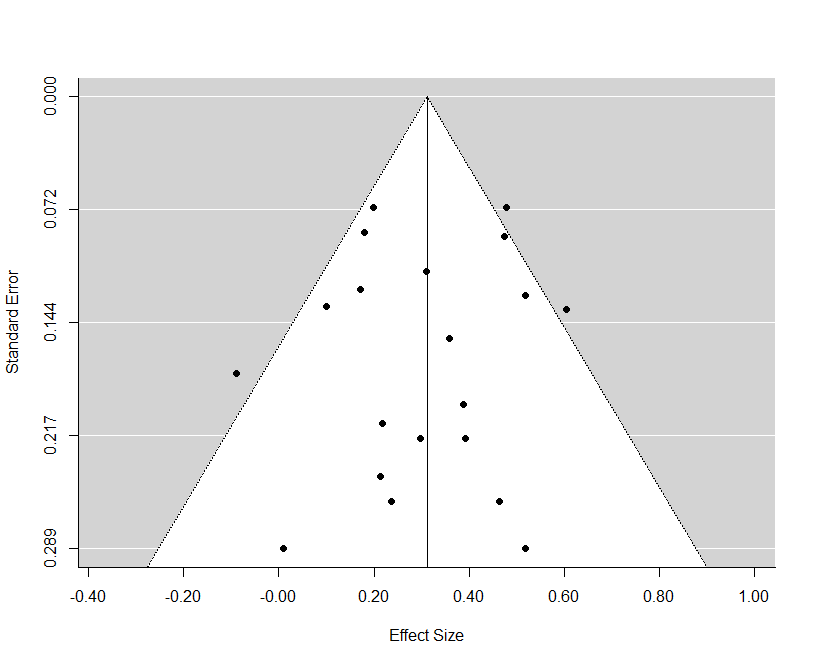 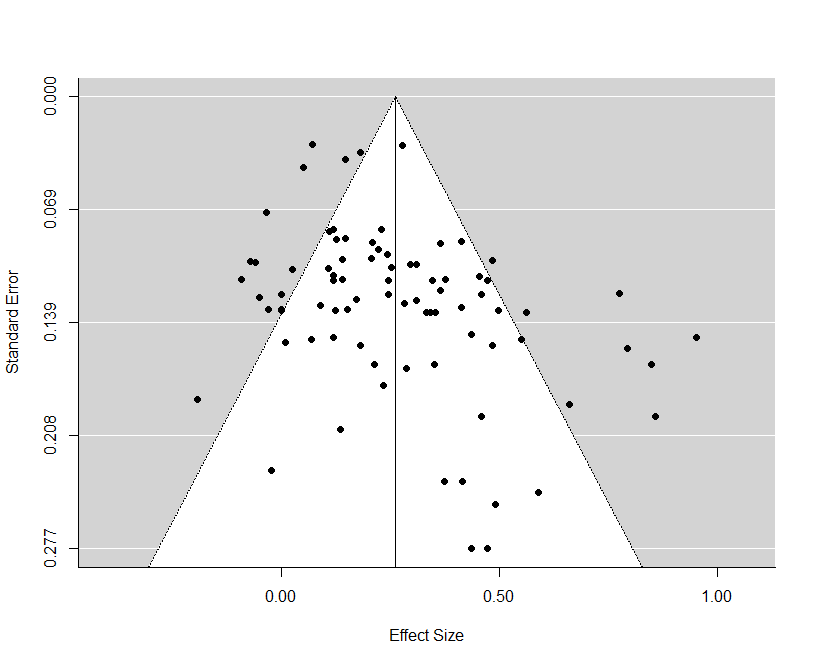 Figure 3. Funnel plot containing the sensitivity–attachment effect sizes and their standard errors 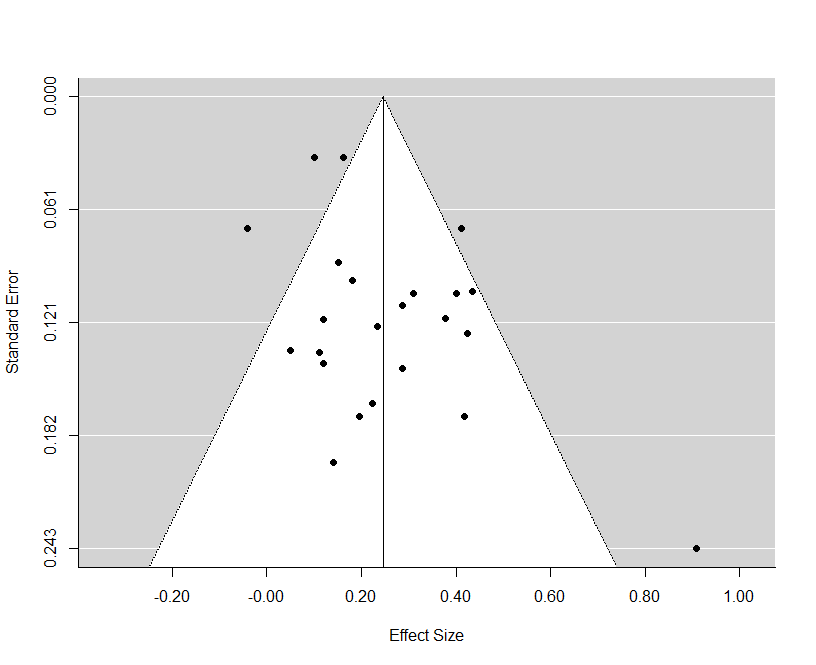 Figure 4. Funnel plot containing the mentalization-sensitvitiy effect sizes and their standard errors 	 				Discussion
 	In the present study we analyzed the triangular associations among parental mentalization, sensitivity, and parent–infant attachment security by using a three-level approach to meta-analyses (Hox, 2002; Raudenbusch & Bryk, 1985; van den Noortgate & Onghena, 2003). The results highlight relations between parental mentalization and both attachment security, r = .30, and sensitivity, r = .25. In line with previous research, the association between sensitivity and attachment security was r = .25. The results of the MA-SEM (Cheung, 2008, 2015) showed that although the overall effect of mentalization on attachment security decreased after controlling for the effect of sensitivity (and vice versa), direct effects of both predictors remained substantial. We also observed a small indirect effect of mentalization on attachment security via sensitive parenting. These results indicate that mentalization exerts both a direct and indirect influence on infant–parent attachment, and suggest that parental mentalization and sensitivity play complementary roles in explaining attachment security. Mentalization in Relation to Attachment Security and Sensitivity
 	The meta-analytically derived correlation between parental mentalization and infant–parent attachment security may be considered relatively large (Gignac & Szodorai, 2016; Hemphill, 2003), and underlines the relevance of embedding parental mentalization in attachment research. In the Introduction we described multiple views on the relation between parental mentalization and sensitivity, and their roles in fostering attachment security. We discussed how parental mentalization may be considered to be a better approximate of parents’ tendency to take the perspective of the infant, and accurately interpret the infant’s cues. This tendency in turn is assumed to be key in facilitating experiences underlying secure attachment. The magnitude of the pooled correlation between mentalization and attachment was slightly larger than the correlation between sensitivity and attachment, although the difference in magnitude between these correlations did not reach statistical significance. Even if more studies had been conducted (resulting in more power to detect small differences), the absolute difference of .05 may not be considered very large.  
 	More important for understanding predictors of infant–parent attachment may be the finding that both mentalization and sensitivity had significant direct effects on infant–parent attachment after controlling for the effects of each other, highlighting how both of these features of parenting uniquely contribute to explaining variance in attachment security. Our findings are thus in line with the proposal that parental mentalization is directly related to infant–parent attachment security. The results of the MA-SEM also partially support the proposal that sensitivity mediates the relation between parental mentalization and infant–parent attachment security (e.g., Laranjo et al., 2008) given that there was a small but significant indirect effect of mentalizing on attachment via sensitivity. However, the direct effect of mentalization on infant attachment remained substantial after controlling for the effect of sensitivity, demonstrating that sensitivity does not fully mediate the relation between mentalization and attachment. The activity of mentalizing increases the likelihood that the parent is aware of the infant’s needs, thoughts, feelings, etc., but may not necessarily indicate that the parent is able to convert his or her thoughts about the infant’s mind into sensitive behavioral responses. 
 	It could be argued that there is a further potential developmental pathway to infant–parent attachment: parental mentalization may mediate the relation between parental sensitivity and attachment security. On this account, responding to the infant in a sensitive manner would facilitate the parent’s recognition and accurate interpretation of the infant’s internal states. We did not consider this developmental pathway for a number of reasons. First, as explained above, our focus is exclusively on explicit parental mentalization as indicated in parents’ use of mind-related talk about the child. Second, we used Ainsworth et al.’s (1971, 1974) definition of sensitivity, which requires more than merely synchrony or contingency in response in order to classify the parent as sensitive. Ainsworth et al. (1971) defined the sensitive mother as being “capable of perceiving things from [the child’s] point of view” (Ainsworth et al., 1971, p. 43), whereas the insensitive mother tries to “socialize with the baby when he is hungry, play with him when he is tired, and feed him when he is trying to initiate social interaction” (Ainsworth et al., 1974, p. 129). This highlights how the appropriateness of the response is key to Ainsworth et al.’s original definition of sensitivity. We therefore did not consider behaviors such as synchrony, mutuality, or contiguity to be indicative of sensitivity because they are not operationalized in terms of whether the parent’s response appropriately matches the infant’s cue. Given these constraints on our definitions of parental mentalization and sensitivity, it is difficult to provide a convincing account for how responding in a behaviorally sensitive manner would induce the parent to recognize the infant’s internal states; rather, responding sensitively is dependent on the parent being aware of the thoughts or feelings behind the infant’s cue.
 	Parental mentalization in the current study was represented by the concepts of mind-mindedness, insightfulness, and parental reflective functioning. Overall, correlations of studies using the mind-mindedness assessment did not differ from those of studies using either the insightfulness or parental reflective functioning assessment. Thus, the pooled correlation of .30 suggests that securely attached infants are more likely to have parents that are high in appropriate mind-mindedness, insightfulness, and parental reflective functioning, and low in non-attuned mind-mindedness. Although these concepts aim to measure similar mental processes in parents, they emphasize different aspects of mentalizing about the child, such as coherence, frequency, or accuracy. Theoretically, these aspects of mentalizing are all presumed to be important in evaluating parents’ perspective-taking abilities, and their appropriate interpretation of the infant’s mind. However, not all aspects may be equally relevant in predicting attachment security. Given that eight of the 13 studies on parental mentalization and attachment security used mind-mindedness to index mentalization, more studies on insightfulness and parental reflective functioning are needed to understand how these aspects of parental mentalization predict infant–parent attachment security. To explore whether the appropriateness or accuracy of parental mentalization is important for understanding attachment security, we tested the notion that the two indices of mind-mindedness (i.e., appropriate and non-attuned mind-related comments) are orthogonal dimensions of parental mentalization and independently predict or relate to sensitivity and attachment security (Meins, 2013). Non-attuned mind-related comments (i.e., inaccurate mentalization) predicted attachment insecurity, r = .45, more strongly than appropriate mind-related comments predicted attachment security, r = .26. Moreover, non-attuned mind-related comments were unrelated to parental sensitivity, r = .13, whereas appropriate mind-related comments were positively correlated with sensitivity, r = .30. Attributing putative internal states that do not appear to relate to the infant’s current experience may provide a strong indication that the parent has problems with appropriately representing the infant’s mind and treating him or her as a sentient individual (Meins, 2013). On the other hand, failing to make appropriate mind-related comments during interactions does not necessarily point to an absence of mentalizing ability: some parents may not verbally reflect on their infants’ states, but nevertheless show their appreciation of the infant’s state through non-verbal actions (Shai & Belsky, 2011a; 2011b). Although these findings fit with Ainsworth et al.’s (1974) emphasis on the appropriateness of parents’ interpretations of and responses to the infant’s signals in fostering secure attachment, our results should be interpreted with caution, as there were only four effect sizes on the association between non-attuned mind-related comments and attachment, all from studies conducted by the same research team. The fact that ten effect sizes were available for the relation between appropriate mind-related comments and attachment security highlights how some studies reported exclusively on the frequencies of appropriate mind-related comments. Our finding that non-attuned mind-related comments represent the index of mind-mindedness that more strongly predicts infant–parent attachment underlines the importance of assessing both appropriate and non-attuned mind-related comments. Lastly, we turn to the role of paternal mentalization. Only two studies have examined whether fathers’ mentalization was differently related to attachment security compared with mothers’ mentalization. Three effect sizes from two small-sample studies were available for the association between paternal mentalization and father–child attachment. Both studies reported that overall, mothers and fathers did not differ in their tendency to mentalize. Associations between paternal accurate mentalization and infant–father attachment were r = .29 and r = .48 in the studies of Lundy (2003) and Arnott and Meins (2007), respectively. These two moderate-to-strong associations give a first indication that accurate interpretation of the infant’s mind is also important within the father–infant attachment relationship. The frequency of non-attuned mind-related speech was not examined in the study of Lundy, but Arnott and Meins reported a nearly zero correlation between fathers’ inaccurate mentalization and attachment security. However, these findings must be interpreted with great caution given that this study included only 15 father–infant dyads.  Sensitivity and Attachment	As reported, we found a mean correlation of r = .25 between parental sensitivity and attachment security. Over the past decades, previous meta-analyses found effect sizes somewhat different in magnitude: Atkinson et al. (2000),  r = .27, Goldsmith and Alansky (1987), r =.32, Verhage et al. (2016), r = .35, and de Wolff and van IJzendoorn (1997), r = .24. The relation between sensitivity and attachment thus seems to be substantial given that all meta-analyses found a moderate to medium-to-large association. The moderator analyses showed no moderating effects of factors such as SES and child age in contrast to the outcomes of some previous reviews (e.g., Atkinson et al., 2000; de Wolff & van IJzendoorn 1997). In general our inclusion criteria were more strict compared to previous meta-analyses, resulting in a more homogeneous set of reviewed studies, and possibly less impact of moderators. 
	Because we included study samples with both mothers and fathers in the dataset, we tested whether the pooled correlation between sensitivity and attachment was moderated by parent gender. Moderator analyses showed that mean effect sizes reported in the eight samples with fathers tended to be smaller, r = .18, compared to mothers, r = .27. Our estimated mean correlation for fathers is compatible with the correlations reported in the father-focused syntheses of Lucassen et al. (2011), r = .12, and de Wolff and van IJzendoorn (1997), r = .13. Fathers are presumed to be more focused on stimulation and exploratory play, with less emphasis on emotional and sensitive caregiving compared to mothers (Grossmann, Grossmann, Kindler, & Zimmermann, 2008; Lucassen et al., 2011). The role of sensitivity in the formation of secure attachment may therefore be less influential in father–child dyads. However, most of the global rating sensitivity instruments were developed from observing mother–child dyads, disregarding elements of sensitive behavior that are specific to mother– and father–child interactions. Whether the small(er) correlation between sensitivity and infant–father attachment stems from reliability and validity issues or from different interactional mechanisms deserves further attention in parenting research. 	We also examined whether differences in methodological approaches within and between studies (i.e., type of instrument used, duration of the observation, home- or laboratory-based, etc.) affected the overall results. One recurring issue in the sensitivity–attachment discussion is the heterogeneity in assessment procedures, which has been argued to explain why studies conducted after Ainsworth et al.’s (1978) investigation have mainly found small-to-moderate links between sensitivity and attachment (e.g., Mesman & Emmen, 2013; Pederson et al., 1998; Thompson, 1997; de Wolff & van IJzendoorn, 1997). In order to address this issue, we only included studies using a global rating scale (including an evaluation of the appropriateness of sensitive and responsive parenting behaviors), aiming to capture the construct as conceptualized by Ainsworth and her colleagues. Overall, effect sizes were not dependent on the specific type of global instrument used, nor on the addition or removal of items and/or subscales from the original scale. This indicates that the use of different forms of global rating scales may not play a substantial role in the strength of the association between sensitivity and attachment. However, the use of so many different global rating instruments does not aid conceptual clarity on the sensitivity construct, and is therefore not desirable. For a review on which global rating scales are most compatible with the original (maternal) sensitivity scale, we refer to the paper of Mesman and Emmen (2013).  	 With regard to the methods used to assess attachment security, studies using the AQS tended to report larger effect sizes compared to studies using the strange situation (test of moderators was marginally significant, p = .077). Studies using the AQS showed an estimated mean effect size of r = .33 compared to r = .24 for the studies using the strange situation. These results are in line with the review of van IJzendoorn et al. (2004), who found a mean effect size of r = .39 between sensitivity and attachment assessed with the AQS. The instrument was developed with the aim of further examining relations between secure base behavior at home and classifications based on the strange situation. The AQS covers 90 items intended to assess a wide range of attachment-related behaviors on a continuous scale (i.e., secure base and exploratory behaviors, affective response, and social cognition). The strange situation, on the other hand, is exclusively focused on the classification of attachment behaviors during a separation–reunion situation. Possibly the broader focus on the entirety of child attachment behaviors and the home-based assessment of the AQS are more in line with the procedures assessing parental sensitivity (van IJzendoorn et al., 2004). Nonetheless, the correlation we found between AQS scores and parental sensitivity may also have been inflated because most studies used the same observational situation from which both sensitivity and attachment scores were derived.  Publication BiasAlthough the statistical tools we used to detect publication bias did not render significant results, inspection of the funnel plots showed that there were relatively few studies with a small sample size that yielded negative or near-zero correlations between sensitivity and attachment. The fluctuating strength of the pooled correlations found in meta-analyses over the past decades may also point out publication bias and file drawer issues. For instance, in the study of Verhage et al. (2016), the pooled correlation was .10 higher than in the present review, even though this study included at risk samples that usually report lower correlations between parental sensitivity and attachment security (de Wolff & van IJzendoorn, 1997). The main difference with the current study was that in the review of Verhage et al. (2016) only studies on sensitivity and attachment were included if these studies also assessed adult attachment with the AAI. The typical aim of these studies was to explain the mechanism underlying intergenerational transmission of attachment. In the other meta-analyses, such as the analyses reported here, the included studies had a variety of research aims. For example, in several studies, parental sensitivity was assessed as a secondary measure and examined in conjunction with other parental factors as predictors of attachment. Since sensitivity was not the main focus in these studies, it is possible that non-significant results for the relation between sensitivity and attachment security may have been easier to publish.Limitations  	The most relevant limitation is the number of studies on the relation between mentalization and attachment included in the present meta-analysis. The results may best be interpreted as a first impression of the overall relation between mentalization and attachment, as they are based on 20 separate effect sizes derived from 13 different samples. In order to get a sense of the robustness of the data, we tested the sensitivity of the analyses. This showed that leaving out influential studies (studies with a large sample size, or large effect size) resulted in a similar pooled correlation (r = .28), indicating that the results were not dependent on the contribution of one study. The small number of studies may have been a more serious issue with regard to the moderator analyses. We aimed to reduce the impact of this issue by keeping the included studies as equal as possible in terms of study and sample characteristics. For instance, as we learned from previous meta-analyses, clinical or non-biological samples typically show differences in pooled correlations between sensitivity and attachment compared to non-clinical and biological families (Verhage et al., 2016; de Wolff & van IJzendoorn, 1997). This led us to leave out a study on parental mentalization and attachment within foster families (Bernier & Dozier, 2003). The studies included in the current mentalization–attachment analyses ultimately yielded great similarities in sample characteristics: participants were biologically related, came from Western community samples, and attachment relationships were assessed during infancy with either the AQS or the strange situation procedure. Indeed, analyses showed that the proportion of variance that could be attributed to between-study differences was minor, which resulted in a reduction of moderator tests on between-study differences. This, however, does not diminish the fact that the few moderator tests we did perform within the mentalization–attachment meta-analyses should be interpreted with caution. It is plausible to suggest that small moderator effects did not reach statistical significance due to a lack of statistical power. The results should therefore be interpreted as a preliminary source of information and an encouragement for conducting more research on this topic.
 	A second limitation of the present study was that we could not investigate the relation between parental mentalization and attachment as assessed in terms of the four types of attachment derived from the strange situation procedure. Our analyses focused on the prediction of secure versus insecure attachment classification, and not the prediction of organized/disorganized or three- or four-way classifications of attachment. That is, most studies explained the two-way secure–insecure split because sample sizes were too small to examine differences between the four separate attachment groups. Examining the three- or four-way classifications would have been interesting since Meins and colleagues (Meins, 2013; Meins et al., 2012) have outlined how the combination of appropriate and non-attuned mentalizing may allow for a more precise prediction of the four subtypes of attachment. In order to fully understand the additional value of mentalization in the development of secure attachment, large sample sizes are needed. At least 84 or 210 participants are needed to detect a large (.40) or medium (.25) difference in parental mentalization between the secure/insecure groups respectively (using G*Power 3.1 Manual, 2014; Cohen, 1969, p. 348). At least 102 or 252 participants are needed to detect a large or medium difference in parental mentalization between the three organized attachment groups (avoidant, secure, resistant). Lastly, at least 112 or 280 participants are needed to detect a large or medium effect for parental mentalization between the four attachment groups (avoidant, secure, resistant, disorganized). The need for large-scale studies is something future studies should take into account prior to setting up research on predictors of attachment.
 	A third limitation concerns the fact that we excluded studies that used micro-level measures of sensitivity. We made this decision to ensure that the assessment approaches of the included studies fitted the original definition of sensitivity, aiming for conceptual clarity, and enabling us to interpret the findings of the mediation analyses in a straightforward way. Our results thus do not speak to whether different operationalizations of sensitivity relate to parental mentalization or predict attachment security independently of parental mentalization. That said, the fact that we operationalized sensitivity in terms of the appropriateness of the response, and thus in the way most similar to parental mentalization, means that the observed independent contributions of sensitivity and parental mentalization to infant–parent attachment are all the more noteworthy. Future DirectionsThe present study’s results provide reasons to modify the existing models of attachment by incorporating parental mentalization as a direct predictor of attachment security, but also as a predictor of sensitive parenting. Figure 5 provides an overview of a theoretical model based on the present and prior meta-analyses involving parental predictors of attachment. As can be seen in Figure 5, some relations still need to be addressed in future reviews.
 	The present review did not address the possible relation between adult attachment and parental mentalization. We outlined in the Introduction how adults with secure attachment representations are more likely to explain their own and others’ behaviors in terms of internal states, as can be observed during the AAI. We did not take into account the relation between parents’ own attachment status and their mentalizing abilities in the present study, as we considered the number of studies examining this association to be too few. There is, however, evidence that autonomous AAI attachment is linked to higher general mentalizing abilities (e.g., Bouchard et al., 2008; Fonagy et al., 1991). Furthermore, few studies have addressed the question of whether adult attachment representations relate to parents’ ability to mentalize within the relationship with their child (e.g., Arnott & Meins, 2007; Demers, Bernier, Tarabulsy & Provost, 2010b; Milligan, Khoury, Benoit, & Atkinson, 2015; Slade et al., 2005). More empirical studies are needed to understand whether parental mentalization relates to adult attachment in an attempt to shed further light on the mechanisms underlying transmission of attachment from parent to child. 
 	Given that the present review did not take into account micro-level approaches to sensitive parenting, future research should investigate relations between parental mentalization and both global and micro-level characterizations of sensitivity. It would also be interesting to review the extent to which macro- and micro-level assessments of sensitivity explain shared and unique variance in attachment security. Investigating whether such contributions are independent of parental mentalization would provide the most complete model for understanding how early infant–caregiver interaction predicts later attachment security.	The model in Figure 5 outlines only the role of the parenting environment in explaining variation in infant–caregiver attachment, but it has become clear that a wide range of bio-ecological factors play a role in predicting attachment. While twin studies typically report a relatively small or negligible genetic component and a large (shared and nonshared) environmental component in infant–caregiver attachment (e.g., Bokhorst et al., 2003; O’Connor & Croft, 2001), studies addressing gene–environment interactions have highlighted that genetic vulnerability should not be disregarded (Gervai, 2009). For example, attachment disorganization seems to be predicted by the combination of a specific gene polymorphism and adverse environmental circumstances (Bakermans-Kranenburg & van IJzendoorn, 2007). These studies once more mark the complex pathways to caregiver–child attachment. The MA-SEM technique used in the present study provides a promising method for building more realistic models in which direct and indirect effects of multiple predictors of attachment can be tested.  	The association between parental mentalization and infant–parent attachment has implications for the integration of mentalization-focused treatment approaches in current attachment interventions and preventive treatments. The integration of mentalization-oriented treatment methods in infant–parent interventions has shown promising results for improving infant mental health and the quality of infant–parent interactions (e.g., Baradon, Fonagy, Bland, Lenard, & Sleed, 2008; Colonnesi et al., 2012; Fearon et al., 2006; Sadler et al., 2013; Schacht et al., 2017; Slade, Sadler, & Mayes, 2005). For instance, a randomized controlled trial of a mentalization-based intervention showed that rates of infant–mother secure attachment increased over the course of the intervention (Sadler et al., 2013). 
 	Whether such treatments are effective because they actually improve parents’ tendency to mentalize is still unclear. Sadler et al. (2013) reported that increases in maternal reflective functioning were found in both the control and intervention group. Poznansky (2010) and Sadler et al. have suggested that reflective functioning may generally increase as the baby becomes increasingly known to the mother. It may therefore be difficult to differentiate intervention effects for parental mentalization from natural developments in the infant–parent relationship. However, Schacht et al.’s (2017) study demonstrated the efficacy of a video-feedback intervention that was specifically designed to facilitate mind-mindedness in mothers hospitalized for severe mental illness. Mothers who received the intervention showed a significant decrease in non-attuned mind-related comments and a marginally significant increase in appropriate mind-related comments, and they did not differ from psychologically healthy controls on either index of mind-mindedness post intervention. No such changes in mind-mindedness were observed in a control group of mothers with severe mental illness who received standard care. Moreover, at follow-up in the second year of life, the rate of secure infant–mother attachment was significantly higher in the intervention group than in the standard care group. The results from these first studies investigating the feasibility and effectiveness of mentalization-based interventions are promising, and thus provide a platform for future research on methods via which parental mentalization can be fostered. ConclusionsThe results of the meta-analyses reported here highlight the role of parental awareness of and attunement to their infants’ internal states in fostering both secure attachment and parental sensitivity. Parental mentalization was found to have a direct effect on infant–parent attachment that was independent of parental sensitivity, as well as impacting on attachment indirectly via its effect on sensitivity. Our findings thus inform existing models on the developmental pathways to infant–parent attachment and demonstrate the utility of considering parents’ tendency to engage with their child’s internal states and not merely their behavioral tendency to respond to the child’s cues. Future research on how parents’ own attachment representations relate to their mentalization about their child and how to intervene to improve parental mentalization will further delineate the interplay of these factors in predicting infant–parent attachment.  					Acknowledgement 	We thank our colleagues Dr. Mark Assink and Dr. Suzanne Jak from the Research Institute of Child Development and Education who provided insights and expertise that greatly assisted this research. ReferencesAber, J., Slade, A., Berger, B., Bresgi, I., & Kaplan, M. (1985). The Parent Development Interview. Unpublished manuscript, The City University of New York, New York, NY. Ainsworth, M. D. S., & Bell, S. M. (1970). Attachment, exploration, and separation:
Illustrated by the behavior of one-year-olds in a strange situation. Child Development, 41, 49-67. doi:10.2307/1127388Ainsworth, M. D. S., Bell, S. M., & Stayton, D. J. (1971). Individual differences in Strange Situation behavior of one year olds. In H. R. Schaler (Eds.), The origins of human
social relations (pp. 17-58). New York, NY: Academic Press. Ainsworth, M. D. S., Bell, S. M., & Stayton, D. J. (1974). Infant–mother attachment and
social development: Socialisation as a product of reciprocal responsiveness to signals.
In M. P. M. Richards (Eds.), The introduction of the child into a social world (pp. 99
135). London, UK: Cambridge University Press. Ainsworth, M. D. S., Blehar, M. C., Waters, E., & Wall, S. (1978). Patterns of attachment:
A psychological study of the strange situation. Hillsdale, NJ: Erlbaum.Apperly, I. A. (2012). What is ‘‘theory of mind’’? Concepts, cognitive processes and individual differences. Quarterly Journal of Experimental Psychology, 65, 825–839. doi:10.1080/ 17470218.2012.676055.Arnott, B., & Meins, E. (2007). Links among antenatal attachment representations, postnatal
mind-mindedness, and infant attachment security: A preliminary study of mothers and
fathers. Bulletin of the Menninger Clinic, 71, 132–149. doi:10.1521/bumc.2007.71.2.132Assink, M., van der Put, C. E., Hoeve, M., De Vries, S. L. A., Stams, G. J. J. M., & Oort, F.
J. (2015). Risk factors for persistent delinquent behavior among juveniles: A meta-
analytic review. Clinical Psychology Review, 42, 47-61. doi:10.1016/j.cpr.2015.08.002Assink, M. & Wibbelink, C. J. M. (2016). Fitting three-level meta-analytic models in R: A step-by-step tutorial. The Quantitative Methods for Psychology, 12, 154-174. 
doi:10.20982/tqmp.12.3.p154Atkinson, L., Niccols, A., Paglia, A., Coolbear, J., Parker, K. C. H., Poulton, L., . . . Sitarenios, G. (2000). A meta-analysis of time between maternal sensitivity and
attachment assessments: Implications for internal working models in
infancy/toddlerhood. Journal of Social and Personal Relationships, 17, 791– 810.
doi:10.1177/0265407500176005Bakermans-Kranenburg, M. J., & van IJzendoorn, M. H. (2007). Research Review: genetic vulnerability or differential susceptibility in child development: the case of attachment. Journal of Child Psychiatry and Psychology, 48, 1160–1173. doi:10.1111/j.1469-7610.2007.01801.xBakermans-Kranenburg, M. J., van IJzendoorn, M. H., & Kroonenberg, P. M. (2004).
Differences in attachment security between African-American and white children:
ethnicity or socio-economic status? Infant Behavior & Development, 27, 417–433.
doi:10.1016/j.infbeh.2004.02.002Baradon, T., Fonagy, P., Bland, K., Lenard, K., & Sleed, M. (2008). New Beginnings – An experience-based programme addressing the attachment relationship between mothers and their babies in prisons. Journal of Child Psychotherapy, 34, 240–258. 
doi:10.1080/00754170802208065.Begg, C. B., & Mazumdar, M. (1994). Operating characteristics of a rank correlation test for
publication bias. Biometrics, 50, 1088–1101. doi:10.2307/2533446.Benbassat, N., & Priel, B. (2012). Parenting and adolescent adjustment: The role of parental reflective function. Journal of Adolescence, 35, 163–174. doi:10.1016/j.adolescence.2011.03.004Benoit, D., Zeanah, C.H., Parker, K.C.H., Nicholson, E., & Coolbear, J. (1997). Working model of the child interview: Infant clinical status related to maternal perceptions. Infant Mental Health Journal, 18, 107–121. doi:10.1002/(SICI)1097-0355(199721)Bernier, A., & Dozier, M. (2003). Bridging the attachment transmission gap: The role of maternal mind-mindedness. International Journal of Behavioral Development, 27, 355–365. doi:10.1080/ 01650250244000399Bokhorst, C. L., Bakermans-Kranenburg, M. J., Fearon, R. M. P., van IJzendoorn, M. H., Fonagy, P., & Schuengel, C. (2003). The importance of shared environment in mother-infant attachment security: a behavioral genetic study. Child Development, 74, 1769–1782. doi:10.1046/j.1467-8624.2003.00637Borenstein, M., Hedges, L. V., Higgins, J. P. T., & Rothstein, H. R. (2010). A basic
introduction to fixed effect and random effects models for meta-analysis. Research
Synthesis Methods, 1, 97–111. doi:10.1002/jrsm.12Bouchard, M.-A., Lecours, S., Tremblay, L. M., Target, M., Fonagy, P., Schachter, A., & Stein, H. (2008). Attachment narratives: reflective functioning, mental states, and affect elaboration compared. Psychoanalytic Psychology, 25, 47–66. doi:10.1037/0736-9735.25.1.47.Bowlby, J. (1969/1982). Attachment and loss. Vol. 1. Attachment. New York, NY: Basic
Books.Bowlby, J. (1973). Attachment and loss, Vol. 2. Separation. New York, NY: Basic Books. Bowlby, J. (1980). Attachment and loss, Vol. 3. Loss: Sadness and depression. New York, NY: Basic Books.Cassibba, R., Castoro, G., Costantino, E., & Sette, G., & van IJzendoorn, M. H. (2015). Enhancing maternal sensitivity and infant attachment security with video feedback: An exploratory study in Italy. Infant Mental Health Journal, 36, 53–61. 
doi:10.1002/imhj.21486Cheung, M. W.-L. (2008). A model for integrating fixed-, random-, and mixed-effects meta
 	analyses into structural equation modeling. Psychological Methods, 13, 182–202.  
 	doi:10.1037/a0013163Cheung, M. W.-L. (2014). Modeling dependent effect sizes with three-level meta-analyses: a
structural equation modeling approach. Psychological Methods, 19, 211–229. 
doi:10.1037/a0032968Cheung, M. W.-L. (2015). Meta-analysis: A structural equation modeling
 	approach. Chichester, UK: Wiley.Cicchetti, D. V. (1994). Guidelines, criteria, and rules of thumb for evaluating normed and
 	standardized assessment instruments in psychology. Psychological Assessment, 6,
 	284–290. doi:10.1037/1040-3590.6.4.284.Cohen, J. (1969). Statistical power analysis for the behavioural sciences. New York, NY:
 	Academic Press.Colonnesi, C., Wissink, I. B., Noom, M. J., Asscher, J. J., Hoeve, M., Stams, G. J. J. M., . . . Kellaert-knol, M. G. (2012). Basic Trust: an attachment-oriented intervention based
on mind-mindedness in adoptive families. Research on Social Work Practice, 23,
1–10. doi:10.1177/1049731512469301de Wolff, M. S., & van IJzendoorn, M. H. (1997). Sensitivity and attachment: A meta-
analysis on parental antecedents of infant attachment. Child Development, 68, 571–591. doi:10.1111/j.1467-8624.1997.tb04218.xDemers, I., Bernier, A., Tarabulsy, G. M., & Provost, M. A. (2010a). Mind-mindedness in 	adult and adolescent mothers: Relations to maternal sensitivity and infant attachment.
International Journal of Behavioral Development, 34, 529–537.
doi:10.1177/0165025410365802 Demers, I., Bernier, A., Tarabulsy, G. M., & Provost, M. A. (2010b). Maternal and child characteristics as antecedents of maternal mind-mindedness. Infant Mental Health Journal, 31, 94–112. doi:10.1002/imhj.20244Duval, S., & Tweedie, R. (2000a). A nonparametric ‘trim and fill’ method of accounting for publication bias in meta-analysis. Journal of the American Statistical Association, 95, 89–99. doi:10.1080/01621459.2000.10473905.Duval, S., & Tweedie, R. (2000b). Trimand fill: A simple funnel-plot-basedmethod of testing
 	and adjusting for publication bias in meta-analysis. Biometrics, 56, 455–463.
 	doi:10.1111/j.0006-341X.2000.00455.x.Epley, N., Keysar, B., Van Boven, L., & Gilovich, T. (2004). Perspective taking as egocentric anchoring and adjustment. Journal of Personality and Social Psychology, 87, 327–339. doi:10.1037/0022-3514.87.3.327Farrow, C., & Blissett, J. (2014). Maternal mind-mindedness during infancy, general 	parenting sensitivity and observed child feeding behavior: a longitudinal study. 	Attachment & Human Development, 16, 230-241. 	doi:10.1080/14616734.2014.898158Fearon, P., Target, M, Sargent, J., Williams, L. L., McGregor, J., Bleiberg, E., & Fonagy, P. (2006). Short-term mentalization and relational therapy (SMART): an integrative family therapy for children and adolescents. In: J. G. Allen, & P. Fonagy (Eds.), Handbook of Mentalization-Based Treatment (pp. 201–222). West Sussex, UK: John Wiley & Sons Ltd. Fleiss, J. L., & Cohen, J. (1973). The equivalence of weighted kappa and the intraclass correlation coefficient as measures of reliability. Educational and Psychological Measurement, 33, 613–619. doi:10.1177/001316447303300309Fonagy, P., Luyten, P., Moulton-Perkins, A., Lee. Y-W., Warren, F., Howard, S., Ghinai, R., Fearon, P., & Lowyck, B. (2016). Development and validation of a self-report measure of mentalizing: The Reflective Functioning Questionnaire. PloS ONE, 11, 1–28. doi:10.1371/journal.pone.0158678Fonagy, P., Steele, H., Moran, G., Steele, M., & Higgitt, A. (1991). The capacity for
understanding mental states: The reflective self in parent and child and its significance
for security of attachment. Infant Mental Health Journal, 13, 200–217. doi:10.1002/1097-0355(199123)12Fonagy, P., & Target, M. (1997). Attachment and reflective function: Their role in self-
organization. Development and Psychopathology, 9, 679–700.
doi:10.1017/S0954579497001399Fonagy, P., Target, M., Steele, H., & Steele, M. (1998). Reflective Functioning Manual, Version 5.0, for Application to Adult Attachment Interviews. Unpublished manuscript, University College London, London, UK.G*Power 3.1 Manual. (2014). Retrieved from http://www.gpower.hhu.de/fileadmin/redaktion/Fakultaeten/Mathematisch
Naturwissenschaftliche_Fakultaet/Psychologie/AAP/gpower/GPowerManual.pdfGeorge, C., Kaplan, N., & Main, M. (1985). Adult Attachment Interview Protocol. Unpublished manuscript, University of California, Berkeley, CA.Gervai, J. (2009). Environmental and genetic influences on early attachment. Child and Adolescent Psychiatry and Health, 3:25. doi:10.1186/1753-2000-3-25Gignac, G. E., & Szodorai, E. T. (2016). Effect size guidelines for individual differences researchers. Personality and Individual Differences, 102, 74–78. doi:10.1016/j.paid.2016.06.069Goldsmith, H. H., & Alansky, J. A. (1987). Maternal and infant temperamental predictors of
attachment: a meta-analytic review. Journal of Consulting and Clinical Psychology,
55, 805–816. doi:10.1037/0022-006X.55.6.805 Gross, D. (2011). Infancy: Development from birth to age 3 (2nd Ed.). Boston, MA: Pearson/Allyn & Bacon.Grossmann, K., Grossmann, K. E., Fremmer-Bombik, E., Kindler, H., Scheuerer-Englisch, 
H., & Zimmermann, P. (2002). The uniqueness of the child-father attachment 
relationship: Fathers’ sensitive and challenging play as a pivotal variable in a 16-year 
longitudinal study. Social Development, 11, 307-331. doi:10.1111/1467-
9507.00202Grossmann, K., Grossmann, K. E., Kindler, H., & Zimmermann, P. (2008). A wider view of
attachment and exploration: The influence of mothers and fathers on the development
of psychological security from infancy to young adulthood. In J. Cassidy & P. R.
Shaver (Eds.), Handbook of attachment: Theory, research, and clinical applications
(pp. 857–879). New York, NY: The Guilford Press.Hemphill, J. F. (2003). Interpreting the magnitudes of correlation coefficients. American
 	Psychologist, 58, 78–80. doi:10.1037/0003-066X.58.1.78Hox, J. (2002). Multilevel analysis: Techniques and applications. Mahwah, NJ: Lawrence 	Erlbaum Associates.Hunter, J. E., & Schmidt, F. L. (1990). Methods of meta-analysis: Correcting error and bias
 	in research findings. Newbury Park, CA: Sage.Hutman, T., Siller, M., & Sigman, M. (2009). Mothers’ narratives regarding their child with autism predict maternal synchronous behavior during play. Journal of Child Psychology and Psychiatry, 10, 1255–1263. doi:10.1111/j.1469-7610.2009.02109.x.Jak, S. (2015). Meta-Analytic Structural Equation Modelling. Cham, SW: Springer
 	International Publishing. Kassow, D. Z., & Dunst, C. J. (2007a). Characteristics of parental sensitivity related to
 	secure infant attachment (Winterberry Research Syntheses Vol. 1. No. 23). Asheville,
 	NC: Winterberry Press. Kassow, D. Z., & Dunst, C. J. (2007b). Relationship between parental contingent 		responsiveness and attachment outcomes (Winterberry Research Syntheses Vol. 1.
 	No. 1). Asheville, NC: Winterberry Press. Keysar, B., Lin, S., & Barr, D. J. (2003). Limits on theory of mind use in adults. Cognition, 89, 25–41. doi:10.1016/S0010-0277(03)00064-7Knapp, G., & Hartung, J. (2003). Improved tests for a random effects meta-regression with a
 single covariate. Statistics in Medicine, 22, 2693–2710. doi:10. 1002/sim.1482.Koren-Karie, N., Oppenheim, D., Dolev, S., Sher, E., & Etzion-Carasso, A. (2002). Mothers’
 	insightfulness regarding their infants’ internal experience: relations with maternal
 	sensitivity and infant attachment. Developmental Psychology, 38, 534–542. 		doi:10.1037/0012-1649.38.4.534Lamb, M. E., Thompson, R. A., Gardner, W, & Charnov, E. L. (1985). Infant-mother
 	attachment: The origins and developmental significance of individual differences in
 	Strange Situation behavior. Hillsdale, NJ: Erlbaum.Laranjo, J., Bernier, A., & Meins, E. (2008). Associations between maternal mind
 	mindedness and infant attachment security: investigating the mediating role of
 	maternal sensitivity. Infant Behavior and Development, 31, 688–695.
 	doi:10.1016/j.infbeh.2008.04.008Laranjo, J., Bernier, A., Meins, E., & Carlson, S. M. (2010). Early manifestations of
 	children’s theory of mind: the roles of maternal mind-mindedness and infant security
 	of attachment. Infancy, 15, 300–323. doi:10.1111/j.1532-7078.2009.00014.xLaranjo, J., Bernier, A., Meins, E., & Carlson, S. M. (2014). The roles of maternal mind
 mindedness and infant security of attachment in predicting preschoolers’
 understanding of visual perspective taking and false belief. Journal of Experimental Child Psychology, 125, 48–62. doi:10.1016/j.jecp.2014.02.005Licata, M., Paulus, M., Thoermer, C., Kristen, S., Woodward, A. L., & Sodian, B. (2014). Mother–infant interaction quality and infants’ ability to encode actions as goal directed. Social Development, 23, 340–356. doi:10.1111/sode.12057Lin, Q., Wang, Z., & Lu, S. (2014). Internal working models of toddlers: a bridge from
 	maternal sensitivity to toddlers’ attachment behaviors. Acta Psychologica Sinica,
 	46, 353–366. doi:0.3724/SP.J.1041.2014.00353Lin, S., Keysar, B., & Epley, N. (2010). Reflexively mindblind: Using theory of mind to interpret behavior requires effortful attention. Journal of Experimental Social Psychology, 46, 551–556. doi:10.1016/j.jesp.2009.12.019Lipsey, M. W., & Wilson, D. B. (2001). Practical meta-analysis. Thousand Oaks, CA: Sage.Lucassen, N., Tharner, A., van IJzendoorn, M. H., Bakermans-kranenburg, M. J., Volling, B. L., Verhulst, F. C., . . . M. P. L., Tiemeier, H. (2011). The association between paternal sensitivity and infant – father attachment security: a meta-analysis of three decades of research. Journal of Family Psychology, 25, 986–992. doi:10.1037/a0025855Lundy, B. (2003). Father- and mother–infant face-to-face interactions: differences in mind-related comments and infant attachment? Infant Behavior and Development, 26, 200–212. doi:10.1016/ S0163-6383(03)00017-1Main, M., & Cassidy, J. (1988). Categories of response to reunion with the parent at age 6: predictable from infant attachment classifications and stable over a 1-month period. Developmental Psychology, 24, 415-426. doi:10.1037/0012-1649.24.3.415Main, M. & Solomon, J. (1986). Discovery of a new, insecure-disorganized/disoriented attachment pattern. In T. B. Brazelton & M. Yogman (Eds.), Affective development in infancy (pp. 95–124). Norwood, NJ: Ablex.Main, M., & Solomon, J. (1990). Procedures for identifying infants as disorganised/disoriented during the Ainsworth Strange Situation. In M. T. Greenberg, D. Cicchetti, & E. M. Cummings (Eds.), Attachment in the preschool years (pp. 121–160). Chicago, IL: University of Chicago Press.McElwain, N. L., Booth-LaForce, C., & Wu, X. (2011). Infant–mother attachment and
 	children’s friendship quality: maternal mental-state talk as an intervening mechanism.
 	Developmental Psychology, 47, 1295-1311. doi:10.1037/a0024094McMahon, C., Camberis, A. L., Berry, S., & Gibson, F. (2016). Maternal mind-mindedness: relations with maternal fetal attachment and stability in the first two years of life: findings of an Australian prospective study. Infant Mental Health Journal, 37, 17–28. doi:10.1002/imhj.21548Meins, E. (1997). Security of attachment and the social development of cognition. Hove, UK: Psychology Press. Meins, E. (1999). Sensitivity, security, and internal working models: Bridging the
transmission gap. Attachment & Human Development, 1, 325–342. 
doi:10.1080/14616739900134181Meins, E. (2013). Sensitive attunement to infants’ internal states: operationalizing the
construct of mind-mindedness. Attachment & Human Development, 15, 524–544. doi:10.1080/14616734.2013.830388Meins, E., Bureau, J-F, & Fernyhough, C. (in press). Mother–child attachment from infancy to the preschool years: Predicting security and stability. Child Development.Meins, E., & Fernyhough, C. (2015). Mind-mindedness coding manual, Version 2.2. 
Unpublished manuscript, Durham University, Durham, UK.Meins, E., Fernyhough, C., de Rosnay, M., Arnott, B., Leekam, S. R., & Turner, M. (2012). Mind-mindedness as a multidimensional construct: Appropriate and non-attuned mind-related comments independently predict infant–mother attachment in a socially diverse sample. Infancy, 17, 393–415. doi:10.1111/j.1532-7078.2011.00087.x Meins, E., Fernyhough, C., Fradley, E., & Tuckey, M. (2001). Rethinking maternal sensitivity: Mothers’ comments on infants’ mental processes predict security of attachment at 12 months. Journal of Child Psychology and Psychiatry, 42, 637–648. doi:10.1017/S0021963001007302 Meins, E., Fernyhough, C., & Harris-Waller, J. (2014). Is mind-mindedness trait-like or a quality of close relationships? Evidence from descriptions of significant others, famous people, and works of art. Cognition, 130, 417–427. doi:10.1016/j.cognition.2013.11.009Meins, E., Fernyhough, C., Johnson, F., & Lidstone, J. (2006). Mind-mindedness in children: Individual differences in internal-state talk in middle childhood. British Journal of Developmental Psychology, 24, 181–196. doi:10.1348/026151005X80174.Meins, E., Fernyhough, C., Russell, J., & Clark-Carter, D. (1998). Security of attachment as a predictor of symbolic and mentalising abilities: A longitudinal study. Social Development, 7, 1–24. doi:10.1111/1467- 9507.00047Meins, E., Fernyhough, C., Wainwright, R., Das Gupta, M., Fradley, E., & Tuckey, M. (2002). Maternal mind-mindedness and attachment security as predictors of theory of mind understanding. Child Development, 73, 1715–1726. doi:10.1111/1467-8624.00501 Meins, E., Fernyhough, C., Wainwright, R., Das Gupta, M., Fradley, E., & Tuckey, M. (2003). Pathways to understanding the mind: Construct validity and predictive validity of maternal mind-mindedness. Child Development, 74, 1194–1211. doi:10.1111/1467-8624.00601Mesman, J., & Emmen, R. A. G. (2013). Mary Ainsworth's legacy: a systematic review of observational instruments measuring parental sensitivity. Attachment & Human Development, 15, 485–506. doi:10.1080/14616734.2013.820900Milligan, K., Khoury, J. E., Benoit, D., & Atkinson, L. (2015). Maternal attachment and mind-mindedness: The role of emotional context. Attachment and Human Development, 17, 302–318. doi:10.1080/14616734.2014.996573NICHD Early Child Care Research Network. (1997). The effects of infant child care on infant-mother attachment security: results of the NICHD Study of Early Child Care. Child Development, 68, 860–879. doi:10.1111/j.1467-8624.1997.tb01967.xNICHD Early Child Care Research Network. (2001). Child-care and family predictors of preschool attachment and stability from infancy. Developmental Psychology, 37, 
847–862. doi:10.1037/10012-1649376847O'Connor, T. G., & Croft, C. M. (2001). A twin study of attachment in preschool children. Child Development, 72, 1501–1511. doi:10.1111/1467-8624.00362.Ontai, L. L., & Virmani, E. A. (2010). Predicting elements of early maternal elaborative discourse from 12 to 18 months of age. Early Childhood Research Quarterly, 25, 98–111. doi:10.1016/j.ecresq.2009.08.001Oppenheim, D., Goldsmith, D., & Koren-Karie, N. (2004). Maternal insightfulness and
 	preschoolers’ emotion and behavior problems: Reciprocal influences in a therapeutic
 	preschool program. Infant Mental Health Journal, 25, 352–367.
 	doi:10.1002/imhj/20010Oppenheim, D., & Koren-Karie, N. (2002). Mothers’ insightfulness regarding their children’s internal worlds: The capacity underlying secure child–mother relationships. Infant Mental Health Journal, 23, 593–605. doi:10.1002/imhj.10035Oppenheim, D., & Koren-Karie, N. (2013). The insightfulness assessment: measuring the internal processes underlying maternal sensitivity. Attachment & Human Development, 15, 545–561. doi:10.1080/14616734.2013.820901Oppenheim, D., Koren-Karie, N., & Sagi, A. (2001). Mothers’ empathic understanding of
 	their preschoolers’ internal experience: Relations with early attachment. International
 	Journal of Behavioral Development, 25, 16–26. doi:10.1080/01650250042000096Pederson, D. R., Gleason, K. E., Moran, G., & Bento, S. (1998). Maternal attachment representations, maternal sensitivity, and the infant-mother attachment relationship. Developmental Psychology, 34, 925–933. doi:10.1037/0012-1649.34.5.925Poznansky, O. (2010). Stability and change in maternal reflective functioning in early childhood. Unpublished doctoral dissertation, City University of New York, New York, NY.Premack , D., & Woodruff , G. (1978). Does the chimpanzee have a "theory of mind"?
 	Behavioral and Brain Sciences, 4, 515–526. doi:10.1017/S0140525X00076512R Core Team (2015). R: A language and environment for statistical computing. Vienna,
 	Austria: R Foundation for Statistical Computing. Retrieved from
 	http://www.Rproject.org/Ramsauer, B., Lotzin, A., Quitmann, J. H., Becker-Stoll, F., Tharner, A., & Romer, G.
(2014). Insightfulness and later infant attachment in clinically depressed and
nonclinical mothers. Infant Mental Health Journal, 35, 210–219.
doi:10.1002/imhj.21446Raudenbush, S. W. (2009). Analyzing effect sizes: random-effects models. In Cooper, H.
Hedges, L. V. & Valentine J. C. (Eds.), The Handbook of Research Synthesis (pp. 295– 315). New York, NY: Russell Sage Foundation.Raudenbush, S. W., & Bryk, A. S. (1985). Empirical Bayes meta-analysis. Journal of
 	Educational Statistics, 10, 75–98. doi:10.3102/10769986010002075Razali, N. M. & Bee Wah, Y. (2011). Power comparisons of Shapiro-Wilk, Kolmogoro
Smirnov Lilliefors and Anderson-Darling tests. Journal of Statistical Modeling and 	Analytics, 2, 21–33. Retrieved from https://www.researchgate.net/publication/267205556_Power_Comparisons_of_Shapiro-Wilk_Kolmogorov-Smirnov_Lilliefors_and_Anderson-Darling_TestsRosenblum, K. L., McDonough, S. C., Sameroff, A. J., & Muzik, M. (2008). Reflection in
thought and action: Maternal parenting reflectivity predicts mind-minded comments
and interactive behavior. Infant Mental Health Journal, 29, 362–376.
doi:10.1002/imhj.20184Rucker, D.D., Preacher, K.J., Tormala, Z.L., & Petty, R.E. (2011). Mediation analysis in
 	social psychology: Current practices and new recommendations. Social and
 Personality Psychology Compass, 5, 359–371. doi:10.1111/j.1751-9004.2011.00355.xSadler, L. S., Slade, A., Close, N., Webb, D. L., Simpson, T., Fennie, C., & Mayes, L. C.
 (2013). Minding the Baby: Enhancing reflectiveness to improve early health and relationship outcomes in an interdisciplinary home visiting program. Infant Mental
 Health Journal, 34, 391–405. doi:10.1002/imhj.21406Schacht, R., Meins, E., Fernyhough, C., Centifanti, L. C. M., Bureau, J-F, & Pawlby, S. (2017). Proof of concept of a mind-mindedness intervention for mothers hospitalized for severe mental illness. Development and Psychopathology, 29, 555-564. doi:10.1017/S0954579417000177Shai, D., & Belsky, J. (2011a). Parental Embodied Mentalizing: Let’s Be Explicit About What We Mean by Implicit. Child Development Perspectives, 5, 187–188. doi: 10.1111/j.1750-8606.2011.00195.xShai, D., & Belsky, J. (2011b). When words just won’t do: Introducing parental embodied mentalizing: introducing parental embodied mentalizing. Child Development Perspectives, 5, 173–180. doi:10.1111/j.1750-8606.2011.00181.xShai, D., & Belsky, J. (2016). Parental embodied mentalizing: how the nonverbal dance
 	between parents and infants predicts children’s socio-emotional functioning.
 	Attachment & Human Development ,0, 1–29. doi:10.1080/14616734.2016.1255653Sharp, C., & Fonagy, P. (2008). The parent’s capacity to treat the child as a psychological
agent : Constructs, measures, and implications for developmental psychopathology.
Social Development, 17, 737–754. doi:10.1111/j.1467-9507.2007.00457.xSharp, C., Fonagy, P., & Goodyer, I. (2006). Imagining your child’s mind: Psychosocial adjustment and mothers’ ability to predict their children’s attributional response styles. British Journal of Developmental Psychology, 24, 197–214. doi:10.1348/026151005X82569Shinohara. I. (2006). The measurement of maternal mind-mindedness: its relation to mother
infant interaction in natural settings. The Japanese Journal of Psychology, 77,
244–252. doi:10.4992/jjpsy.77.244Slade, A., (2005). Parental reflective functioning: an introduction. Attachment & Human Development, 7, 269–281. doi:10.1080/14616730500245906Slade, A., Bernbach, E., Grienenberger, J., Levy, D., & Locker, A. (2004). Addendum to Fonagy, Target, Steele, & Steele reflective functioning scoring manual for use with the Parent Development Interview. Unpublished manuscript, The City College and Graduate Center of the City University of New York, New York, NY.Slade, A., Grienenberger, J., Bernbach, E., Levy, D., & Locker, A. (2005). Maternal
reflective functioning, attachment and the transmission gap: a preliminary study.
Attachment & Human Development, 7, 283–292. doi:10.1080/14616730500245880Slade A., Sadler, L., & Mayes, L. (2005). Maternal Reflective Functioning: Enhancing Parental Reflective Functioning in a Nursing/Mental Health Home Visiting Program. In: L. Berlin, Y. Ziv, L. Amaya-Jackson, & M. Greenberg (Eds.), Enhancing early attachments: theory, research, intervention, and policy. New York, NY: Guildford Publications.Spruit, A., van Vugt, E. S., van der Put, C. E., van der Stouwe, T., & Stams, G. J. J. M.
(2015). Sports participation and juvenile delinquency: a meta-analytic review.
Journal of Youth and Adolescence, 45, 655–671. doi:10.1007/s10964-015-0389-7  Stacks, A. M., Muzik, M., Wong, K., Beeghly, M., Huth-Bocks, A., Irwin, J. L., & Rosenblum, K. L. (2014). Maternal reflective functioning among mothers with childhood maltreatment histories: links to sensitive parenting and infant attachment security. Attachment & Human Development, 16, 515–533. 
doi:10.1080/14616734.2014.935452Tabachnik, B. G., & Fidell, L. S. (2013). Using multivariate statistics (6th ed.). Boston, MA: Allyn and Bacon.Taubner, S., Fritsch, S., Lück, M., Vesterling, C., Böhmann, J., & Stumpe, A. (2014).
Mentalisierung und bindungstransmission. Praxis Der Kinderpsychologie Und 
Kinderpsychiatrie, 63, 699–722. doi:10.13109/prkk.2014.63.9.699Thompson, R. A. (1997). Sensitivity and security: new questions to ponder. Child 	Development, 68, 595–597. doi:10.1111/j.1467-8624.1997.tb04220.Thompson, S. G., Sharp, S. J. (1999). Explaining heterogeneity in meta-analysis: a comparison of methods. Statistics in Medicine, 18, 2693–2708. doi:10.1002/(SICI)1097-0258(19991030)18:20<2693::AID-SIM235>3.0.CO;2-VTurner, R. M., Omar, R. Z., Yang, M., Goldstein, H., & Thompson, S. G. (2000). A
multilevel model framework for meta-analysis of clinical trials with binary
outcomes. Statistics in Medicine, 19, 3417–3432. doi:10.1002/1097258(20001230)19van den Noortgate, W., López-López, J. A., Marín-Martínez, F., & Sánchez-Meca, J. (2013). Three-level meta-analysis of dependent effect sizes. Behavior Research Methods, 45, 576–594. doi:10.3758/s13428-012-0261-6. van den Noortgate, W., López-López, J. A., Marín-Martínez, F., & Sánchez-Meca, J. (2015). Meta-analysis of multiple outcomes: a multilevel approach. Behavior Research Methods, 47, 1274–1294. doi:10.3758/s13428-014-0527-2van den Noortgate, W., & Onghena, P. (2003). Multilevel meta-analysis: a comparison with traditional meta-analytical procedures. Educational and Psychological Measurement, 63, 765–790. doi:10.1177/0013164403251027.van IJzendoorn, M. H. (1995). Adult attachment representations, parental responsiveness,
and infant attachment: a meta-analysis on the predictive validity of the adult 
attachment interview. Psychological Bulletin, 117, 1–17. doi:10.1037/0033-
2909.117.3.387van IJzendoorn, M. H., & de Wolff, M. S. (1997). In search of the absent father-meta
analyses of infant-father attachment: a rejoinder to our discussants. Child
Development, 68, 605–609. doi:10.1111/j.1467-8624.1997.tb04223.xvan IJzendoorn, M. H., Schuengel, C., & Bakermans-Kranenburg, M. J. (1999).
Disorganized attachment in early childhood: meta-analysis of precursors,
concomitants, and sequelae. Development and Psychopathology, 11, 225–249.
doi:10.1017/S0954579499002035van IJzendoorn, M. H., Vereijken, C. M. J. L., Bakermans-Kranenburg, M. J., & Riksen-
Walraven, J. M. (2004). Assessing attachment security with the Attachment Q Sort:
meta-analytic evidence for the validity of the observer AQS. Child Development, 75, 1188–1213. doi:10.1111/j.1467-8624.2004.00733.xvan Overwalle, F., & Vandekerckhove, M. (2013). Implicit and explicit social mentalizing: Dual processes driven by a shared neural network. Frontiers in Human Neuroscience, 7. doi:10.3389/fnhum.2013.00560Verhage, M. L., Schuengel, C., Madigan, S., Fearon, P., Oosterman, M., Cassibba, R., Bakerrmans- Kranenburg, & M. J., van IJzendoorn, M. H. (2016). Narrowing the Transmission Gap: a synthesis of three decades of research on intergenerational transmission of attachment. Psychological Bulletin, 142, 337–366. doi:10.1037/bul0000038Vevea, J. L. & Woods, C. M. (2005). Publication bias in research synthesis: sensitivity
analysis using a priori weight functions. Psychological Methods, 10, 428–443.
doi:10.1037/1082-989X.10.4.428Viechtbauer, W. (2010). Conducting meta-analyses in R with the metafor package. Journal of
Statistical Software, 36, 1–48. doi:10.18637/jss.v036.i03Waters, E., & Deane, K. (1985). Defining and assessing individual differences in attachment
relationships: Q-methodology and the organization of behavior in infancy and early
childhood. Monographs of the Society for Research in Child Development,
50, 41–65. doi:10.1111/1540-5834.ep11889952Wilson, D. B., & Mason, G. Practical Meta-Analysis Effect Size Calculator. Retrieved from
 	http://www.campbellcollaboration.org/escalc/html/EffectSizeCalculator-R-main.phpWimmer, H., & Perner, J. (1983). Beliefs about beliefs: Representation and constraining
 	function of wrong beliefs in young children’s understanding of deception.
 	Cognition. 13, 103–128. doi:10.1016/0010-0277(83)90004-5Zeanah, C.H., & Benoit, D. (1995). Clinical applications of a parent perception interview in infant mental health. Infant Psychiatry, 4, 539–554. doi:10.1111/j.1469-7610.2011.02399.x
Table 1. Definitions and Assessment Approaches of the Three Parental Mentalization Constructs.  Table 2 Estimated Pooled Correlations (Fisher’s Z and Pearson’s r) for the Relationships between Parental Mentalization, Sensitivity and Infant Attachment SecurityNote. #k = number of studies; #ES = number of effect sizes; N = total of unique participants; Zr = Fisher’s Z correlation; r = Pearson’s r correlation coefficient; 95% CI = 95% confidence intervals of Pearson’s r coefficient; t = t-value; *   p < .05; **  p < .01; *** p < .001.Table 3
Parental Mentalization and Attachment: Estimated Results (Fisher’s Z, Regression Coefficients, Omnibus-test) for Continuous and Categorical Moderator Variables Note. #k= number of studies; #ES =number of effect sizes; Zr=Fisher’s Z correlation; SE=standard error;  β1= estimated regression coefficient; (c) = continuous variables; MM = mind-mindedness; IA = insightfulness assessment; PRF = parental reflective functioning; *  p < .05; ** p < .01; *** p < .001.a  Omnibus test of all regression coefficients in the model.Note. #k= number of studies; #ES =number of effect sizes; Z r= Fisher’s Z correlation; SE=standard error;  β1= estimated regression coefficient; (c) = continuous variables; *  p < .05; ** p < .01; *** p < .001.
a  Omnibus test of all regression coefficients in the model.
Table 5Parental Mentalization and Sensitivity: Estimated Results (Fisher’s Z, Regression Coefficients, Omnibus-Test) for Continuous and Categorical Moderator Variables Note. MM = mind-mindedness; PRF = parental reflective functioning; INS = insightfulness; #k = number of studies; #ES =number of effect sizes; Zr=Fisher’s Z correlation; SE=standard error;  β1= estimated regression coefficient; (c) = continuous variables; *  p < .05; ** p < .01; *** p < .001.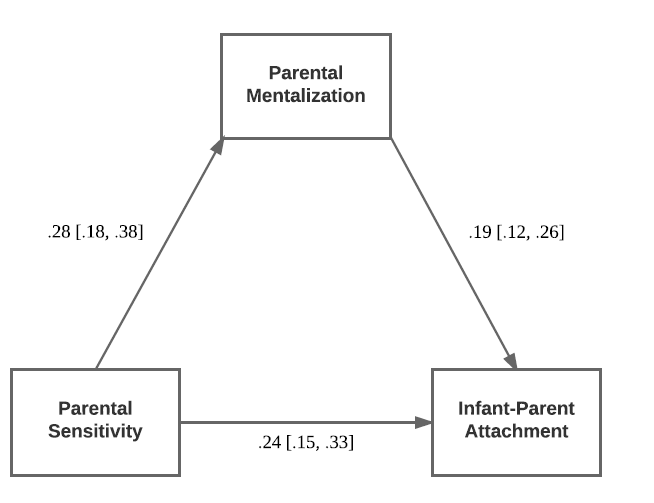 Figure 1. Results of the meta-analytic structural equation model with direct and indirect effects of parental mentalization on infant attachment security. The indirect effect of parental mentalization on infant attachment through sensitivity was .07 [.04, .10] 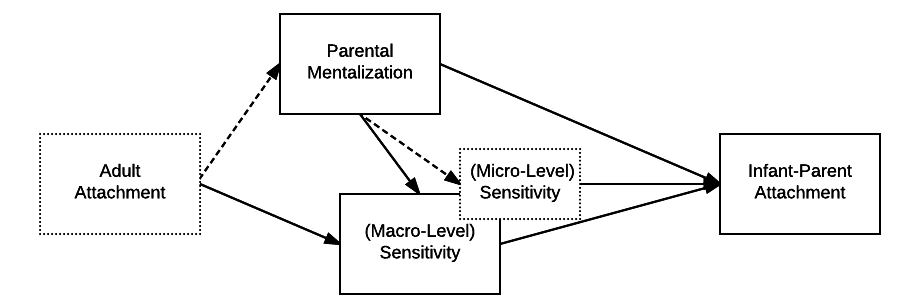 Figure 2. Model predicting infant attachment security based on previous meta-analytic studies. The dotted arrows refer
to a relation that has not been supported by meta-analytic data yet. Supplementary Material (Integral) for Manuscript: Mind Matters: A Three-Level Meta-Analysis on Parental Mentalization and Sensitivity as Predictors of Infant-Parent Attachment ContentsAppendix A: Flow Chart of Search ResultsAppendix B: Characteristics of Included StudiesTable B1: Overview of the Included Studies on Parental Mentalization and AttachmentTable B2: Overview of the Included Studies on Sensitivity and AttachmentTable B3: Overview of the Included Studies on Parental Mentalization and SensitivityAppendix C: Overview of Continuous and Discrete Variables (Including Response  Categories) Coded for Each Primary Study Appendix D: Moderator Analyses Parental MentalizationTable D1: Overview of the Moderator Analyses for the Meta-Analysis on Parental Mentalization and Attachment Including All Moderator Variables Table D2: Overview of the Moderator Analyses for the Meta-Analysis on Parental Mentalization and Sensitivity Including All Moderator Variables Appendix E: Reference List of Included StudiesAppendix A
Flow Chart of Search ResultsAppendix B1
Overview of the Included Studies on Parental Mentalization and AttachmentAppendix COverview of Quantitative and Categorical Variables Coded for Each Primary Study Including Response Categories
c One study was conducted in a continent other than North-America or Europe (Koren-Karie et al., 2002). This study was left out of this moderator analysisAppendix D2Parental Mentalization and Sensitivity: Estimated Results (Fisher’s Z, Regression Coefficients, Omnibus-test) for Continuous and Categorical Moderator Variables Appendix EReference List of Included Studies
Arnott, B., & Meins, E. (2007). Links among antenatal attachment representations, postnatal
 	mind-mindedness, and infant attachment security: A preliminary study of mothers and
 	fathers. Bulletin of the Menninger Clinic, 71, 132–149.
 	doi:10.1521/bumc.2007.71.2.132Atkinson, L., Goldberg, S., Raval, V., Pederson, D., Benoit, D., Moran, G., . . . Leung, E.  
 	(2005). On the relation between maternal state of mind and sensitivity in the
 	prediction of infant attachment security. Developmental Psychology, 41, 
 	42–53. doi:10.1037/0012-1649.41.1.42Aviezer, O., Sagi-Schwartz, A., & Koren-Karie, N. (2003). Ecological constraints on the
 	formation of infant–mother attachment relations: When maternal sensitivity
 	becomes ineffective. Infant Behavior & Development, 26, 285–299.  	doi:10.1016/S0163-6383(03)00032-8Bakermans-Kranenburg, M. J., van IJzendoorn, M. H., & Kroonenberg, P. M. (2004).
 	Differences in attachment security between African-American and white children:
 	ethnicity or socio-economic status? Infant Behavior & Development, 27, 417–433.
 	doi:10.1016/j.infbeh.2004.02.002Behrens, K. Y., Haltigan  J. D., & Gribneau Bahm, N. I. (2016). Infant attachment, adult
 	attachment, and maternal sensitivity: revisiting the intergenerational transmission gap,
 	Attachment & Human Development, 18, 337–353, 	doi:10.1080/14616734.2016.1167095Behrens, K. Y., Parker, A. C., & Kulkofsky, S. (2014). Stability of maternal sensitivity across
 	time and contexts with q-sort measures. Infant and Child Development, 23, 
 	532–541. doi:10.1002/icd.1835Behrens, K. Y., Parker, A. C., & Haltigan, J. D. (2011). Maternal sensitivity assessed during
 	the Strange Situation Procedure predicts child’s attachment quality and reunion
 	behaviors. Infant Behavior and Development, 34, 378–381.
 	doi:10.1016/j.infbeh.2011.02.007Bernier, A., Bélanger, M. È., Tarabulsy, G. M., Simard, V., & Carrier, J. (2014). My mother
 	is sensitive, but I am too tired to know: Infant sleep as a moderator of prospective
 	relations between maternal sensitivity and infant outcomes. Infant Behavior and
 	Development, 37, 682–694. doi:10.1016/j.infbeh.2014.08.011Birmingham, R. S. (2013). Parenting, attachment and child outcomes: self-regulation as a
 	developmental mechanism. Unpublished doctoral dissertation, Auburn University:
 	Auburn, AL.Braungart-Rieker, J. M., Garwood, M. M., Powers, B. P., & Wang, X. (2001). Parental
 	sensitivity, infant affect, and affect regulation: predictors of later attachment. Child
 	Development, 72, 252–270. doi:10.1111/1467-8624.00277Braungart-Rieker, J. M., Courtney, S., & Garwood, M. M. (1999). Mother- and father-infant
 	attachment: Families in context. Journal of Family Psychology, 13, 535–553.
  	doi:10.1037/0893-3200.13.4.535Braungart-Rieker, J. M., Zentall, S., Lickenbrock, D. M., Ekas, N. V, Oshio, T., & Planalp, E.
  	(2014). Attachment in the making: mother and father sensitivity and infants’
 	responses during the Still-Face Paradigm. Journal of Experimental Child Psychology,
 	125, 63–84. doi:10.1016/j.jecp.2014.02.007Brown, G. L., Mangelsdorf, S. C., & Neff, C. (2012). Father involvement, paternal
 	sensitivity, and father-child attachment security in the first 3 years. Journal of Family
 	Psychology, 26, 421–430. doi:10.1037/a0027836Campbell, S. B., Spieker, S., Burchinal, M., Poe, M. D., & the NICHD Early Child Care
 	Research Network. (2006). Trajectories of aggression from toddlerhood to age 9
 	predict academic and social functioning through age 12. Journal of Child Psychology
 	and Psychiatry, 47, 791–800. doi:10.1111/j.1469-7610.2006.01636.xCarlson, V. J., & Harwood, R. L. (2003). Attachment, culture, and the caregiving system: The
 	cultural patterning of everyday experiences among Anglo and Puerto Rican mother
 	infant pairs. Infant Mental Health Journal, 24, 53–73. doi:10.1002/imhj.10043Cassibba, R., van IJzendoorn, M. H., & Coppola, G. (2011). Emotional availability and
 	attachment across generations: Variations in patterns associated with infant health risk
 	status. Child: Care, Health and Development, 38, 538–544. 
 	doi:10.1111/j.13652214.2011.01274.xCassibba, R., Castoro, G., Costantino, E., & Sette, G. (2015). Enhancing maternal sensitivity
 	and infant attachment security with video feedback: an exploratory study in Italy.
 	Infant Mental Health Journal, 36, 53–61. doi:10.1002/imhj.21486Chaimongkol, N. N., & Flick, L. H. (2006). Maternal sensitivity and attachment security in
 	Thailand: cross-cultural validation of Western measures. Journal of Nursing
 	Measurements, 14, 5–17. doi:10.1891/jnum.14.1.5Coppola, G., Mancini, R., Monti, A. Salvadori, E., Fasolo, M., & Aureli, T. (2014, July).
 	Relations between mothers’ mind-mindedness and emotional availability: a
 	preliminary exploration on the associations between concurrent measures of the two
 	constructs. Paper presented at the International Conference of Infant Studies, Berlin.Crugnola, C. R., Albizzati, A., Caprin, C., Di Filippo, L., & Sagliaschi, S. (2004). Modelli di
 	attaccamento, stili di interazione e responsività nello sviluppo della relazione tra
 	madre e bambino: elementi di adeguatezza e di rischio [Attachment patterns,
 	interaction styles, and responsiveness in the development of the child-mother
 	relationship: Elements of adequacy and risk]. Età Evolutiva, 78, 66–76. Dallaire, D. H., & Weinraub, M. (2005). The stability of parenting behaviors over the first
 	six years of life. Early Childhood Research Quarterly, 20, 201–219. 
 	doi:10.1016/j.ecresq.2005.04.008.Demers, I., Bernier, A., Tarabulsy, G. M., & Provost, M. A. (2010a). Mind-mindedness in 	adult and adolescent mothers: Relations to maternal sensitivity and infant attachment.
 	International Journal of Behavioral Development, 34, 529–537.
 	doi:10.1177/0165025410365802 Demers, I., Bernier, A., Tarabulsy, G. M., & Provost, M. A. (2010b). Maternal and child
 	characteristics as antecedents of maternal mind-mindedness. Infant Mental Health
 	Journal, 31, 94–112. doi:10.1002/imhj.20244Ding, Y. H., Xu, X., Wang, Z. Y., Li, H. R., & Wang, W. P. (2012). Early Human
 	Development Study of mother-infant attachment patterns and influence factors in
 	Shanghai. Early Human Development, 88, 295–300.
 	doi:10.1016/j.earlhumdev.2011.08.023Dwyer, K. M. (2006). Maternal and paternal parenting and girls’ and boys’ attachment
 	security in middle childhood. Unpublished doctoral dissertation, University of
 	Maryland: Maryland, MD.Emery, J., Paquette, D., & Bigras, M. (2008). Factors predicting attachment patterns in
 	infants of adolescent mothers. Journal of Family Studies, 14, 65–90.
 	doi:0.5172/jfs.327.14.1.65Farrow, C., & Blissett, J. (2014). Maternal mind-mindedness during infancy, general
 	parenting sensitivity and observed child feeding behavior: a longitudinal study.
 	Attachment & Human Development, 16, 230-241.
 	doi:10.1080/14616734.2014.898158
Fearon, P. R. M., van IJzendoorn, M. H., Fonagy, P., Bakermans-Kranenburg, M. J.,
 	Schuengel, C., & Bokhorst, C. L. (2006). In search of shared and nonshared
 	environmental factors in security of attachment: A behavior-genetic study of the
 	association between sensitivity and attachment security. Developmental Psychology,
 	42, 1026–1040. doi:10.1037/bul0000038
Fonagy, P., Luyten, P., Moulton-Perkins, A., Lee. Y-W., Warren, F., Howard, S., Ghinai,
 	R., Fearon, P., & Lowyck, B. (2016). Development and validation of a self-report
 	measure of mentalizing: The Reflective Functioning Questionnaire. PloS ONE, 11,
 	1–28. doi:10.1371/journal.pone.0158678
Fuertes, M., Beeghly, M., & Lopes-dos-Santos, P. (2016). The effects of parental sensitivity
 	and involvement in caregiving on mother-infant and father-infant attachment. Journal
 	of Family Psychology, 30, 147–156. doi:10.1037/fam0000139
Fuertes, M., Lopes-dos-Santos, P., Beeghly, M., & Tronick, E. (2006). More than maternal
 	sensitivity shapes attachment - Infant coping and temperament. Annals of the New
 	York Academy of Sciences, 1094, 292–296. doi:10.1196/annals.1376.037
Fuertes, M., Lopes-dos-Santos, P., Beeghly, M., & Tronick, E. (2009). Infant coping and
 	maternal interactive behavior predict attachment in a Portuguese sample of healthy
 	preterm infants. European Psychologist, 14, 320–331. doi:10.1027/1016
 	9040.14.4.320
Grienenberger, J. F., Kelly, K., & Slade, A. (2005). Maternal reflective functioning, mother
 	infant affective communication, and infant attachment: Exploring the link between 
 	mental states and observed caregiving behavior in the intergenerational transmission 
 	of attachment. Attachment & Human Development, 7, 299–311.
	doi:10.1080/14616730500245963
Guo, Y. (2011). A Dynamic Systems Approach to Co-Emotion Regulation in Preschoolers
 	and Mothers in the Context of Strange Situation: Predictors and Developmental
 	Consequences. Unpublished doctoral dissertation, University of Washington:
 	Washington, WA.Hazen, N., McFarland, L., Jacobvitz, D., & Boyd-Soisson, E. (2010). Fathers' frightening
 	behaviours and sensitivity with infants: relations with fathers' attachment
 	representations, father infant attachment, and children's later outcomes. Early Child
 	Development & Care, 180, 51–69. doi:10.1080/03004430903414703
Howes, C., & Wishard Guerra, A. G. (2009). Networks of attachment relationships in low
 	income children of Mexican Heritage: Infancy through preschool. Social
 	 Development, 18, 896–914. doi:10.1111/j.1467-9507.2008.00524.xJin, M. K., Jacobvitz, D., Hazen, N., & Hoon Jung, S. (2012) Maternal sensitivity and infant
 	attachment security in Korea: cross-cultural validation of the Strange Situation.
 	Attachment & Human Development, 14, 33–44.
 	doi:10.1080/14616734.2012.636656
Kennedy, J. H. (2008). Is maternal behavior in the Strange Situation related to infant
 	attachment? Journal of Early Childhood and Infant Psychology, 4, 83–93. 
Kochanska, G., Aksan, N., Carlson, J. J. (2005). Treatment, relationships, and young
 	children’s receptive cooperation with their parents. Developmental Psychology, 41,
 	648–660. doi:10.1037/0012-1649.41.4.648
Koren-Karie, N., Oppenheim, D., Dolev, S., Sher., E., & Etzion-Carasso, A. (2002). Mothers’
 	insightfulness regarding their infants’ internal experience: relations with maternal
 	sensitivity and infant attachment. Developmental Psychology, 38, 534–542. 
 	doi:10.1037//0012-1649.38.4.534
Laranjo, J., Bernier, A., & Meins, E. (2008). Associations between maternal mind
 	mindedness and infant attachment security: investigating the mediating role of
 	maternal sensitivity. Infant Behavior and Development, 31, 688–695.
 	doi:10.1016/j.infbeh.2008.04.008Laranjo, J., Bernier, A., Meins, E., & Carlson, S. M. (2010). Early manifestations of
 	children’s theory of mind: the roles of maternal mind-mindedness and infant security
 	of attachment. Infancy, 15, 300–323. doi:10.1111/j.1532-7078.2009.00014.xLaranjo, J., Bernier, A., Meins, E., & Carlson, S. M. (2014). The roles of maternal mind
 	mindedness and infant security of attachment in predicting preschoolers’
 	understanding of visual perspective taking and false belief. Journal of Experimental
 	Child Psychology, 125, 48–62. doi:10.1016/j.jecp.2014.02.005Licata, M., Paulus, M., Thoermer, C., Kristen, S., Woodward, A. L., & Sodian, B. (2014).
 	Mother–infant interaction quality and infants’ ability to encode actions as goal
 	directed. Social Development, 23, 340–356. doi:10.1111/sode.12057Lickenbrock, D. M., & Braungart-Rieker, J. M. (2015). Examining antecedents of infant
 	attachment security with mothers and fathers: an ecological systems perspective.
 	Infant Behavior and Development, 39, 173–187. doi:10.1016/j.infbeh.2015.03.003Lohaus, A., Keller, H., Ball, J., Voelker, S., & Elben, C. (2004). Maternal sensitivity in
 	interactions with three- and 12-month-old infants: stability, structural composition,
 	and developmental consequences. Infant and Child Development, 13, 235–252.
 	doi:10.1002/icd.351Longoria, N. I. (2013). Maternal sensitivity, maternal mind-mindedness, and infant
 	socioemotional functioning: an examination of concurrent associations. Unpublished
 	doctoral dissertation, Purdue University: West Lafayette, IN.Luijk, P. C. M., Tharner, A., van IJzendoorn, M. H., Bakermans-Kranenburg, M. J., Jaddoe,
 	V.W. V., Hofman, A., Verhulst, F. C., & Tiemeier, H. (2011). The association
 	between parenting and attachment is moderated by a polymorphism in the
 	mineralocorticoid receptor gene: evidence for differential susceptibility. Biological
 	Psychology, 88, 37–40. doi:10.1016/j.biopsycho.2011.06.005Lundy, B. (2003). Father- and mother–infant face-to-face interactions: differences in mind
 	related comments and infant attachment? Infant Behavior and Development, 26,
 	200–212. doi:10.1016/ S0163-6383(03)00017-1Mangelsdorf, S. C., McHale, J. L., Diener, M., Heim Goldstein, L., & Lehn, L. (2000).
 	Infant attachment: Contributions of infant temperament and maternal characteristics.
 	Infant Behavior and Development, 23, 175–196. 
 	doi:10.1016/S0163-6383(01)00035-2McElwain, N. L., & Booth-LaForce, C. (2006). Maternal sensitivity to infant distress and
 	non-distress as predictors of infant-mother attachment security. Journal of Family
 	Psychology, 20, 247–255. doi:10.1037/0893-3200.20.2.247McElwain, N. L., Booth-LaForce, C., & Wu, X. (2011). Infant–mother attachment and
 	children’s friendship quality: maternal mental-state talk as an intervening mechanism.
 	Developmental Psychology, 47, 1295-1311. doi:10.1037/a0024094McElwain, N. L., Cox, M. J., Burchinal, M. R., & Macfie, J. (2003). Differentiating among
 	insecure mother-infant attachment classifications: a focus on child-friend interaction
 	and exploration during solitary play at 36 months. Attachment and Human
 	Development, 5, 136–164. doi:10.1037/a0024094McElwain, N. L., & Volling, B. L. (2004). Attachment security and parental sensitivity
 	during infancy: Associations with friendship quality and false-belief understanding at
 	age 4. Journal of Social and Personal Relationships, 21, 639–667.
 	doi:10.1177/0265407504045892McFarland-Piazza, L., Hazen, N., Jacobvitz, D., & Boyd, E. (2011). The development of
 	father-child attachment: associations between adult attachment representations,
 	recollections of childhood experiences and caregiving. Early Child Development and
 	Care, 182, 701–721. doi:10.1080/03004430.2011.573071Meins, E., Fernyhough, C., Arnott, B., Leekam, S. R., & Turner, M. (2011). Mother- versus
 	infant-centered correlates of maternal mind-mindedness in the first year of life.
 	Infancy, 16, 137–165. doi:10.1111/j.1532-7078.2010. 00039.xMeins, E., Fernyhough, C., Fradley, E., & Tuckey, M. (2001). Rethinking maternal
 	sensitivity: mothers’ comments on infants’ mental processes predict security of
 	attachment at 12 months. Journal of Child Psychology and Psychiatry, 42, 637–648.
 	doi:10.1017/S0021963001007302 Meins, E., Fernyhough, C., de Rosnay, M., Arnott, B., Leekam, S. R., & Turner, M. (2012).
 	Mind-mindedness as a multidimensional construct: appropriate and non-attuned
 	mind-related comments independently predict infant–mother attachment in a socially
 	diverse sample. Infancy, 17, 393–415. doi:10.1111/j.1532-7078.2011.00087.x Meins, E., Fernyhough, C., Wainwright, R., Das Gupta, M., Fradley, E., & Tuckey, M.
 	(2002). Maternal mind-mindedness and attachment security as predictors of theory of
 	mind understanding. Child Development, 73, 1715–1726. 
 	doi:10.1111/14678624.00501 Meins, E., Fernyhough, C., Wainwright, R., Das Gupta, M., Fradley, E., & Tuckey, M.
 	(2003). Pathways to understanding the mind: Construct validity and predictive
 	validity of maternal mind-mindedness. Child Development, 74, 1194–1211.
 	doi:10.1111/14678624.00601Mills-Koonce, W. R., Gariepy, J. L., Sutton, K., & Cox, M. J. (2008). Changes in maternal
 	sensitivity across the first three years: are mothers from different attachment dyads
 	differentially influenced by depressive symptomatology? Attachment & Human
 	Development, 10, 299–317. doi:10.1080/14616730802113612NICHD Early Child Care Research Network. (1997). The effects of infant child care on
 	infant-mother attachment security: results of the NICHD Study of Early Child Care.
 	Child Development, 68, 860–879. doi:10.1111/j.1467-8624.1997.tb01967.xNICHD Early Child Care Research Network. (2001). Child-care and family predictors of
 	preschool attachment and stability from infancy. Developmental Psychology, 37, 847
 	–862. doi:10.1037/10012-1649376847NICHD Early Child Care Research Network. (2006). Infant-mother attachment: Risk and
 	protection in relation to changing maternal caregiving quality. Developmental
 	Psychology, 42, 38–58. doi:10.1037/0012-1649.42.1.38Nettip, N. (2004). Linking maternal employment to attachment in Thailand: the mediating
 	role of maternal sensitivity. Unpublished doctoral dissertation, Saint Louis
 	University: Saint Louis, MO.Ontai, L. L., & Virmani, E. A. (2010). Predicting elements of early maternal elaborative
 	discourse from 12 to 18 months of age. Early Childhood Research Quarterly, 25, 98–
 	111. doi:10.1016/j.ecresq.2009.08.001Park, K. J. (2001). Attachment security of 12 month old Korean infants: relations with
 	maternal sensitivity and infants’ temperament attachment security of 12 month old
 	Korean infants. Early Child Development and Care, 167, 27–38.
 	doi:10.1080/0300443011670103Pederson, D. R., Gleason, K. E., Moran, G., & Bento, S. (1998). Maternal attachment
 	representations, maternal sensitivity, and the infant-mother attachment relationship,
 	34, 925–933. doi:10.1037/0012-1649.34.5.925Pitzen, J., Riggs, J., & Huth-Bocks, A. (2015). Associations between parental
 	reflective functioning and maternal sensitive and interfering parenting behavior
 	towards toddlers. Poster presented at the Biennial Meeting for the Society for
 	Research in Child Development, Philadelphia, PA.Posada, G., Carbonell, O. A., Alzate, G., & Plata, S. J. (2004). Through Columbian lenses:
 	Ethnographic and conventional analyses of maternal care and their associations with
 	secure base behavior. Developmental Psychology, 40, 508–518. doi:10.1037/0012
 	1649.40.4.508Posada, G., Jacobs, A., Carbonell, O. A., Alzate, G., Bustamante, M. R., & Arenas, A.
 	(1999). Maternal care and attachment security in ordinary and emergency contexts.
 	Developmental Psychology, 35, 1379–1388. doi:10.1037/0012-1649.35.6.1379Posada, G., Jacobs, A., Richmond, M. K., Carbonell, O. A., Alzate, G., Bustamante, M. R., &
 	Quiceno, J. (2002). Maternal Caregiving and Infant Security in Two Cultures,
 	Developmental Psychology, 38, 67–78. doi:10.1037//0012-1649.38.1.67Priddis, L. E., & Howieson, N. D. (2009). The vicissitudes of mother-infant relationships
 	between birth and six years. Early Child Development and Care, 179, 43–53.
 	doi:10.1080/03004430600912264Raby, K. L., Cicchetti, D., Carlson, E. A., Cutuli, J. J., Englund, M. M., & Egeland, B.
 	(2012). Genetic and caregiving-based contributions to infant attachment: unique
 	associations with distress reactivity and attachment security. Psychological Science,
 	23, 1016–1023. doi:10.1177/0956797612438265Ramsauer, B., Lotzin, A., Quitmann, J. H., Becker-Stoll, F., Tharner, A., & Romer, G.
 	(2014). Insightfulness and later infant attachment in clinically depressed and 
 	nonclinical mothers. Infant Mental Health Journal, 35, 210–219.
 	doi:10.1002/imhj.21446
Rosenblum, K. L., McDonough, S. C., Sameroff, A. J., & Muzik, M. (2008). Reflection in
 	thought and action: Maternal parenting reflectivity predicts mind-minded comments
 	and interactive behavior. Infant Mental Health Journal, 29, 362–376.
 	doi:10.1002/imhj.20184Schoppe-Sullivan, S. J., Diener, M. L., Mangelsdorf, S. C., Brown, G. L., McHale, J. L., &
 	Frosch, C. A. (2006). Attachment and sensitivity in family context: the roles of
 	parent and infant gender. Infant and Child Development, 15, 367–385. 
 	doi:10.1002/icd449Slade, A., Grienenberger, J. F., Bernbach, E., Levy, D., & Locker, A. (2005). Maternal
 	reflective functioning, attachment, and the transmission gap: A preliminary study.
 	Attachment & Human Development, 7, 283–298. doi:10.1080/14616730500245880Stacks, A. M., Muzik, M., Wong, K., Beeghly, M., Huth-Bocks, A., Irwin, J. L., &
 	Rosenblum, K. L. (2014). Maternal reflective functioning among mothers with
 	childhood maltreatment histories: links to sensitive parenting and infant attachment
 	security. Attachment & Human Development, 16, 515–533. 
 	doi:10.1080/14616734.2014.935452Tarabulsy, G. M., Bernier, A., Provost, M. A., Maranda, J., Larose, S., Moss, E., . . . Tessier,
 	R. (2005). Another look inside the gap: Ecological contributions to the
 	transmission of attachment in a sample of adolescent mother–infant dyads. 	Developmental Psychology, 41, 212–224. doi:10.1037/0012-1649.41.1.212Tarabulsy, G. M., Provost, M. A., Larose, S., Moss, E., Lemelin, J. P., Moran, G., . . .
 	Pederson, D. R. (2008). Similarities and differences in mothers’ and observers’
 	ratings of infant security on the Attachment Q-Sort. Infant Behavior & Development,
 	31, 10–22. doi:10.1016/j.infbeh.2007.05.002Taubner, S., Fritsch, S., Lück, M., Vesterling, C., Böhmann, J., & Stumpe, A. (2014).
 	Mentalisierung und bindungstransmission. Praxis Der Kinderpsychologie Und 
 	Kinderpsychiatrie, 63, 699–722. doi:10.13109/prkk.2014.63.9.699Tharner, A., Luijk, M. P. C. M., Raat, H., van IJzendoorn, M. H., Bakermans-Kranenburg,
 	M. J., Moll, . . . Tiemeier, H. (2012). Breastfeeding and its relation to maternal
 	sensitivity and infant attachment. Journal of Developmental & Behavioral Pediatrics,
 	33, 396–404. doi:10.1097/DBP.0b013e318257fac3Tomlinson, M., Cooper, P., & Murray, L. (2005). The mother-infant relationship and infant
 	attachment in a South African peri-urban settlement. Child Development, 76,
 	1044–1054. doi:10.1111/j.1467-8624.2005.00896.xTrue, M. M., Pisani, L., & Oumar, F. (2001). Infant-mother attachment among the Dogon of
 	Mali. Child Development, 72, 1451–1466. doi:10.1111/1467-8624.00359Valenzuela, M. (1997). Maternal sensitivity in a developing society: the context of urban
 	poverty and infant chronic undernutrition. Developmental Psychology, 33, 845
 	–855. doi:0.1037/0012-1649.33.5.845Vereijken, C. M. J. L., Riksen-Walraven, J. M., & Kondo-Ikemura, K. (1997). Maternal
 	sensitivity and infant attachment security in Japan: a longitudinal study. International
 	Journal of Behavioral Development, 21, 35–49. doi:10.1080/016502597384974Volling, B. L., McElwain, N. L., Notaro, P. C., & Herrera, C. (2002). Parents’ emotional
 	availability and infant emotional competence: predictors of parent-infant attachment
 	and emerging self-regulation. Journal of Family Psychology, 16, 447–465. 
 	doi:10.1037//0893-3200.16.4.447von der Lippe, A., Eilertsen, D. E., Hartmann, E., Killèn, K. (2010). The role of maternal
 	attachment in children’s attachment and cognitive executive functioning: a 
 	preliminary study. Attachment & Human Development, 12, 429–444.
 	doi:10.1080/14616734.2010.501967Whipple, N., Bernier, A., & Mageau, G. A. (2010). Broadening the study of infant security of
 	attachment: maternal autonomy-support in the context of infant exploration. Social
 	Development, 20, 17–32. doi:10.1111/j.1467-9507.2010.00574.xWong, M. S., Mangelsdorf, S. C., Brown, G. L., Neff, C., & Schoppe-Sullivan, S. J. (2015).
 	Parental beliefs, infant temperament, and marital quality: associations with infant
 	mother and infant-father attachment. Journal of Family Psychology, 23, 828–838.
 	doi:10.1037/a0016491Xue, Y. F. (2015). Factors influencing continuity of attachment quality in early childhood.
 	Unpublished manuscript, Western University: London, Ontario.Yorgason, L. A. T. (2015). Effectiveness of Mary Ainsworth’s Maternal Sensitivity Scale with
 	four-week-old infant. Unpublished manuscript, University of Montana:
 	Missoula, MT.Zevalkink, J., Riksen-Walraven, J. M. A., & van Lieshout, C. F. M. (1999). Attachment in
 	the Indonesian caregiving context. Social Development, 8, 21–40.
 	doi:10.1111/1467-9507.00078Ziv, Y., Aviezer, A., Gini, M., Sagi, A., & Koren-Karie, N. (2000). Emotional availability in
 	the mother-infant dyad as related to the quality of infant-mother attachment
 	relationship. Attachment and Human Development, 2, 149–169.
 	doi:10.1080/14616730050085536DefinitionAssessment approachParental Mind-MindednessThe parent’s tendency to treat their child as a mental agent (Meins, 1997)During the pre-verbal stage of infancy: free-play interactions are recorded, and transcripts of parental speech are coded for the appropriateness of mind-related comments using the coding manual of Meins and Fernyhough (2015).
Post-infancy: parents are asked to describe their child. Mental descriptions are coded following the guidelines of Meins and Fernyhough (2015).
Parental InsightfulnessThe parent’s capacity to consider the motives underlying their children’s behaviors and emotional experiences in a complete, positive, and child-focused manner (Koren-Karie et al., 2002).
Parents are interviewed regarding children’s thoughts and feelings after watching short videotaped vignettes of parent-child interactions. Interviews are classified in terms of coherence and balance in mind-related speech following the guidelines of Koren-Karie and Oppenheim (2001).Parental Reflective FunctioningThe parent's capacity to hold the child's mental states in mind (Slade, 2005)
The Parent Development Interview (Aber et al., 1985) is taken and (mind-related) answers are analyzed in terms of connections between behaviors and the mind and coherence using the Addendum to the Reflective Functioning Scoring Manual (Slade et al., 2004). 
Questionnaire involving three subscales (pre-mentalizing modes, certainty about mental states, and interest and curiosity in the mental states of the child), yielding a total score for parental reflective functioning (Fonagy et al., 2016)Association#k#ESNZr (SE)r (SE)95% CI (r)t (df)pMentalization - Attachment1320960.31 (.04).30 (.04)[0.22, 0.38]7.21 (19)<.001***Sensitivity - Attachment51826664.26 (.03).25 (.03)[0.20, 0.31]9.07 (81)<.001***Mentalization -  Sensitivity14242085.25 (.03).25 (.03)[0.18, 0.31]7.20 (23)<.001***#k#ES Zr (SE)β1 (SE) F (df1, df2)ap-valueStudy characteristics
   Time between measurements (c)1320  .01 (.01)F(1, 18) = 0.68.422Sample characteristics   Age of the parent (c)   Gender of the parent
      mothers
      fathers    SES      low
      middle-high12132591917311
9.31 (.05)***
.28 (.17)***.39 (.06)***.25 (.06)***-.001 (.01)  
-.03 (.17)-.14 (.08)F(1, 17) = 0.02F(1, 18) = 0.41
F(1, 18) = 3.00.904.841.100Mentalization assessment
   Assessment strategy
      MM
      IA/PRF    MM Index      appropriate
      non-attuned8573155104.30 (.06)***
.31 (.08)***.26 (.05)***.49 (.07)***
 .01 (.10) .23 (.08)F(1, 18) = 0.02F(1, 12) = 8.60*.884.013**Table 4
Sensitivity and Attachment: Estimated Results (Fisher’s Z, Regression Coefficients, Omnibus-Test) for Continuous and Categorical Moderator VariablesTable 4
Sensitivity and Attachment: Estimated Results (Fisher’s Z, Regression Coefficients, Omnibus-Test) for Continuous and Categorical Moderator VariablesTable 4
Sensitivity and Attachment: Estimated Results (Fisher’s Z, Regression Coefficients, Omnibus-Test) for Continuous and Categorical Moderator VariablesTable 4
Sensitivity and Attachment: Estimated Results (Fisher’s Z, Regression Coefficients, Omnibus-Test) for Continuous and Categorical Moderator VariablesTable 4
Sensitivity and Attachment: Estimated Results (Fisher’s Z, Regression Coefficients, Omnibus-Test) for Continuous and Categorical Moderator VariablesTable 4
Sensitivity and Attachment: Estimated Results (Fisher’s Z, Regression Coefficients, Omnibus-Test) for Continuous and Categorical Moderator VariablesTable 4
Sensitivity and Attachment: Estimated Results (Fisher’s Z, Regression Coefficients, Omnibus-Test) for Continuous and Categorical Moderator Variables#k#ES Zr (SE)β1 (SE) F (df1, df2)ap-valueStudy characteristics   Publication year (c)      Time between measurements (c)    Effect size controlled        yes       no51513488282478.38 (.03)***.26 (.14)*** .004 (.01)-.01 (.004)-.13 (.14)F(1,80) = 0.66F(1,80) = 1.93
F(1,80) = 0.82.418
.168.368    Published
       yes
       no452775.26 (.03)***.30 (.14)*.05 (.14)F(1,73) = 0.11.737Sample characteristics   Age of the parent (c)
   Gender of the parent
      mothers
      fathers   Percentage boys (c)
   Age child sensitivity assessment (c)
   Age child attachment assessment (c)   Continent
      Europe
      North-America
      Asia
      other    SES      low
      middle
      high454584651511326961225157070127682822042128184123.27 (.03)***.18 (.06)**.30 (.06)***.22 (.04)***.30 (.07)***.34 (.09)***.24 (.06)***.26 (.04)***.28 (.06)*** .01 (.01)
 -.10 (.06) .004 (.005) .004 (.003)-.003 (.003)-.09 (.07)-.001 (.09) .04 (.11).02 (.07).03 (.08)F(1,68) = 0.84F(1,80) = 2.66F(1,74) = 0.47F(1,80) = 1.49F(1,80) = 0.61F(3,78) = 0.96F(2,79) = 0.08.364.107.496.225.438.404.920Attachment assessment    Instrument      SSP      AQS
   Classification SSP
      three-way (ABC)
      four-way (ABCD)4211113166161944.24 (.03)***.34 (.05)***.31 (.07)***.22 (.04)*** .10 (.06)-.09 (0.08)F(1,80) = 3.23F(1,61) = 1.25
.077.269Sensitivity assessment b   Location 
      home      lab   Duration (c)   Instrument      Ainsworth scales      MBQS      EAS
      other   Modification instrument
       original
       scales removed
       scales added27
283821114183461142
40563115729501319.27 (.04)***.25 (.04)***.20 (.04)***.33 (.06)***.30 (.11)***.28 (.05)***.30 (.04)***.21 (.08)**.18 (.06)**-.02 (.06)  .00 (.00).14 (.08).10 (.12).09 (.06)-.09 (.09)-.12 (.07)F(1,80) = 0.09
F(1,54) = 0.40
F(3,78) = 1.35F(2,79) = 1.66.762.532.264.192#k#ES Zr (SE)β1 (SE) F (df1, df2)ap-valueSample characteristics   Age of the parent (c)        SES      low
      middle-high1496241212.21 (.05)***.28 (.09)***.02 (.01)
.07 (.07)F(1, 22) = 3.48F(1, 22) = 0.88.076.359 Mentalization assessment    Assessment strategy
      MM
      PRF/INS
   MM index      appropriate
      non-attuned105
95186105.24 (.04)***
.27 (.07)***

.30 (.05)***.13 (.07)
 .03 (.08)-.17 (.08)F(1, 22) = 0.19F(1, 13) = 4.43.668.055YearParentgenderAge parentsAge mentAge attCountryType mentApp/N-A MMSSP/AQSNa #ESrArnott & Meins2007M / F30.5/35.5612/15UKMM obsApp/N-ASSP18/154.23/.43/.48/.01Demers et al.2010aM28.7/18.51818CanadaMM obsAppSSP29/692.37/.17Fonagy et al.2016M34.21012UKPRFQ-SSP(4)1361.18Grienenberger et al.
   Slade et al. b2005
2005M311014USAPRF-SSP(4)401.40Koren-Karie et al.2002M31.613.313.3IsraelIA-SSP(4)1291.44Laranjo et al.    Laranjo et al. b    Laranjo et al. b201420082010M
30.51215CanadaMM obsAppAQS591.10Lundy2003M / F26.8/29.9613.3USAMM obsAppAQS24/24 2.37/.29Meins et al. 
    Meins et al. b          2001
2002M
M28
286.36.312.2512.25UKUKMM obs
MM obsApp
N-ASSPSSP65571
1.48
.54Meins et al.2012M28.18.515.5UKMM obsApp/N-ASSP2042.20/.45Ontai & Virmani2010M-11.311.3USAMMI-AQS351-.09Ramsauer et al.2014M35.57.415GermanyIA-SSP(3)201.21Stacks et al.2014M301616USAPRF-SSP(4)831.30Taubner et al.2014M29.51013GermanyMM obsAppSSP241.21Note. M = mothers, F = fathers, Age parents = parents’ age during first assessment; Age ment = infants’ average age in months during assessment parental mentalization; Age att = infants’ average age in months during attachment assessment; Country = country in which the participants lived; Type ment = type of mentalization assessment; MM obs = mind-mindedness observational assessment; MMI = mind-mindedness interview; IA = insightfulness assessment; PRF = Parental reflective functioning; App MM = appropriate mind-mindedness, N-A MM = non-attuned mind-mindedness; SSP = strange situation procedure; AQS = Attachment Q-sort;  N = number of participants in study; # ES = number of effect sizes coded from study; r = Pearson’s r correlation coefficient.
a The N reported in the tables may deviate from the N reported in article texts because in some cases authors were contacted for additional information.
b Study in which the same sample was analyzed as in the study mentioned aboveNote. M = mothers, F = fathers, Age parents = parents’ age during first assessment; Age ment = infants’ average age in months during assessment parental mentalization; Age att = infants’ average age in months during attachment assessment; Country = country in which the participants lived; Type ment = type of mentalization assessment; MM obs = mind-mindedness observational assessment; MMI = mind-mindedness interview; IA = insightfulness assessment; PRF = Parental reflective functioning; App MM = appropriate mind-mindedness, N-A MM = non-attuned mind-mindedness; SSP = strange situation procedure; AQS = Attachment Q-sort;  N = number of participants in study; # ES = number of effect sizes coded from study; r = Pearson’s r correlation coefficient.
a The N reported in the tables may deviate from the N reported in article texts because in some cases authors were contacted for additional information.
b Study in which the same sample was analyzed as in the study mentioned aboveNote. M = mothers, F = fathers, Age parents = parents’ age during first assessment; Age ment = infants’ average age in months during assessment parental mentalization; Age att = infants’ average age in months during attachment assessment; Country = country in which the participants lived; Type ment = type of mentalization assessment; MM obs = mind-mindedness observational assessment; MMI = mind-mindedness interview; IA = insightfulness assessment; PRF = Parental reflective functioning; App MM = appropriate mind-mindedness, N-A MM = non-attuned mind-mindedness; SSP = strange situation procedure; AQS = Attachment Q-sort;  N = number of participants in study; # ES = number of effect sizes coded from study; r = Pearson’s r correlation coefficient.
a The N reported in the tables may deviate from the N reported in article texts because in some cases authors were contacted for additional information.
b Study in which the same sample was analyzed as in the study mentioned aboveNote. M = mothers, F = fathers, Age parents = parents’ age during first assessment; Age ment = infants’ average age in months during assessment parental mentalization; Age att = infants’ average age in months during attachment assessment; Country = country in which the participants lived; Type ment = type of mentalization assessment; MM obs = mind-mindedness observational assessment; MMI = mind-mindedness interview; IA = insightfulness assessment; PRF = Parental reflective functioning; App MM = appropriate mind-mindedness, N-A MM = non-attuned mind-mindedness; SSP = strange situation procedure; AQS = Attachment Q-sort;  N = number of participants in study; # ES = number of effect sizes coded from study; r = Pearson’s r correlation coefficient.
a The N reported in the tables may deviate from the N reported in article texts because in some cases authors were contacted for additional information.
b Study in which the same sample was analyzed as in the study mentioned aboveNote. M = mothers, F = fathers, Age parents = parents’ age during first assessment; Age ment = infants’ average age in months during assessment parental mentalization; Age att = infants’ average age in months during attachment assessment; Country = country in which the participants lived; Type ment = type of mentalization assessment; MM obs = mind-mindedness observational assessment; MMI = mind-mindedness interview; IA = insightfulness assessment; PRF = Parental reflective functioning; App MM = appropriate mind-mindedness, N-A MM = non-attuned mind-mindedness; SSP = strange situation procedure; AQS = Attachment Q-sort;  N = number of participants in study; # ES = number of effect sizes coded from study; r = Pearson’s r correlation coefficient.
a The N reported in the tables may deviate from the N reported in article texts because in some cases authors were contacted for additional information.
b Study in which the same sample was analyzed as in the study mentioned aboveNote. M = mothers, F = fathers, Age parents = parents’ age during first assessment; Age ment = infants’ average age in months during assessment parental mentalization; Age att = infants’ average age in months during attachment assessment; Country = country in which the participants lived; Type ment = type of mentalization assessment; MM obs = mind-mindedness observational assessment; MMI = mind-mindedness interview; IA = insightfulness assessment; PRF = Parental reflective functioning; App MM = appropriate mind-mindedness, N-A MM = non-attuned mind-mindedness; SSP = strange situation procedure; AQS = Attachment Q-sort;  N = number of participants in study; # ES = number of effect sizes coded from study; r = Pearson’s r correlation coefficient.
a The N reported in the tables may deviate from the N reported in article texts because in some cases authors were contacted for additional information.
b Study in which the same sample was analyzed as in the study mentioned aboveNote. M = mothers, F = fathers, Age parents = parents’ age during first assessment; Age ment = infants’ average age in months during assessment parental mentalization; Age att = infants’ average age in months during attachment assessment; Country = country in which the participants lived; Type ment = type of mentalization assessment; MM obs = mind-mindedness observational assessment; MMI = mind-mindedness interview; IA = insightfulness assessment; PRF = Parental reflective functioning; App MM = appropriate mind-mindedness, N-A MM = non-attuned mind-mindedness; SSP = strange situation procedure; AQS = Attachment Q-sort;  N = number of participants in study; # ES = number of effect sizes coded from study; r = Pearson’s r correlation coefficient.
a The N reported in the tables may deviate from the N reported in article texts because in some cases authors were contacted for additional information.
b Study in which the same sample was analyzed as in the study mentioned aboveNote. M = mothers, F = fathers, Age parents = parents’ age during first assessment; Age ment = infants’ average age in months during assessment parental mentalization; Age att = infants’ average age in months during attachment assessment; Country = country in which the participants lived; Type ment = type of mentalization assessment; MM obs = mind-mindedness observational assessment; MMI = mind-mindedness interview; IA = insightfulness assessment; PRF = Parental reflective functioning; App MM = appropriate mind-mindedness, N-A MM = non-attuned mind-mindedness; SSP = strange situation procedure; AQS = Attachment Q-sort;  N = number of participants in study; # ES = number of effect sizes coded from study; r = Pearson’s r correlation coefficient.
a The N reported in the tables may deviate from the N reported in article texts because in some cases authors were contacted for additional information.
b Study in which the same sample was analyzed as in the study mentioned aboveNote. M = mothers, F = fathers, Age parents = parents’ age during first assessment; Age ment = infants’ average age in months during assessment parental mentalization; Age att = infants’ average age in months during attachment assessment; Country = country in which the participants lived; Type ment = type of mentalization assessment; MM obs = mind-mindedness observational assessment; MMI = mind-mindedness interview; IA = insightfulness assessment; PRF = Parental reflective functioning; App MM = appropriate mind-mindedness, N-A MM = non-attuned mind-mindedness; SSP = strange situation procedure; AQS = Attachment Q-sort;  N = number of participants in study; # ES = number of effect sizes coded from study; r = Pearson’s r correlation coefficient.
a The N reported in the tables may deviate from the N reported in article texts because in some cases authors were contacted for additional information.
b Study in which the same sample was analyzed as in the study mentioned aboveNote. M = mothers, F = fathers, Age parents = parents’ age during first assessment; Age ment = infants’ average age in months during assessment parental mentalization; Age att = infants’ average age in months during attachment assessment; Country = country in which the participants lived; Type ment = type of mentalization assessment; MM obs = mind-mindedness observational assessment; MMI = mind-mindedness interview; IA = insightfulness assessment; PRF = Parental reflective functioning; App MM = appropriate mind-mindedness, N-A MM = non-attuned mind-mindedness; SSP = strange situation procedure; AQS = Attachment Q-sort;  N = number of participants in study; # ES = number of effect sizes coded from study; r = Pearson’s r correlation coefficient.
a The N reported in the tables may deviate from the N reported in article texts because in some cases authors were contacted for additional information.
b Study in which the same sample was analyzed as in the study mentioned aboveNote. M = mothers, F = fathers, Age parents = parents’ age during first assessment; Age ment = infants’ average age in months during assessment parental mentalization; Age att = infants’ average age in months during attachment assessment; Country = country in which the participants lived; Type ment = type of mentalization assessment; MM obs = mind-mindedness observational assessment; MMI = mind-mindedness interview; IA = insightfulness assessment; PRF = Parental reflective functioning; App MM = appropriate mind-mindedness, N-A MM = non-attuned mind-mindedness; SSP = strange situation procedure; AQS = Attachment Q-sort;  N = number of participants in study; # ES = number of effect sizes coded from study; r = Pearson’s r correlation coefficient.
a The N reported in the tables may deviate from the N reported in article texts because in some cases authors were contacted for additional information.
b Study in which the same sample was analyzed as in the study mentioned aboveNote. M = mothers, F = fathers, Age parents = parents’ age during first assessment; Age ment = infants’ average age in months during assessment parental mentalization; Age att = infants’ average age in months during attachment assessment; Country = country in which the participants lived; Type ment = type of mentalization assessment; MM obs = mind-mindedness observational assessment; MMI = mind-mindedness interview; IA = insightfulness assessment; PRF = Parental reflective functioning; App MM = appropriate mind-mindedness, N-A MM = non-attuned mind-mindedness; SSP = strange situation procedure; AQS = Attachment Q-sort;  N = number of participants in study; # ES = number of effect sizes coded from study; r = Pearson’s r correlation coefficient.
a The N reported in the tables may deviate from the N reported in article texts because in some cases authors were contacted for additional information.
b Study in which the same sample was analyzed as in the study mentioned aboveNote. M = mothers, F = fathers, Age parents = parents’ age during first assessment; Age ment = infants’ average age in months during assessment parental mentalization; Age att = infants’ average age in months during attachment assessment; Country = country in which the participants lived; Type ment = type of mentalization assessment; MM obs = mind-mindedness observational assessment; MMI = mind-mindedness interview; IA = insightfulness assessment; PRF = Parental reflective functioning; App MM = appropriate mind-mindedness, N-A MM = non-attuned mind-mindedness; SSP = strange situation procedure; AQS = Attachment Q-sort;  N = number of participants in study; # ES = number of effect sizes coded from study; r = Pearson’s r correlation coefficient.
a The N reported in the tables may deviate from the N reported in article texts because in some cases authors were contacted for additional information.
b Study in which the same sample was analyzed as in the study mentioned aboveAppendix B2 
Overview of the Included Studies on Sensitivity and AttachmentAppendix B2 
Overview of the Included Studies on Sensitivity and AttachmentAppendix B2 
Overview of the Included Studies on Sensitivity and AttachmentAppendix B2 
Overview of the Included Studies on Sensitivity and AttachmentAppendix B2 
Overview of the Included Studies on Sensitivity and AttachmentAppendix B2 
Overview of the Included Studies on Sensitivity and AttachmentAppendix B2 
Overview of the Included Studies on Sensitivity and AttachmentAppendix B2 
Overview of the Included Studies on Sensitivity and AttachmentAppendix B2 
Overview of the Included Studies on Sensitivity and AttachmentAppendix B2 
Overview of the Included Studies on Sensitivity and AttachmentAppendix B2 
Overview of the Included Studies on Sensitivity and AttachmentAppendix B2 
Overview of the Included Studies on Sensitivity and AttachmentReferenceYearGender parentAge parentsAge sensAge attCountrySSP/AQSSensitivity instrumentNa#ESrBehrens et al.       Behrens et al.      Behrens et al.201120142016M29.412.512.5USASSP (4)MBQS741.35Bernier et al.
      Whipple et al. b20142010M31.112.620.5CanadaAQSMBQS1301.39Braungart-Rieker et al.       Braungart-Rieker et al.2001
1999M / F29.6 / 32.5412.5USASSP(3)Other94/ 862.25 / .12Brown et al.2012FN/A13/3613/36USASSP(4) AQSOther103//71/833.14/ .00 /.42Carlson & Harwood2003M32.2 / 30.11212Puerto Rico/ USASSP(4)Ainsworth32 / 272-.19 / .14Cassibba et al.2011M32.51414ItalySSP(3)EAS201.53Cassibba et al.2015M33.96/1313ItalySSP(4)EAS162.41/.44Chaimongkol & Flick      Nettipc20062004M28.715.315.3ThailandAQSMBQS1021.45Crugnola et al.2004M34.83/ 6/ 916ItalySSP(3)Other19/21/213.39/.36/.45Demers et al.2010aM18.4 / 28.71818CanadaSSP(4)MBQS72 / 322-.05 / .43Ding et al.2012M28.914.214.2ShanghaiSSP(4)MBQS1501.11Emery et al.2008M17.24.415.3CanadaSSP(4)Other1341.13Fearon et al.2006M33,69,512U.K. / the NetherlandsSSP(4)Ainsworth1361.15Fuertes et al.2015M / F29.8 / 33.9912 /18PortugalSSP(3)Other824.33/.24/.44/.12Fuertes et al.
       Fuertes et al.20092006M29.7912PortugalSSP(3)Other481.50Hazen et al.      McFarland-Piazza20102012F31.6813.5USASSP(4)ICS1051.20Howes & Wishard Guerra2009M27.414/24/3614/24/36USA (Mexican-heritage)AQSEAS64/71/713.43/.24/.09Jin et al.2012M2913.513.5KoreaSSP(4)Ainsworth851.43Kennedy2008M28.214.914.9USASSP(4)Ainsworth721.65Kochanska et al.2005M / FN/A7.215.1USASSP(4)Ainsworth101 / 1002-.07 / -.06Koren-Karie et al.2002M31.613.313.3IsraelSSP(4)EAS1291.21Laranjo et al.2008M29.412.715.4CanadaAQSMBQS501.41Lickenbrock & Braungart-
   Rieker
       Braungart- Rieker et al.20152014M / F29.3/30.79512/14USASSP(4)Other117/110 a2.22/.24Lohaus et al.2004M29.43/1212GermanyAQSAinsworth48/492.07 / .12Luijk et al.
      Tharner et al.20112012M31.814.714.7The NetherlandsSSP(3)Ainsworth5301.05Mangelsdorf et al.2000M31.5812USASSP(3)Other921.03Meins et al.2001M286.312.3SSP(4)Ainsworth651.28Meins et al.2012M28.18.515.5SSP(4)Ainsworth2041-.03NICHD data (k=1)
Bakermans-Kranenburg et al.NICHDNICHD    Birminghamc    Campbell et al.    Dallaire & Weinraub
    Dwyerc
    Guoc    McElwain et al.
    McElwain & Volling
    McElwain & Booth-
       LaForce
    Mills-Koonce et al.
    NICHD20041997200120132004200620052011200320042006

20082006M
M
M28.4
N/A
N/A1510.515241536USAUSAUSAAQS
SSP(4)
SSP(4)OtherOtherOther1144
1151
869111.27.07.18Park et al.2001M31.412.412.4KoreaAQSMBQS471.01Pederson et al.Atkinson et al.19982005M31.71313CanadaSSP(3)MBQS601.51Posada et al. 
     Posada et al.
     Posada et al.20021999
2004M30.8/31.211.4/9.612.7USA; ColombiaSSP(3)MBQS60/612.33/.46Priddis & Howieson2009M281527UKSSP(3)Other291.70Raby et al.2012M21.3612/18USASSP(3)Ainsworth147/1402.23/.12Ramsauer et al.2014M35.57.414.7GermanySSP(4)Ainsworth221-.02Schoppe-Sullivan et al.2006M / F32 / 3212.512.5USASSP(4)Ainsworth93 / 83 a2.11 /-.09Stacks et al.2014M 30.41616USASSP(4)Other831.36Tarabulsy et al.      Tarabulsy et al.20082005M21.8815CanadaAQSMBQS1271.35Tomlinson et al.2005MN/A2/1818South AfricaSSP(4)Other982.29/.30True et al.2001MN/A1212.3MaliSSP(4)Ainsworth371.28Valenzuela1997M28.618.518.5ChileSSP(3)Ainsworth401.34Vereijken et al.1997M30.714.2/2414.2/24JapanAQSAinsworth/Other40/45/493.74/.21/.66Volling et al.2002M / F33 / 3612.512.5USASSP(3)Other61 / 622.00 / .00von der Lippe et al.2010M385.512NorwaySSP(4)Other401.69Wong et al.2009M / F28.9 / 31.63.612USASSP(4)Ainsworth62 / 622-.03 / .15Xuec2015M30.9110/2113/27CanadaSSP(4)MBQS63/60/603.39/.34/.32Yorgasonc2015M26.521/1616USASSP(4)Ainsworth68/672.17/.30Zevalkink et al.1999MN/A20.220.2IndonesiaSSP(4)Ainsworth/Erickson462.18/.45Ziv et al.      Aviezer et al.20002003MN/A1212IsraëlSSP(4)EAS6871.15Note. M = mothers, F = fathers; Age parents = parents’ age during first assessment; Age sens = infants’ average age in months during assessment sensitivity; Age att = infants’ average age in months during attachment assessment; Country = country in which participants lived; SSP = strange situation procedure; AQS = Attachment Q Sort; Ainsworth = Ainsworth Scales, MBQS = Maternal Behavior Q-Set, EAS = Emotional Availability Scales; N = number of participants; #ES = number of effect sizes coded from study; r = Pearson’s r correlation coefficient.
a The N reported in the tables may deviate from the N reported in article texts because in some cases authors were contacted for additional information.
b Study in which the same sample was analyzed as in the study mentioned abovec Unpublished studiesNote. M = mothers, F = fathers; Age parents = parents’ age during first assessment; Age sens = infants’ average age in months during assessment sensitivity; Age att = infants’ average age in months during attachment assessment; Country = country in which participants lived; SSP = strange situation procedure; AQS = Attachment Q Sort; Ainsworth = Ainsworth Scales, MBQS = Maternal Behavior Q-Set, EAS = Emotional Availability Scales; N = number of participants; #ES = number of effect sizes coded from study; r = Pearson’s r correlation coefficient.
a The N reported in the tables may deviate from the N reported in article texts because in some cases authors were contacted for additional information.
b Study in which the same sample was analyzed as in the study mentioned abovec Unpublished studiesNote. M = mothers, F = fathers; Age parents = parents’ age during first assessment; Age sens = infants’ average age in months during assessment sensitivity; Age att = infants’ average age in months during attachment assessment; Country = country in which participants lived; SSP = strange situation procedure; AQS = Attachment Q Sort; Ainsworth = Ainsworth Scales, MBQS = Maternal Behavior Q-Set, EAS = Emotional Availability Scales; N = number of participants; #ES = number of effect sizes coded from study; r = Pearson’s r correlation coefficient.
a The N reported in the tables may deviate from the N reported in article texts because in some cases authors were contacted for additional information.
b Study in which the same sample was analyzed as in the study mentioned abovec Unpublished studiesNote. M = mothers, F = fathers; Age parents = parents’ age during first assessment; Age sens = infants’ average age in months during assessment sensitivity; Age att = infants’ average age in months during attachment assessment; Country = country in which participants lived; SSP = strange situation procedure; AQS = Attachment Q Sort; Ainsworth = Ainsworth Scales, MBQS = Maternal Behavior Q-Set, EAS = Emotional Availability Scales; N = number of participants; #ES = number of effect sizes coded from study; r = Pearson’s r correlation coefficient.
a The N reported in the tables may deviate from the N reported in article texts because in some cases authors were contacted for additional information.
b Study in which the same sample was analyzed as in the study mentioned abovec Unpublished studiesNote. M = mothers, F = fathers; Age parents = parents’ age during first assessment; Age sens = infants’ average age in months during assessment sensitivity; Age att = infants’ average age in months during attachment assessment; Country = country in which participants lived; SSP = strange situation procedure; AQS = Attachment Q Sort; Ainsworth = Ainsworth Scales, MBQS = Maternal Behavior Q-Set, EAS = Emotional Availability Scales; N = number of participants; #ES = number of effect sizes coded from study; r = Pearson’s r correlation coefficient.
a The N reported in the tables may deviate from the N reported in article texts because in some cases authors were contacted for additional information.
b Study in which the same sample was analyzed as in the study mentioned abovec Unpublished studiesNote. M = mothers, F = fathers; Age parents = parents’ age during first assessment; Age sens = infants’ average age in months during assessment sensitivity; Age att = infants’ average age in months during attachment assessment; Country = country in which participants lived; SSP = strange situation procedure; AQS = Attachment Q Sort; Ainsworth = Ainsworth Scales, MBQS = Maternal Behavior Q-Set, EAS = Emotional Availability Scales; N = number of participants; #ES = number of effect sizes coded from study; r = Pearson’s r correlation coefficient.
a The N reported in the tables may deviate from the N reported in article texts because in some cases authors were contacted for additional information.
b Study in which the same sample was analyzed as in the study mentioned abovec Unpublished studiesNote. M = mothers, F = fathers; Age parents = parents’ age during first assessment; Age sens = infants’ average age in months during assessment sensitivity; Age att = infants’ average age in months during attachment assessment; Country = country in which participants lived; SSP = strange situation procedure; AQS = Attachment Q Sort; Ainsworth = Ainsworth Scales, MBQS = Maternal Behavior Q-Set, EAS = Emotional Availability Scales; N = number of participants; #ES = number of effect sizes coded from study; r = Pearson’s r correlation coefficient.
a The N reported in the tables may deviate from the N reported in article texts because in some cases authors were contacted for additional information.
b Study in which the same sample was analyzed as in the study mentioned abovec Unpublished studiesNote. M = mothers, F = fathers; Age parents = parents’ age during first assessment; Age sens = infants’ average age in months during assessment sensitivity; Age att = infants’ average age in months during attachment assessment; Country = country in which participants lived; SSP = strange situation procedure; AQS = Attachment Q Sort; Ainsworth = Ainsworth Scales, MBQS = Maternal Behavior Q-Set, EAS = Emotional Availability Scales; N = number of participants; #ES = number of effect sizes coded from study; r = Pearson’s r correlation coefficient.
a The N reported in the tables may deviate from the N reported in article texts because in some cases authors were contacted for additional information.
b Study in which the same sample was analyzed as in the study mentioned abovec Unpublished studiesNote. M = mothers, F = fathers; Age parents = parents’ age during first assessment; Age sens = infants’ average age in months during assessment sensitivity; Age att = infants’ average age in months during attachment assessment; Country = country in which participants lived; SSP = strange situation procedure; AQS = Attachment Q Sort; Ainsworth = Ainsworth Scales, MBQS = Maternal Behavior Q-Set, EAS = Emotional Availability Scales; N = number of participants; #ES = number of effect sizes coded from study; r = Pearson’s r correlation coefficient.
a The N reported in the tables may deviate from the N reported in article texts because in some cases authors were contacted for additional information.
b Study in which the same sample was analyzed as in the study mentioned abovec Unpublished studiesNote. M = mothers, F = fathers; Age parents = parents’ age during first assessment; Age sens = infants’ average age in months during assessment sensitivity; Age att = infants’ average age in months during attachment assessment; Country = country in which participants lived; SSP = strange situation procedure; AQS = Attachment Q Sort; Ainsworth = Ainsworth Scales, MBQS = Maternal Behavior Q-Set, EAS = Emotional Availability Scales; N = number of participants; #ES = number of effect sizes coded from study; r = Pearson’s r correlation coefficient.
a The N reported in the tables may deviate from the N reported in article texts because in some cases authors were contacted for additional information.
b Study in which the same sample was analyzed as in the study mentioned abovec Unpublished studiesNote. M = mothers, F = fathers; Age parents = parents’ age during first assessment; Age sens = infants’ average age in months during assessment sensitivity; Age att = infants’ average age in months during attachment assessment; Country = country in which participants lived; SSP = strange situation procedure; AQS = Attachment Q Sort; Ainsworth = Ainsworth Scales, MBQS = Maternal Behavior Q-Set, EAS = Emotional Availability Scales; N = number of participants; #ES = number of effect sizes coded from study; r = Pearson’s r correlation coefficient.
a The N reported in the tables may deviate from the N reported in article texts because in some cases authors were contacted for additional information.
b Study in which the same sample was analyzed as in the study mentioned abovec Unpublished studiesNote. M = mothers, F = fathers; Age parents = parents’ age during first assessment; Age sens = infants’ average age in months during assessment sensitivity; Age att = infants’ average age in months during attachment assessment; Country = country in which participants lived; SSP = strange situation procedure; AQS = Attachment Q Sort; Ainsworth = Ainsworth Scales, MBQS = Maternal Behavior Q-Set, EAS = Emotional Availability Scales; N = number of participants; #ES = number of effect sizes coded from study; r = Pearson’s r correlation coefficient.
a The N reported in the tables may deviate from the N reported in article texts because in some cases authors were contacted for additional information.
b Study in which the same sample was analyzed as in the study mentioned abovec Unpublished studiesAppendix B3 
 Overview of the Included Studies on Parental Mentalization and SensitivityAppendix B3 
 Overview of the Included Studies on Parental Mentalization and SensitivityAppendix B3 
 Overview of the Included Studies on Parental Mentalization and SensitivityAppendix B3 
 Overview of the Included Studies on Parental Mentalization and SensitivityAppendix B3 
 Overview of the Included Studies on Parental Mentalization and SensitivityAppendix B3 
 Overview of the Included Studies on Parental Mentalization and SensitivityAppendix B3 
 Overview of the Included Studies on Parental Mentalization and SensitivityAppendix B3 
 Overview of the Included Studies on Parental Mentalization and SensitivityAppendix B3 
 Overview of the Included Studies on Parental Mentalization and SensitivityAppendix B3 
 Overview of the Included Studies on Parental Mentalization and SensitivityAppendix B3 
 Overview of the Included Studies on Parental Mentalization and SensitivityAppendix B3 
 Overview of the Included Studies on Parental Mentalization and SensitivityAppendix B3 
 Overview of the Included Studies on Parental Mentalization and SensitivityReferenceYearGender parentAge parentsAge mentAge sensCountryType mentApp/N-A MMSensitivity instrumentNa #ESrCoppola et al.2014M33.933ItalyMM obsApp/N-AEAS932.38/.30Demers et al. 
   Demers et al. b2010a
2010bM
M18.4/28.7
21.218
1818
18Canada
CanadaMM obs
MMIApp
-MBQS
MBQS69/29
1062
1.23/.14
.18Farrow & Blissett2014M32612UKMMI-Ainsworth741.36Koren-Karie2002M31.613.313.3IsraelIA-EAS1291.15Laranjo et al.2008M29.412.712.7CanadaMM obs AppMBQS501.28Licata et al.2014M3377GermanyMM obsApp/N-AEAS372.40/.19Longoria c2013M30.0511.811.8USAMM obsAppMBQS401.22McElwain et al.2011M28.32424USAMM obsApp/N-AOther9612.10/.16Meins et al.  
    Meins et al. b    Meins et al. b2001
2002
2003M
M
M28
28286.256.2548.256.256.256.25UKUKUKMM obs 
MM obsMMIAppN-A
InterviewAinsworthAinsworthAinsworth655752111.40.05.12Meins et al.   Meins et al. b2011
2012M28.18.58.5UKMM obsApp/N-AAinsworth2032.39/.04Pitzen et al.2015M262424/36USAPRFQ-Other73/732.12/.11Ramsauer et al.2014M35.57.47.4GermanyIA-Ainsworth201.72Rosenblum et al.2008M29.377USAMM obs / PRFAppOther952.41/.41Stacks et al.2014M 30.41616USAPRF-Other831.28Note. M = mothers; Age parents = parents’ age during first assessment; Age ment = infants’ average age in months during assessment mentalization; Age att = infants’ average age in months during sensitivity assessment; Country = country in which participants lived; Type ment = type of mentalization assessment; MM obs = mind-mindedness observational assessment; MMI = mind-mindedness interview; IA = Insightfulness assessment; App MM = appropriate mind-mindedness, N-A MM = non-attuned mind-mindedness; N = number of participants in study, #ES = number of effect sizes coded from study; r = Pearson’s r correlation coefficient
a  The N reported in the tables may deviate from the N reported in article texts because in some cases authors were contacted for additional information.
b  Study in which the same sample was analyzed as in the study mentioned above
c  Unpublished study
Note. M = mothers; Age parents = parents’ age during first assessment; Age ment = infants’ average age in months during assessment mentalization; Age att = infants’ average age in months during sensitivity assessment; Country = country in which participants lived; Type ment = type of mentalization assessment; MM obs = mind-mindedness observational assessment; MMI = mind-mindedness interview; IA = Insightfulness assessment; App MM = appropriate mind-mindedness, N-A MM = non-attuned mind-mindedness; N = number of participants in study, #ES = number of effect sizes coded from study; r = Pearson’s r correlation coefficient
a  The N reported in the tables may deviate from the N reported in article texts because in some cases authors were contacted for additional information.
b  Study in which the same sample was analyzed as in the study mentioned above
c  Unpublished study
Note. M = mothers; Age parents = parents’ age during first assessment; Age ment = infants’ average age in months during assessment mentalization; Age att = infants’ average age in months during sensitivity assessment; Country = country in which participants lived; Type ment = type of mentalization assessment; MM obs = mind-mindedness observational assessment; MMI = mind-mindedness interview; IA = Insightfulness assessment; App MM = appropriate mind-mindedness, N-A MM = non-attuned mind-mindedness; N = number of participants in study, #ES = number of effect sizes coded from study; r = Pearson’s r correlation coefficient
a  The N reported in the tables may deviate from the N reported in article texts because in some cases authors were contacted for additional information.
b  Study in which the same sample was analyzed as in the study mentioned above
c  Unpublished study
Note. M = mothers; Age parents = parents’ age during first assessment; Age ment = infants’ average age in months during assessment mentalization; Age att = infants’ average age in months during sensitivity assessment; Country = country in which participants lived; Type ment = type of mentalization assessment; MM obs = mind-mindedness observational assessment; MMI = mind-mindedness interview; IA = Insightfulness assessment; App MM = appropriate mind-mindedness, N-A MM = non-attuned mind-mindedness; N = number of participants in study, #ES = number of effect sizes coded from study; r = Pearson’s r correlation coefficient
a  The N reported in the tables may deviate from the N reported in article texts because in some cases authors were contacted for additional information.
b  Study in which the same sample was analyzed as in the study mentioned above
c  Unpublished study
Note. M = mothers; Age parents = parents’ age during first assessment; Age ment = infants’ average age in months during assessment mentalization; Age att = infants’ average age in months during sensitivity assessment; Country = country in which participants lived; Type ment = type of mentalization assessment; MM obs = mind-mindedness observational assessment; MMI = mind-mindedness interview; IA = Insightfulness assessment; App MM = appropriate mind-mindedness, N-A MM = non-attuned mind-mindedness; N = number of participants in study, #ES = number of effect sizes coded from study; r = Pearson’s r correlation coefficient
a  The N reported in the tables may deviate from the N reported in article texts because in some cases authors were contacted for additional information.
b  Study in which the same sample was analyzed as in the study mentioned above
c  Unpublished study
Note. M = mothers; Age parents = parents’ age during first assessment; Age ment = infants’ average age in months during assessment mentalization; Age att = infants’ average age in months during sensitivity assessment; Country = country in which participants lived; Type ment = type of mentalization assessment; MM obs = mind-mindedness observational assessment; MMI = mind-mindedness interview; IA = Insightfulness assessment; App MM = appropriate mind-mindedness, N-A MM = non-attuned mind-mindedness; N = number of participants in study, #ES = number of effect sizes coded from study; r = Pearson’s r correlation coefficient
a  The N reported in the tables may deviate from the N reported in article texts because in some cases authors were contacted for additional information.
b  Study in which the same sample was analyzed as in the study mentioned above
c  Unpublished study
Note. M = mothers; Age parents = parents’ age during first assessment; Age ment = infants’ average age in months during assessment mentalization; Age att = infants’ average age in months during sensitivity assessment; Country = country in which participants lived; Type ment = type of mentalization assessment; MM obs = mind-mindedness observational assessment; MMI = mind-mindedness interview; IA = Insightfulness assessment; App MM = appropriate mind-mindedness, N-A MM = non-attuned mind-mindedness; N = number of participants in study, #ES = number of effect sizes coded from study; r = Pearson’s r correlation coefficient
a  The N reported in the tables may deviate from the N reported in article texts because in some cases authors were contacted for additional information.
b  Study in which the same sample was analyzed as in the study mentioned above
c  Unpublished study
Note. M = mothers; Age parents = parents’ age during first assessment; Age ment = infants’ average age in months during assessment mentalization; Age att = infants’ average age in months during sensitivity assessment; Country = country in which participants lived; Type ment = type of mentalization assessment; MM obs = mind-mindedness observational assessment; MMI = mind-mindedness interview; IA = Insightfulness assessment; App MM = appropriate mind-mindedness, N-A MM = non-attuned mind-mindedness; N = number of participants in study, #ES = number of effect sizes coded from study; r = Pearson’s r correlation coefficient
a  The N reported in the tables may deviate from the N reported in article texts because in some cases authors were contacted for additional information.
b  Study in which the same sample was analyzed as in the study mentioned above
c  Unpublished study
Note. M = mothers; Age parents = parents’ age during first assessment; Age ment = infants’ average age in months during assessment mentalization; Age att = infants’ average age in months during sensitivity assessment; Country = country in which participants lived; Type ment = type of mentalization assessment; MM obs = mind-mindedness observational assessment; MMI = mind-mindedness interview; IA = Insightfulness assessment; App MM = appropriate mind-mindedness, N-A MM = non-attuned mind-mindedness; N = number of participants in study, #ES = number of effect sizes coded from study; r = Pearson’s r correlation coefficient
a  The N reported in the tables may deviate from the N reported in article texts because in some cases authors were contacted for additional information.
b  Study in which the same sample was analyzed as in the study mentioned above
c  Unpublished study
Note. M = mothers; Age parents = parents’ age during first assessment; Age ment = infants’ average age in months during assessment mentalization; Age att = infants’ average age in months during sensitivity assessment; Country = country in which participants lived; Type ment = type of mentalization assessment; MM obs = mind-mindedness observational assessment; MMI = mind-mindedness interview; IA = Insightfulness assessment; App MM = appropriate mind-mindedness, N-A MM = non-attuned mind-mindedness; N = number of participants in study, #ES = number of effect sizes coded from study; r = Pearson’s r correlation coefficient
a  The N reported in the tables may deviate from the N reported in article texts because in some cases authors were contacted for additional information.
b  Study in which the same sample was analyzed as in the study mentioned above
c  Unpublished study
Note. M = mothers; Age parents = parents’ age during first assessment; Age ment = infants’ average age in months during assessment mentalization; Age att = infants’ average age in months during sensitivity assessment; Country = country in which participants lived; Type ment = type of mentalization assessment; MM obs = mind-mindedness observational assessment; MMI = mind-mindedness interview; IA = Insightfulness assessment; App MM = appropriate mind-mindedness, N-A MM = non-attuned mind-mindedness; N = number of participants in study, #ES = number of effect sizes coded from study; r = Pearson’s r correlation coefficient
a  The N reported in the tables may deviate from the N reported in article texts because in some cases authors were contacted for additional information.
b  Study in which the same sample was analyzed as in the study mentioned above
c  Unpublished study
Note. M = mothers; Age parents = parents’ age during first assessment; Age ment = infants’ average age in months during assessment mentalization; Age att = infants’ average age in months during sensitivity assessment; Country = country in which participants lived; Type ment = type of mentalization assessment; MM obs = mind-mindedness observational assessment; MMI = mind-mindedness interview; IA = Insightfulness assessment; App MM = appropriate mind-mindedness, N-A MM = non-attuned mind-mindedness; N = number of participants in study, #ES = number of effect sizes coded from study; r = Pearson’s r correlation coefficient
a  The N reported in the tables may deviate from the N reported in article texts because in some cases authors were contacted for additional information.
b  Study in which the same sample was analyzed as in the study mentioned above
c  Unpublished study
Note. M = mothers; Age parents = parents’ age during first assessment; Age ment = infants’ average age in months during assessment mentalization; Age att = infants’ average age in months during sensitivity assessment; Country = country in which participants lived; Type ment = type of mentalization assessment; MM obs = mind-mindedness observational assessment; MMI = mind-mindedness interview; IA = Insightfulness assessment; App MM = appropriate mind-mindedness, N-A MM = non-attuned mind-mindedness; N = number of participants in study, #ES = number of effect sizes coded from study; r = Pearson’s r correlation coefficient
a  The N reported in the tables may deviate from the N reported in article texts because in some cases authors were contacted for additional information.
b  Study in which the same sample was analyzed as in the study mentioned above
c  Unpublished study
Study characteristics   Publication year   Sample size   Effect size controlled or notSample characteristics    Country in which the families lived        North-America / Europe / Asia / Other   Gender of the parent      Mothers / Fathers    Percentages of males (children)   Age of the parent
   Age of the child during the MM/sensitivity/attachment assessment   Socioeconomic status of the family      Low / Middle / HighCharacteristics of the attachment assessment   Instrument attachment      Strange Situation Procedure / Attachment Q-Sort   Location 
      Lab / Home
   Type of classification (only when SSP was conducted)
      Three-way classification (ABC) / Four-way classification (ABCD)Characteristics of the mentalization assessment   Construct
      Mind-mindedness / Parental Reflective Functioning / Insightfulness   Dimension of mind-mindedness (only when free-play observation was assessed)      Appropriate mind-related comments / Non-attuned mind-related comments   Location assessment
      Lab / Home  Characteristics of the sensitivity assessment   Instrument sensitivity      Ainsworth Maternal Sensitivity Scales / Maternal Behavior Q sort / Emotional
      Availability Scales / Other   Location assessment      Lab / Home   Duration of the assessment   Removal or addition of items/scales Appendix D1
Parental Mentalization and Attachment: Estimated Results (Fisher’s Z, Regression Coefficients, Omnibus-test) for Continuous and Categorical Moderator Variables Appendix D1
Parental Mentalization and Attachment: Estimated Results (Fisher’s Z, Regression Coefficients, Omnibus-test) for Continuous and Categorical Moderator Variables Appendix D1
Parental Mentalization and Attachment: Estimated Results (Fisher’s Z, Regression Coefficients, Omnibus-test) for Continuous and Categorical Moderator Variables Appendix D1
Parental Mentalization and Attachment: Estimated Results (Fisher’s Z, Regression Coefficients, Omnibus-test) for Continuous and Categorical Moderator Variables Appendix D1
Parental Mentalization and Attachment: Estimated Results (Fisher’s Z, Regression Coefficients, Omnibus-test) for Continuous and Categorical Moderator Variables Appendix D1
Parental Mentalization and Attachment: Estimated Results (Fisher’s Z, Regression Coefficients, Omnibus-test) for Continuous and Categorical Moderator Variables Appendix D1
Parental Mentalization and Attachment: Estimated Results (Fisher’s Z, Regression Coefficients, Omnibus-test) for Continuous and Categorical Moderator Variables #k#ES Zr (SE)β1 (SE) F (df1, df2)ap-valueStudy characteristicsb     Publication year (c)
     Time between measurements (c)131320
20-.02 (.01) .01 (.01)F(1, 18) = 8.31F(1, 18) = 0.68.010*.422Sample characteristics   Age of the parent (c)   Gender of the parent
      mothers
      fathers   Percentage boys (c)
   Age child attachment assessment (c)
   Age child mentalization assessment (c)   Continentc
      Europe
      North-America    SES      low
      middle-high1213213131366591917320202011811
9.31 (.05)***
.28 (.17).34(.06)***
.23(.07)**.39 (.06)***.25 (.08)*** -.001 (.01) -.03(.17)  .003 (.01) -.01 (.02) -.01 (.01)
  -.11 (.09)  -.14 (.08)F(1, 17) = 0.02F(1, 18) = 0.41
F(1, 18) = 0.29F(1, 18) = 0.17F(1, 18) = 0.86F(1, 17) = 1.66F(1, 18) = 3.00.904.841.599.685.367.214.100Attachment assessment
   Instrument      SSP      AQS112173.34 (.06)***.22 (.12) -.12 (.13)F(1, 18) = 0.93.348Mentalization assessment   Assessment strategy
      MM      IA/PRF    Location assessment      lab
      home   MM Index      appropriate
      non-attuned85947315515
5104.30 (.06)***
.31 (.08).34 (.05)***.24 (.09).26 (.05)***.49 (.07)***  .01 (.10)-.11 (.10)  .23 (.08)F(1, 18) = 0.02F(1, 18) = 1.20F(1, 12) = 8.60*.884.287.013*Note. #k= number of studies; #ES =number of effect sizes; Zr=Fisher’s Z correlation; SE=standard error;  β1= estimated regression coefficient; (c) = continuous variables; MM = mind-mindedness; IA = insightfulness assessment; PRF = parental reflective functioning; *  p < .05; **  p < .01; *** p < .001.a  Omnibus test of all regression coefficients in the model.b  The effects of the variables study design and attachment classification system were not tested due to lack of variation within this variable Note. #k= number of studies; #ES =number of effect sizes; Zr=Fisher’s Z correlation; SE=standard error;  β1= estimated regression coefficient; (c) = continuous variables; MM = mind-mindedness; IA = insightfulness assessment; PRF = parental reflective functioning; *  p < .05; **  p < .01; *** p < .001.a  Omnibus test of all regression coefficients in the model.b  The effects of the variables study design and attachment classification system were not tested due to lack of variation within this variable Note. #k= number of studies; #ES =number of effect sizes; Zr=Fisher’s Z correlation; SE=standard error;  β1= estimated regression coefficient; (c) = continuous variables; MM = mind-mindedness; IA = insightfulness assessment; PRF = parental reflective functioning; *  p < .05; **  p < .01; *** p < .001.a  Omnibus test of all regression coefficients in the model.b  The effects of the variables study design and attachment classification system were not tested due to lack of variation within this variable Note. #k= number of studies; #ES =number of effect sizes; Zr=Fisher’s Z correlation; SE=standard error;  β1= estimated regression coefficient; (c) = continuous variables; MM = mind-mindedness; IA = insightfulness assessment; PRF = parental reflective functioning; *  p < .05; **  p < .01; *** p < .001.a  Omnibus test of all regression coefficients in the model.b  The effects of the variables study design and attachment classification system were not tested due to lack of variation within this variable Note. #k= number of studies; #ES =number of effect sizes; Zr=Fisher’s Z correlation; SE=standard error;  β1= estimated regression coefficient; (c) = continuous variables; MM = mind-mindedness; IA = insightfulness assessment; PRF = parental reflective functioning; *  p < .05; **  p < .01; *** p < .001.a  Omnibus test of all regression coefficients in the model.b  The effects of the variables study design and attachment classification system were not tested due to lack of variation within this variable Note. #k= number of studies; #ES =number of effect sizes; Zr=Fisher’s Z correlation; SE=standard error;  β1= estimated regression coefficient; (c) = continuous variables; MM = mind-mindedness; IA = insightfulness assessment; PRF = parental reflective functioning; *  p < .05; **  p < .01; *** p < .001.a  Omnibus test of all regression coefficients in the model.b  The effects of the variables study design and attachment classification system were not tested due to lack of variation within this variable Note. #k= number of studies; #ES =number of effect sizes; Zr=Fisher’s Z correlation; SE=standard error;  β1= estimated regression coefficient; (c) = continuous variables; MM = mind-mindedness; IA = insightfulness assessment; PRF = parental reflective functioning; *  p < .05; **  p < .01; *** p < .001.a  Omnibus test of all regression coefficients in the model.b  The effects of the variables study design and attachment classification system were not tested due to lack of variation within this variable #k#ES Zr (SE)β1 (SE) F (df1, df2)ap-valueStudy characteristics   Publication year (c)b1424 .01 (.01)F(1, 22) = 0.28.603Sample characteristics   Age of the parent (c)   Percentage boys (c)
   Age child mentalization assessment (c)
   Age child sensitivity assessment (c)   Continent c
      Europe
      North-America    SES      low
      middle-high1412141467692420
24241112  1212.29 (.06)***.22 (.05)***.21 (.05)***.28 (.07)*** .02 (.01)-.00 (.01)-.01 (.004)-.01 (.004)-.07 (.08) .07 (.07)F(1, 22) = 3.48F(1, 18) = 0.46F(1, 22) = 6.62
F(1, 22) = 4.47F(1, 21) = 0.81
F(1, 22) = 0.88.076.506.017*.046*.377.359Mentalization assessment    Assessment strategy      MM      IA/PRF   Location      lab
      home   MM Index      appropriate
      non-attuned105
8595186
157105.24 (.04)***.27 (.07)***
.27 (.05)***.23 (.07)**
.30 (.05)***.13 (.07)

 .03 (.08)
-.04 (.08)-.17 (.08)F(1, 22) = 0.19F(1, 20) = 0.26
F(1, 13) = 4.43.668.617.055Sensitivity assessment    Locationd 
      lab      home   Duration (c)   Instrument      Ainsworth scales
      other94
1251116
620816.26 (.04)***.25 (.08)**.25 (.06)***.25 (.04)***-.01 (.09)-.001 (.002).00 (.08)F(1, 20) = 0.03F(1, 18) = 0.22F(1, 22) = 0.00.876.643.998Note. #k= number of studies; #ES =number of effect sizes; Zr=Fisher’s Z correlation; SE=standard error;  β1= estimated regression coefficient; (c) = continuous variables; MM = mind-mindedness; IA = insightfulness assessment; PRF = parental reflective functioning;  *  p < .05; ** p < .01; *** p < .001.a  Omnibus test of all regression coefficients in the modelb  The effects of the variables study design were not tested due to lack of variation within these variables
c  One study was conducted in a continent other than North-America or Europe (Koren-Karie et al., 2002). This study was left
    out of this moderator analysis
d  The location was unknown for one study (with 2 effect sizes)Note. #k= number of studies; #ES =number of effect sizes; Zr=Fisher’s Z correlation; SE=standard error;  β1= estimated regression coefficient; (c) = continuous variables; MM = mind-mindedness; IA = insightfulness assessment; PRF = parental reflective functioning;  *  p < .05; ** p < .01; *** p < .001.a  Omnibus test of all regression coefficients in the modelb  The effects of the variables study design were not tested due to lack of variation within these variables
c  One study was conducted in a continent other than North-America or Europe (Koren-Karie et al., 2002). This study was left
    out of this moderator analysis
d  The location was unknown for one study (with 2 effect sizes)Note. #k= number of studies; #ES =number of effect sizes; Zr=Fisher’s Z correlation; SE=standard error;  β1= estimated regression coefficient; (c) = continuous variables; MM = mind-mindedness; IA = insightfulness assessment; PRF = parental reflective functioning;  *  p < .05; ** p < .01; *** p < .001.a  Omnibus test of all regression coefficients in the modelb  The effects of the variables study design were not tested due to lack of variation within these variables
c  One study was conducted in a continent other than North-America or Europe (Koren-Karie et al., 2002). This study was left
    out of this moderator analysis
d  The location was unknown for one study (with 2 effect sizes)Note. #k= number of studies; #ES =number of effect sizes; Zr=Fisher’s Z correlation; SE=standard error;  β1= estimated regression coefficient; (c) = continuous variables; MM = mind-mindedness; IA = insightfulness assessment; PRF = parental reflective functioning;  *  p < .05; ** p < .01; *** p < .001.a  Omnibus test of all regression coefficients in the modelb  The effects of the variables study design were not tested due to lack of variation within these variables
c  One study was conducted in a continent other than North-America or Europe (Koren-Karie et al., 2002). This study was left
    out of this moderator analysis
d  The location was unknown for one study (with 2 effect sizes)Note. #k= number of studies; #ES =number of effect sizes; Zr=Fisher’s Z correlation; SE=standard error;  β1= estimated regression coefficient; (c) = continuous variables; MM = mind-mindedness; IA = insightfulness assessment; PRF = parental reflective functioning;  *  p < .05; ** p < .01; *** p < .001.a  Omnibus test of all regression coefficients in the modelb  The effects of the variables study design were not tested due to lack of variation within these variables
c  One study was conducted in a continent other than North-America or Europe (Koren-Karie et al., 2002). This study was left
    out of this moderator analysis
d  The location was unknown for one study (with 2 effect sizes)Note. #k= number of studies; #ES =number of effect sizes; Zr=Fisher’s Z correlation; SE=standard error;  β1= estimated regression coefficient; (c) = continuous variables; MM = mind-mindedness; IA = insightfulness assessment; PRF = parental reflective functioning;  *  p < .05; ** p < .01; *** p < .001.a  Omnibus test of all regression coefficients in the modelb  The effects of the variables study design were not tested due to lack of variation within these variables
c  One study was conducted in a continent other than North-America or Europe (Koren-Karie et al., 2002). This study was left
    out of this moderator analysis
d  The location was unknown for one study (with 2 effect sizes)Note. #k= number of studies; #ES =number of effect sizes; Zr=Fisher’s Z correlation; SE=standard error;  β1= estimated regression coefficient; (c) = continuous variables; MM = mind-mindedness; IA = insightfulness assessment; PRF = parental reflective functioning;  *  p < .05; ** p < .01; *** p < .001.a  Omnibus test of all regression coefficients in the modelb  The effects of the variables study design were not tested due to lack of variation within these variables
c  One study was conducted in a continent other than North-America or Europe (Koren-Karie et al., 2002). This study was left
    out of this moderator analysis
d  The location was unknown for one study (with 2 effect sizes)